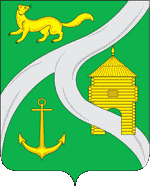 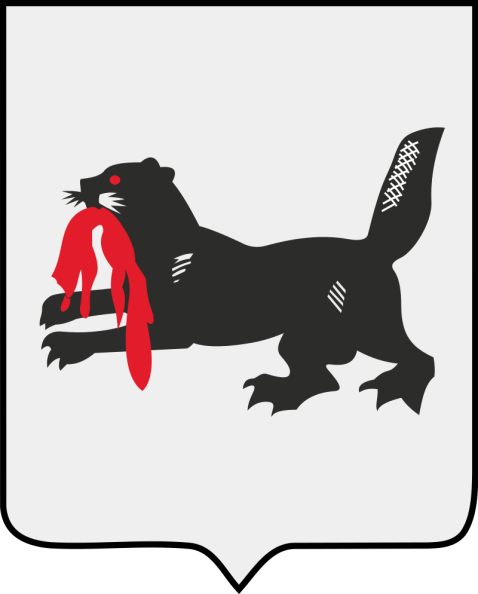 СХЕМА ВОДОСНАБЖЕНИЯ И ВОДООТВЕДЕНИЯУСТЬ-КУТСКОГО МУНИЦИПАЛЬНОГО ОБРАЗОВАНИЯ(ГОРОДСКОГО ПОСЕЛЕНИЯ)
НА ПЕРИОД С 2014 ГОДА ПО 2029 ГОДГлава II. Схема водоотведенияТом 2. 05/ЭА-СВСиВО-ПЗ-ВОСанкт-Петербург, 2021СОДЕРЖАНИЕСОСТАВ ОТЧЕТНОЙ ТЕХНИЧЕСКОЙ ДОКУМЕНТАЦИИ* в электронном виде (формат ZuluGIS 8.0 ".zmp") в составе слоев электронной модели Схем теплоснабжения, водоснабжения и водоотведения УКМО (ГП) ПЕРЕЧЕНЬ ИСПОЛЬЗОВАННЫХ НОРМАТИВНЫХ ПРАВОВЫХ АКТОВ* нормативный правовой акт утратил силу с 01.03.2021. В части регулировавшихся вопросов с 01.03.2021 надлежит использовать СанПиН 2.1.3684-21 и СанПиН 1.2.3685-21 ТЕРМИНЫ, ОПРЕДЕЛЕНИЯ, СОКРАЩЕНИЯОБЩИЕ ПОЛОЖЕНИЯНастоящая актуализация Схемы ВСиВО Усть-Кутского муниципального образования (городского поселения) Иркутской области (далее всё вместе – УКМО (ГП)) произведена в соответствии с требованиями ФЗ РФ от 07.12.2011 № 416-ФЗ и ПП РФ от 05.09.2013 № 782.Работы по актуализации Схемы ВСиВО УКМО (ГП) произведены на основании муниципального контракта от 13.05.2021 № 05/ЭА "Выполнение работ по разработке схемы теплоснабжения муниципального образования город Усть-Кут на период 2021-2025г.г. и на перспективу до 2028г и актуализации схемы водоснабжения и водоотведения г. Усть-Кут на период с 2014 года по 2029 год муниципального образования город Усть-Кут", заключенного между муниципальным казенным учреждением "Служба заказчика по жилищно-коммунальному хозяйству" Уст-Кутского муниципального образования (городского поселения) (Заказчик, ИНН 3818013005) и ООО "Джи Динамика" (Подрядчик, ИНН 7804481441).Настоящая актуализация Схемы ВСиВО УКМО (ГП) в соответствии с муниципальным контрактом от 13.05.2021 № 05/ЭА произведена на перспективный период до 2029г. включительно.Состав и содержание отчетной технической документации, разработанной в рамках настоящей актуализации Схемы ВСиВО УКМО (ГП), соответствуют Требованиям к содержанию схем водоснабжения и водоотведения, утвержденным ПП РФ от 05.09.2013 № 782, и Техническому заданию, являющемуся Приложением № 2 к муниципальному контракту от 13.05.2021 № 05/ЭА.В качестве исходных данных в рамках настоящей актуализации Схемы ВСиВО УКМО (ГП) использованы актуальные на 31.07.2021 редакции (версии) документов и материалов, указанных в пункте 7 Правил разработки и утверждения схем водоснабжения и водоотведения, утвержденных ПП РФ от 05.09.2013 № 782. Помимо указанного, использованы дополнительные материалы (исходные данные), предоставленные администрацией УКМО (ГП) и организациями, осуществляющими регулируемые виды деятельности в сфере водоснабжения и водоотведения на территории УКМО (ГП). В рамках настоящей актуализации Схемы ВСиВО УКМО (ГП) разработана следующая отчетная техническая документация:Схема водоснабжения и водоотведения Усть-Кутского муниципального образования (городского поселения) на период с 2014 года по 2029 год. Глава I. Схема водоснабжения (шифр 05/ЭА-СВСиВО-ПЗ-ВС). Документ представляет собой совокупность графического и текстового описания технико-экономического состояния централизованных систем водоснабжения и направлений их развития;Схема водоснабжения и водоотведения Усть-Кутского муниципального образования (городского поселения) на период с 2014 года по 2029 год. Глава II. Схема водоотведения (шифр 05/ЭА-СВСиВО-ПЗ-ВО). Документ представляет собой совокупность графического и текстового описания технико-экономического состояния централизованных систем водоотведения и направлений их развития;Электронная модель Схемы водоснабжения и водоотведения Усть-Кутского муниципального образования (городского поселения) на период с 2014 года по 2029 год, выполненная в электронном формате на базе геоинформационной системы ZuluGIS 8.0 в составе слоев, входящих в электронную модель Схем теплоснабжения, водоснабжения и водоотведения УКМО (ГП).КРАТКАЯ ХАРАКТЕРИСТИКА МУНИЦИПАЛЬНОГО ОБРАЗОВАНИЯСводная характеристика УКМО (ГП) приведена в таблице 1.Таблица 1 – Сводная характеристика УКМО (ГП)УКМО (ГП) является муниципальным образованием, входящим в состав Усть-Кутского муниципального района Иркутской области. УКМО (ГП) расположено в центральной части Усть-Кутского муниципального района и граничит:на западе – с Нижнеилимским муниципальным районом;на северо-западе – с Янтальским городским поселением и Ручейским сельским поселением Усть-Кутского муниципального района;на севере-востоке – с Подымахинским сельским поселением Усть-Кутского муниципального района;на востоке –  со Звездинским городским поселением Усть-Кутского муниципального района;на юго-востоке и юге – с межселенными территориями Усть-Кутского муниципального района;Статус и границы УКМО (ГП) установлены Законом Иркутской области от 16.12.2004 № 93-оз "О статусе и границах муниципальных образований Усть-Кутского района Иркутской области". Устав УКМО (ГП) принят Решением Думы Усть-Кутского муниципального образования (городского поселения) Усть-Кутского района Иркутской области от 20.12.2005 № 4.В состав УКМО (ГП) входит два населенных пункта: 1) г. Усть-Кут, являющийся административным центром муниципального образования, 2) с. Турука. УКМО (ГП) имеет сложившуюся территорию в 351,8059тыс.га, бόльшая часть которой занята тайгой. Численность постоянного населения УКМО (ГП) на 01.01.2021 составила 40328чел., в т.ч.:г. Усть-Кут – 40281чел.;с. Турука – 47чел.Картосхема административных границ и границ населенных пунктов УКМО (ГП) приведена на рисунке 1.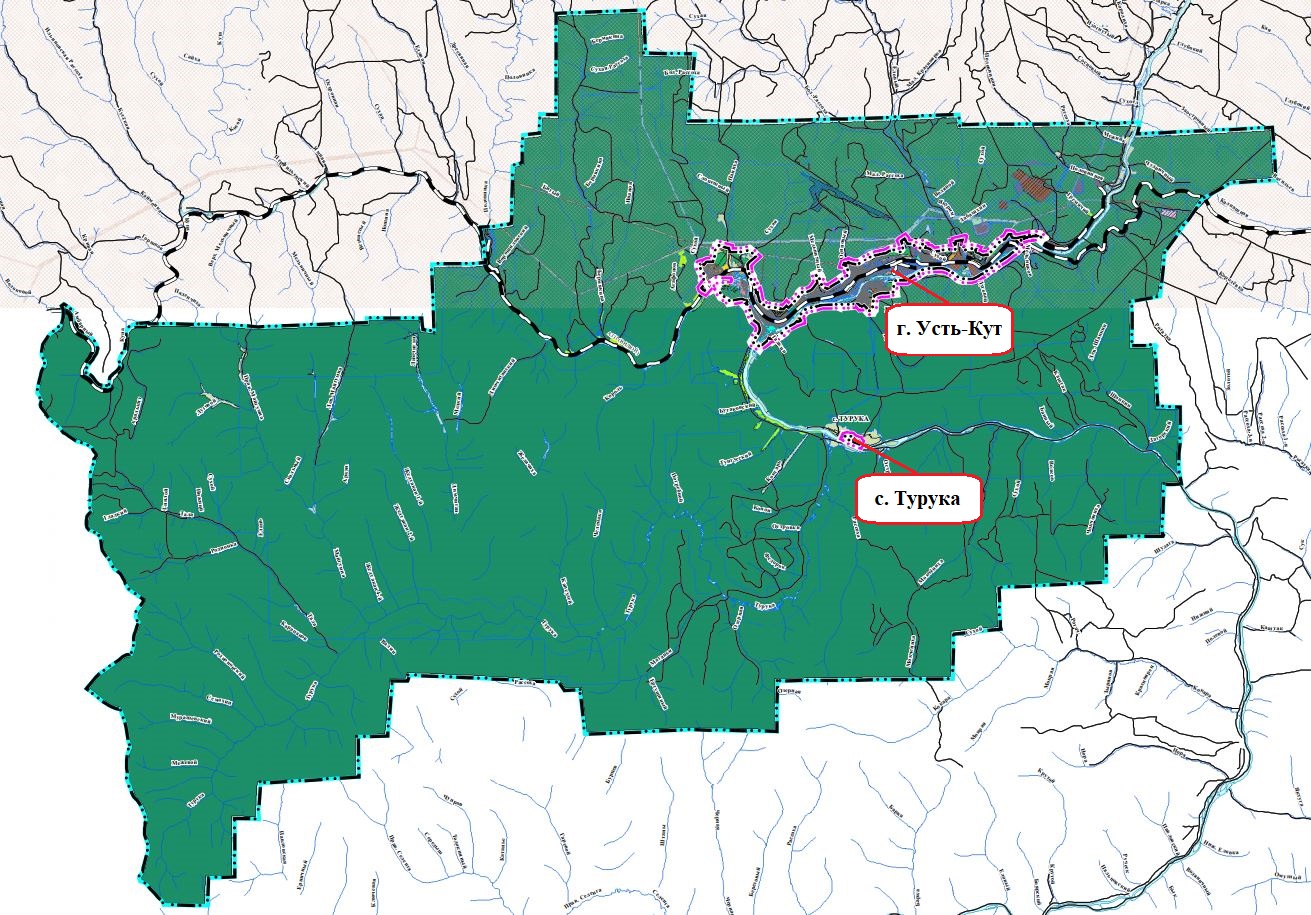 Рисунок 1 – Картосхема административных границ и границ населенных пунктов УКМО (ГП)Схема водоотведенияРаздел 1. Существующее положение в сфере водоотведения муниципального образованияОписание структуры системы сбора, очистки и отведения сточных вод муниципального образования и территориально-институционального деления поселения на зоны действий предприятий, организующих водоотведение муниципального образования (эксплуатационные зоны) г. Усть-КутПеречень организаций, осуществляющих регулируемые виды деятельности в сфере водоотведения на территории УКМО (ГП), приведен в таблице ниже. Таблица . – Перечень организаций, осуществляющих регулируемые виды деятельности в сфере водоотведения на территории УКМО (ГП)Регулируемые виды деятельности в сфере водоотведения на территории УКМО (ГП) осуществляют:ООО "УК Водоканал-сервис" – гарантирующая организация (в соответствии с постановлением администрации УКМО (ГП) от 29.12.2016 № 2881-п), осуществляющая транспортировку и очистку сточных вод абонентов;ЗАО "Санаторий Усть-Кут" – организация, осуществляющая транспортировку и очистку сточных вод абонентов.На момент настоящей актуализации Схемы ВСиВО УКМО (ГП) на территории УКМО (ГП) водоотведение комбинированное (централизованное и децентрализованное). Охват населения централизованной услугой водоотведения составляет порядка 70%.Основными объектами ЦС ВО являются КОС (5шт.), КНС (20шт.) и канализационные сети (114,9км).Эксплуатационная зона ООО "УК Водоканал-Сервис", как организации, осуществляющей водоотведение, распространяется практически на всех абонентов системы централизованного водоотведения УКМО (ГП), за исключением мкр. Курорт. Эксплуатационная зона ЗАО "Санаторий Усть-Кут", как организации, осуществляющей водоотведение, распространяется на объекты ЗАО "Санаторий Усть-Кут" и жилые дома мкр. Курорт.На момент настоящей актуализации Схемы ВСиВО УКМО (ГП) на территории УКМО (ГП) выделяется пять ЦС ВО, представляющих собой технологические зоны водоотведения (ТЗ ВО), не имеющие взаимных технологических связей:ТЗ ВО, образованная на базе КОС "ЯГУ";ТЗ ВО, образованная на базе КОС "Якурим";ТЗ ВО, образованная на базе КОС "РЭБ";ТЗ ВО, образованная на базе КОС "Западный";ТЗ ВО, образованная на базе КОС "Курорт".Описание указанных ТЗ ВО приведено ниже.ТЗ ВО, образованная на базе КОС "ЯГУ"В ТЗ ВО КОС "ЯГУ" входит большая часть территории УКМО (ГП), в т.ч.: мкр. Железнодорожник, мкр. Техучилище, мкр. Лена, мкр. ЦГР, мкр. Речники-1, мкр. Судоверфь, мкр. Квадрат, мкр. мкр. Речники-2, мкр. Солнечный, мкр. ЯГУ, мкр. Бирюсинка, мкр. Верхняя Нефтебаза, мкр. Нижняя нефтебаза.Сточные воды, отводимые от абонентов по системе самотечно-напорных канализационных сетей с помощью канализационных насосных станций отводятся на КОС "ЯГУ", расположенные по адресу: ул.Балахня, 1б/5. Очищенные сточные воды выпускаются в р. Лена.Механизированная транспортировка сточных вод в ТЗ ВО КОС "ЯГУ" осуществляется за счет 16 КНС. Зона обслуживания центральной части города условно делится на две части: зона обслуживания мкр. "Речники" и зона обслуживания мкр. "Лена". Зону обслуживания мкр. "Речники" обслуживает 3 КНС (КНС-1 "Речники", КНС-2 "Речники", КНС-3 "Речники") и 1 головная КНС –  КНС-5 "Речники". Зону обслуживания мкр. "Лена" обслуживает 8 КНС (КНС-1 "Карбышева", КНС-2 "Карбышева", КНС-0 "Лена", КНС-1 "Лена", КНС-2 "Лена", КНС-3 "Лена", КНС-4 "Лена", КНС-7) и 1 головная КНС – КНС-5 "Лена" на территории очистных сооружений. На КОС "ЯГУ" также поступают хозяйственно-бытовые сточные воды от КНС п. ЯГУ (КНС-6 "ЯГУ") и от двух КНС в п. Бирюсинка (КНС-1 "Нефтебаза", КНС-2 "Нефтебаза"). Большая часть застройки, обеспеченной централизованным водоотведением, представлена среднеэтажной жилой застройкой (3-6 этажей), малоэтажной жилой застройкой (1-3 этажей), индивидуальной жилой застройкой (1-3 этажей), зоной учебно-образовательного назначения, зоной соцобеспечения и другими первичными объектами систем водоотведения.Границы зоны действия ТЗ ВО КОС "ЯГУ" приведены на рисунке ниже.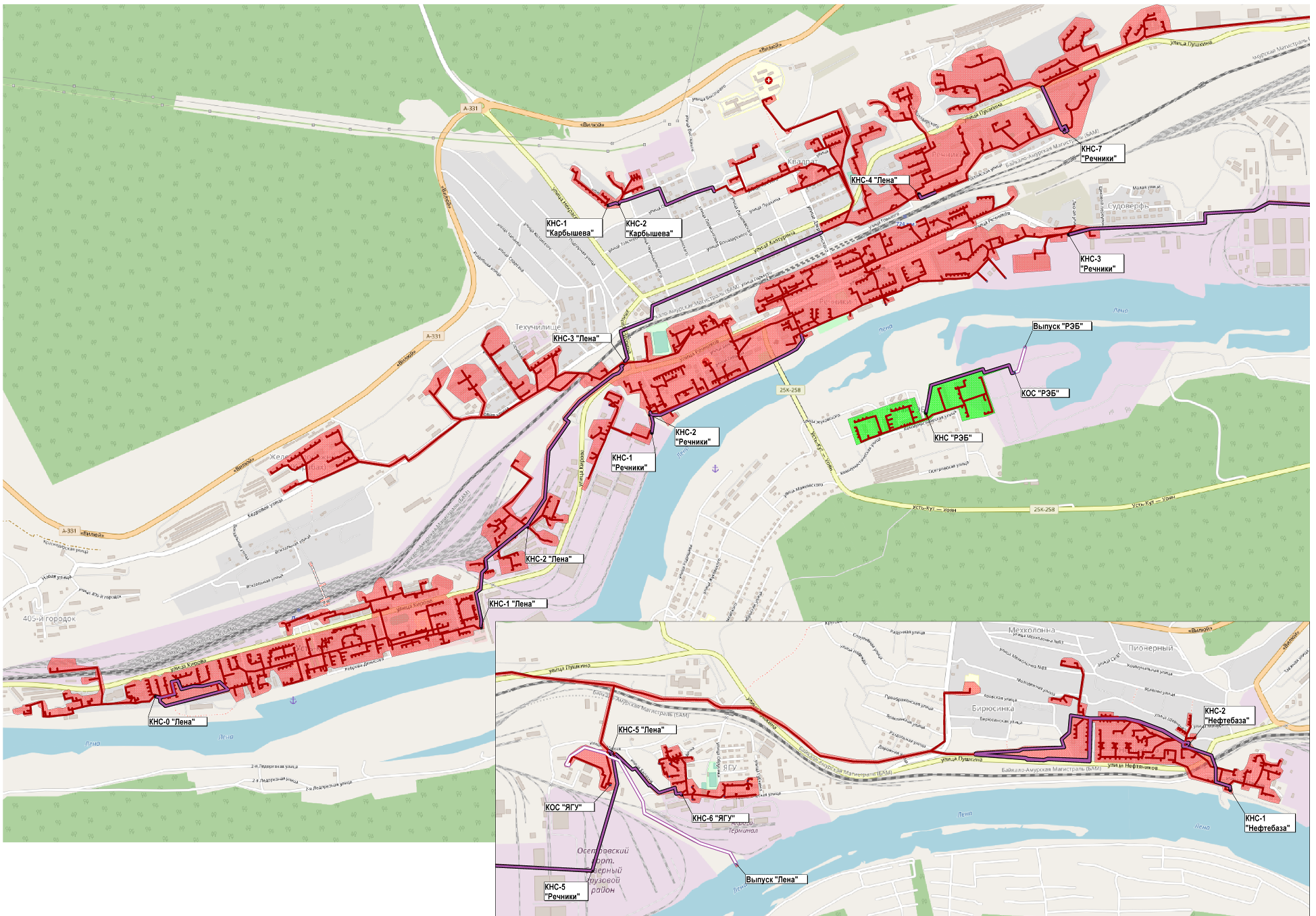 Рисунок II.1.1 – Границы зоны действия ТЗ ВО КОС "ЯГУ"ТЗ ВО, образованная на базе КОС "Якурим"В ТЗ ВО КОС "Якурим" входит мкр. Якурим (Мостоотряд), расположенный в восточной части г. Усть-Кута. Сточные воды, отводимые от абонентов, по наружной канализационной сети самотеком отводятся на насосную станцию КНС "Якурим", откуда перекачиваются на КОС "Якурим", расположенные по адресу: Усть-Кутский р-н, мкр. Якурим, 16км автомобильной дороги "Вилюй", участок №1. Очищенные сточные воды выпускаются в р. Лена.На КОС "Якурим" поступают сточные воды от многоквартирных жилых домов, домов блокированной застройки, частных домов, объектов соцкультбыта и объектов производственного назначения.Границы зоны действия ТЗ ВО КОС "Якурим" приведены на рисунке ниже.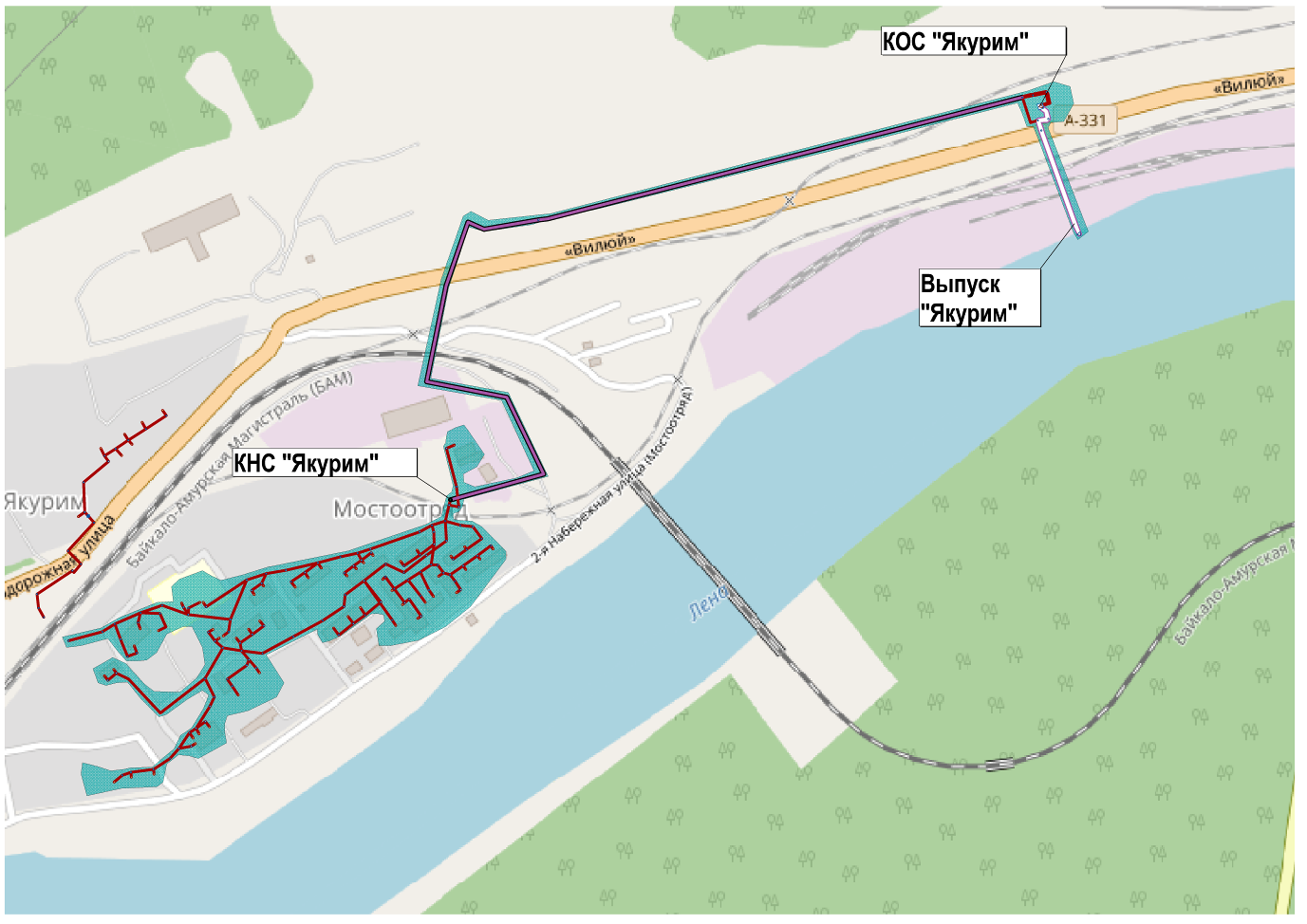 Рисунок II.1.2 – Границы зоны действия ТЗ ВО КОС "Якурим"ТЗ ВО, образованная на базе КОС "РЭБ"В ТЗ ВО КОС "РЭБ" входит мкр. Новая РЭБ, расположенный на правом берегу р. Лена.Сточные воды, отводимые от абонентов, по наружной канализационной сети самотеком отводятся на насосную станцию КНС "РЭБ", откуда перекачиваются канализационные очистные сооружения "РЭБ", расположенные по адресу: ул. Коммунистическая, участок 15б. Очищенные сточные воды выпускаются в р. Лена.Мкр. Новая РЭБ состоит из многоквартирных жилых домов, домов блокированной застройки, частных домов, объектов соцкультбыта и объектов производственного назначения. К сетям централизованного водоотведения подключены 3-5 этажные многоквартирные жилые дома (ул. Коммунистическая, ул. Ленрабочих) и объекты производственного назначения. Жилые дома блокированной застройки, школа, детский сад, расположенные в мкр. Старая РЭБ, не подключены к системе централизованного водоотведения. Сбор стоков производится в выгребные ямы и локальные септики.Границы зоны действия ТЗ ВО КОС "РЭБ" приведены на рисунке ниже.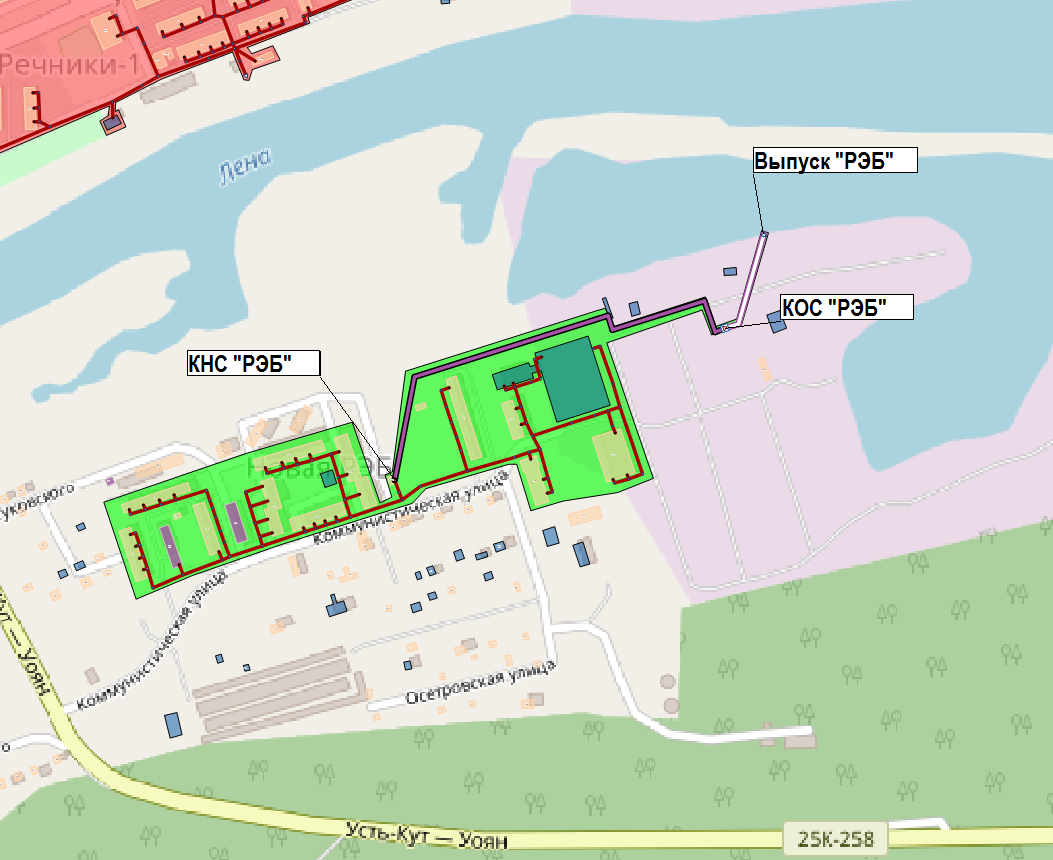 Рисунок II.1.3 – Границы зоны действия ТЗ ВО КОС "РЭБ"ТЗ ВО, образованная на базе КОС "Западный"В ТЗ ВО КОС "Западный" входит часть мкр. Старый Усть-Кут, расположенного в западной части города.Сточные воды, отводимые от абонентов, по системе самотечно-напорных канализационных сетей отводятся на канализационные очистные сооружения "Западный", расположенные по адресу: ул. Советская, участок №116а. Очищенные сточные воды выпускаются в р. Лена.Мкр. Старый Усть-Кут состоит из: многоквартирных жилых домов, домов блокированной застройки, частных домов, объектов соцкультбыта и объектов производственного назначения. Сетями централизованного водоотведения охвачена незначительная территория микрорайона, основной способ водоотведения в мкр. Старый Усть-Кут – септики и выгребные ямы, из которых стоки вывозятся на КОС "ЯГУ".Границы зоны действия ТЗ ВО КОС "Западный" приведены на рисунке ниже.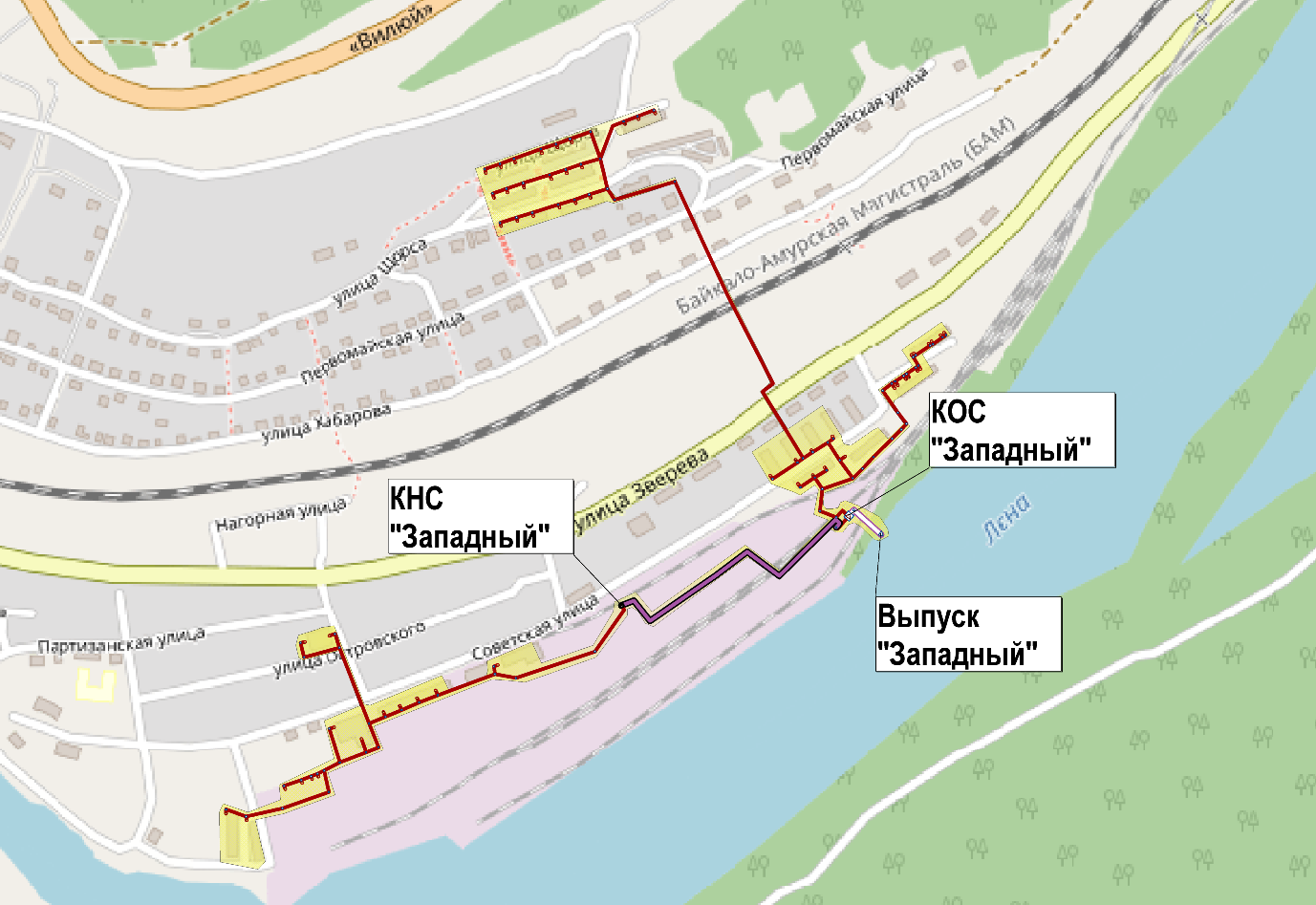 Рисунок II.1.4 – Границы зоны действия ТЗ ВО КОС "Западный"ТЗ ВО, образованная на базе КОС "Курорт"В ТЗ ВО КОС "Западный" входит мкр. Курорт, расположенный в западной части города: объекты ЗАО "Санаторий Усть-Кут" и жилые дома поселка.Сточные воды, отводимые от абонентов, по наружной канализационной сети самотеком отводятся на насосную станцию КНС "Курорт", откуда перекачиваются канализационные очистные сооружения "Курорт", расположенные по адресу: ул. Курорт, строение 4"А". Очищенные сточные воды выпускаются в р. Кута.Границы зоны действия ТЗ ВО КОС "Курорт" приведены на рисунке ниже.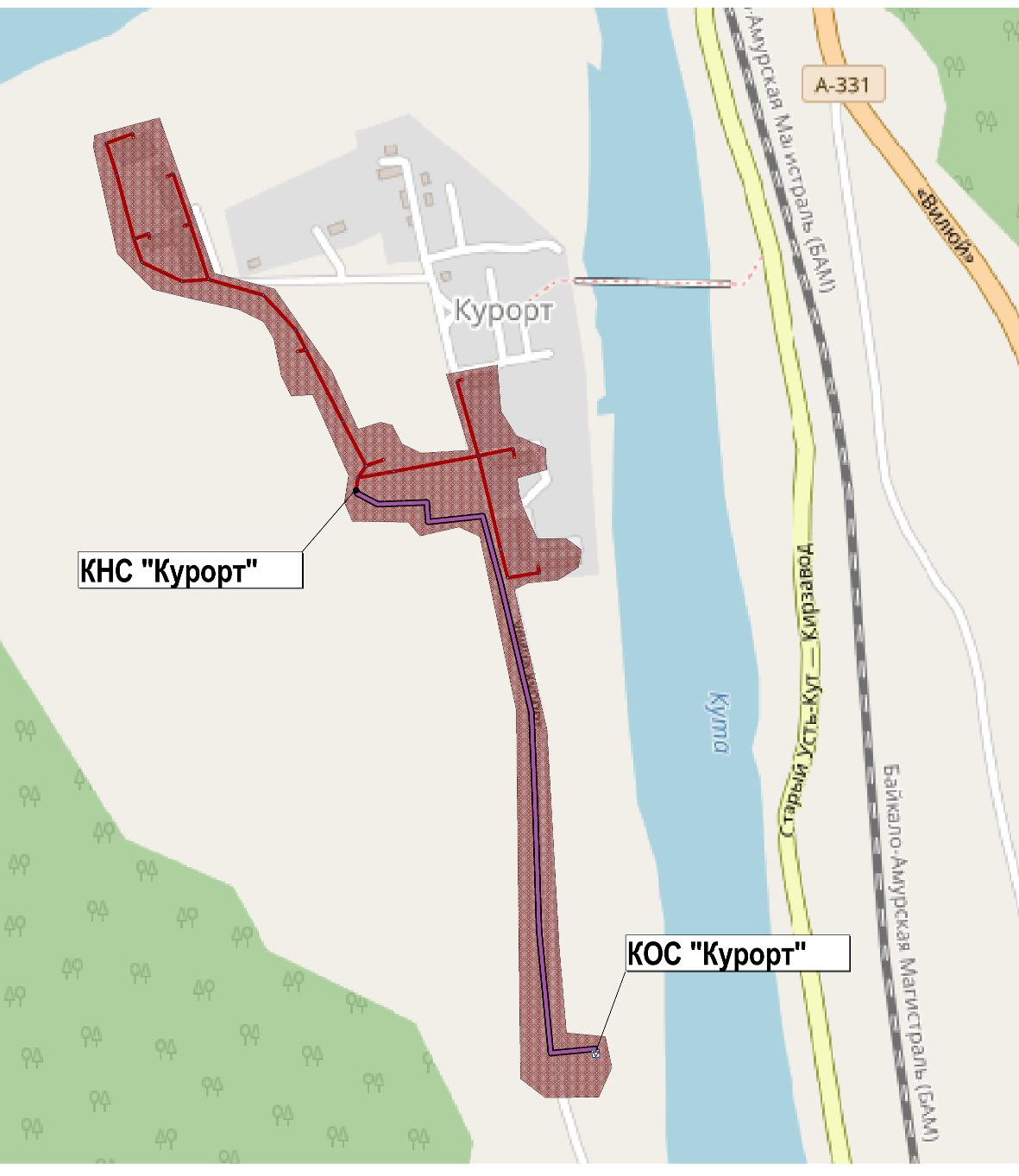 Рисунок II.1.5 – Границы зоны действия ТЗ ВО КОС "Курорт"Общие балансы водоотведенияОбщие балансы водоотведения по КОС УКМО (ГП) за период 2018-2020гг. приведены в таблице ниже.Таблица . – Общие балансы водоотведения по КОС УКМО (ГП) за период 2018-2020гг.Описание существующих канализационных очистных сооруженийСводная характеристика КОС, действующих на момент настоящей актуализации Схемы ВСиВО УКМО (ГП) на территории УКМО (ГП), приведена в таблице ниже.Таблица . – Сводная характеристика КОС, действующих на момент настоящей актуализации Схемы ВСиВО УКМО (ГП) на территории УКМО (ГП)Подробное описание КОС, действующих на момент настоящей актуализации Схемы ВСиВО УКМО (ГП) на территории УКМО (ГП), приведено ниже.КОС "ЯГУ"Сбор сточных вод с территории зоны обслуживания канализационных очистных сооружений "ЯГУ" осуществляется за счет 16 КНС. Зона обслуживания центральной части города условно делится на две части: зона обслуживания микрорайона "Речники" и зона обслуживания микрорайона "Лена". Зону обслуживания микрорайона "Речники" обслуживают 4 канализационных насосных станции. Зону обслуживания микрорайона "Лена" обслуживают 8 канализационных насосных станций.На КОС "ЯГУ" также поступают хозяйственно-бытовые сточные воды от КНС мкр. ЯГУ и от двух канализационных насосных станций мкр. Бирюсинка. Далее сточные воды через головную канализационную насосную станцию КНС-5 "Лена" перекачиваются на очистные сооружения, расположенные по адресу ул. Балахня, 1б/5.Схема расположения КОС "ЯГУ" приведена на рисунке ниже.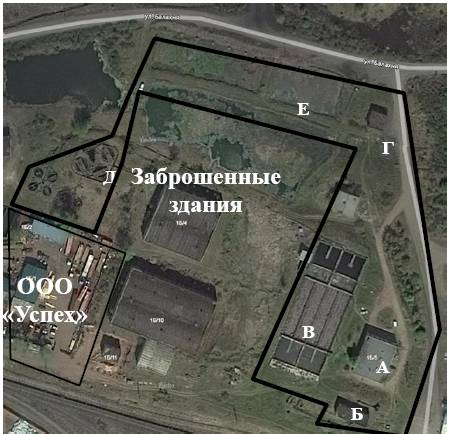 Рисунок II.1.6 – Схема расположения КОС "ЯГУ"А - Производственный корпусБ - Здание решетокВ - Сооружения биологической очистки сточных водГ - Здание КНСД - Контактные резервуарыЕ - Иловые поляОчистные сооружения построены по типовому проекту №902-2-205, проектная производительность сооружений составляет 10 тыс. куб.м/сут. В 2002 г. была заменена система аэрации в аэротенках первой ступени, установлена мелкопузырчатая система аэрации "Полипор".
Сооружения предназначены для механической и биологической очистки сточных вод. Проектные и фактические данные по качеству и количеству сточных вод приведены в таблице ниже.Таблица . – Проектные и фактические данные по качеству и количеству сточных вод КОС "ЯГУ"По имеющимся данным наблюдается тенденция снижения объема поступающих на КОС сточных вод и в настоящее время составляет не более 5000 куб.м/сут.Соотношение БПК к азоту, подлежащему денитрификации, ниже допустимых значений, при которых обеспечивается процесс биологической очистки. При концентрации аммонийного азота (по иону) 50 мг/л необходимо значение БПК5 не менее 260 мгО2/л.Возможно, причиной низких значений БПК и ВВ при достаточно высоких значениях аммонийного азота, является накопленный в системе канализации города осадок, который вызывает "вторичное" загрязнение аммонийным азотом, а его накопление в системе является следствием низких концентраций ВВ и БПК в поступающем на очистные сооружения стоке. В приемных резервуарах КНС отсутствует система взмучивания осадка, что приводит к их накоплению и загниванию.Сооружения состоят из:канализационная насосная станция (КНС-5);приемная камера (камера задвижек);здание решеток с распределительными лотками с тремя каналами;две горизонтальные песколовки с круговым движением воды;блок емкостей в составе:два первичных радиальные отстойники;два аэротенка 1 -ой ступени;два вторичных радиальных отстойника;два аэротенка 2-ой ступени;два илоперегнивателя.здание реагентного хозяйства по приготовлению раствора гипохлорита кальция;четыре контактных резервуара;административно-производственный корпус с лабораторией и насосно-воздуходувной станцией;иловые площадки.Технологическая схема КОС "ЯГУ" приведена на рисунке ниже.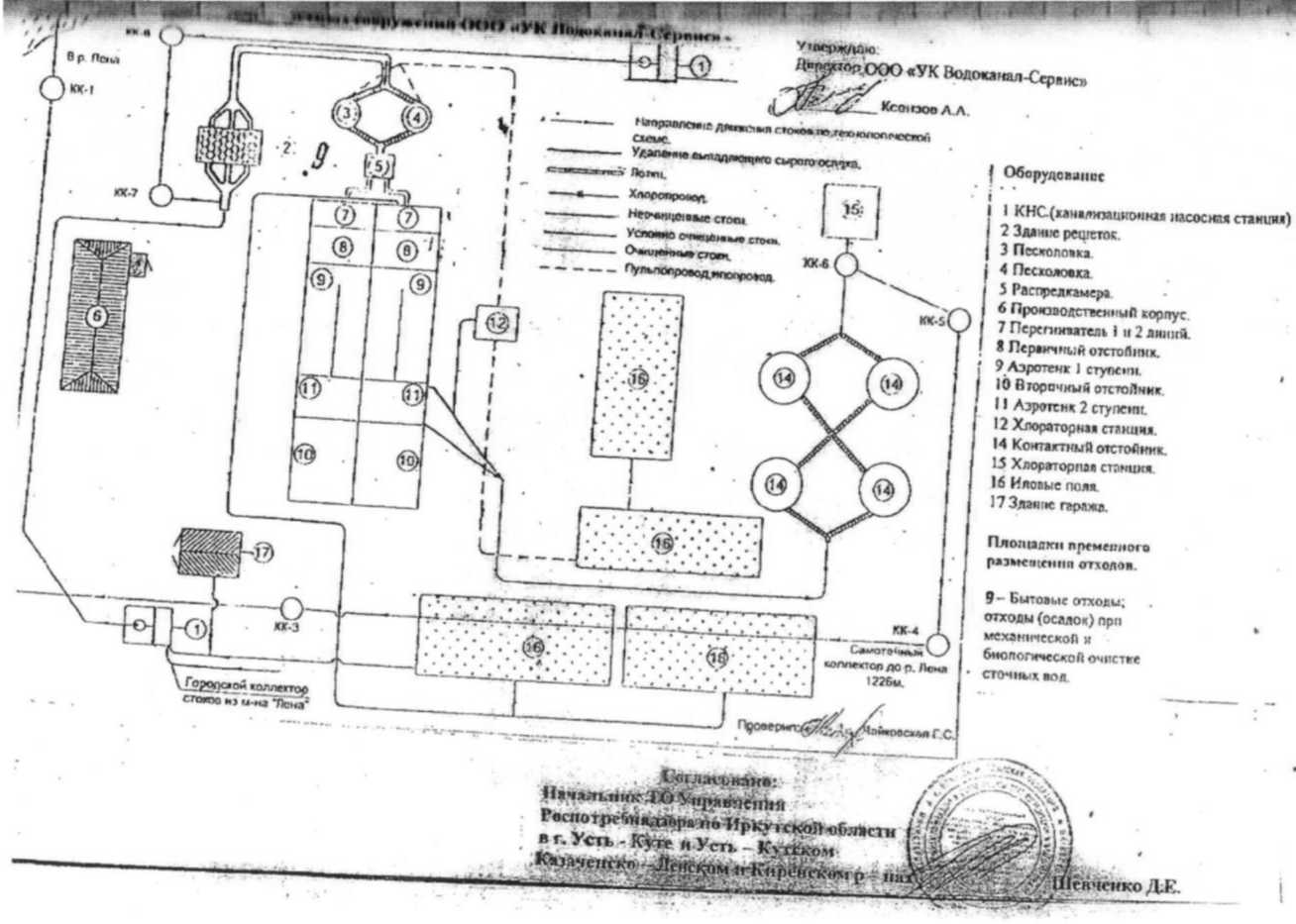 Рисунок II.1.7 – Технологическая схема КОС "ЯГУ"Сточные воды от города поступают по самотечному коллектору Ду800 мм на КНС-5 "Лена", далее по напорным трубопроводам 2Ду300 сток перекачивается в лоток перед зданием решеток, куда также по напорным трубопроводам 2Ду300 подается сток от КНС-5 "Речники". Далее сток самотеком распределяется на три канала с решетками, отбросы удаляются вручную. После здания решеток сток поступает на горизонтальные песколовки с круговым движением воды. Песок, выделяемый из сточных вод, удаляется вручную. После песколовок сток направляется на блок биологической очистки (ПО - аэротенк 1-ой ступени - ВО - аэротенк 2-ой ступени) и далее самотеком через контактные резервуары сбрасывается в р. Лена. Осадок из первичных отстойников удаляется в илоперегниватели, из которых насосными агрегатами откачивается на иловые поля. Циркуляционный активный ил из вторичных отстойников перекачивается в аэротенки эрлифтами. Избыточный активный ил удаляется из системы путем опорожнения секций аэротенка насосными агрегатами на иловые поля, где вместе со сброженным осадком выдерживается не менее 2 лет. Обеззараживание стоков производится раствором гипохлорита кальция. Воздуходувное и насосное оборудование установлено в машинном зале административно-производственного корпуса.КНС-5 "Лена" состоит из подземной и надземной частей. Подземная часть сооружения выполнена из монолитного железобетона, внутренний размер составляет 9,0 м, глубина около 6,0 м. Здание КНС – с кирпичными несущими стенами, перекрытие – сборное из ребристых плит. Размеры надземной части в осях составляют 9,0х9,0 м, высота до низа плит покрытия составляет около 4,0 м.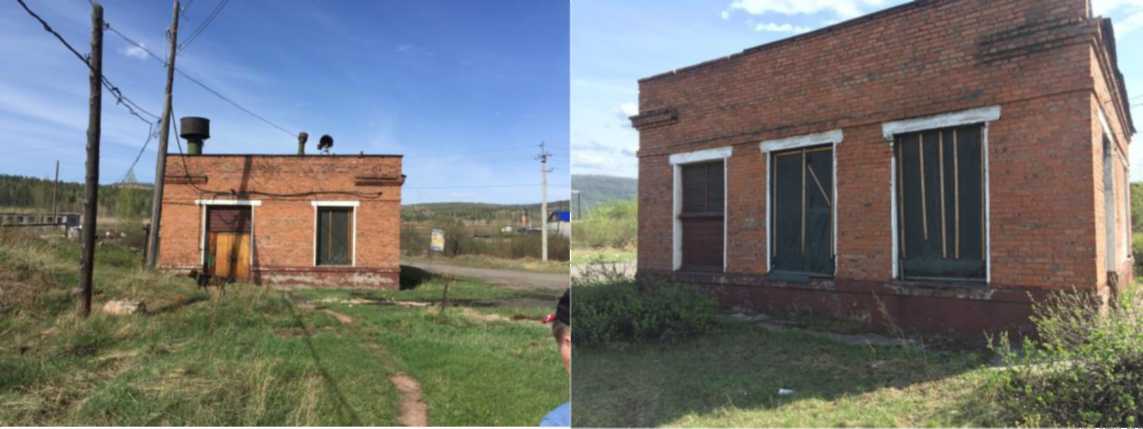 В подземной части КНС располагается приемный резервуар и машинное отделение. В надземной части сооружения располагаются грабельное отделение, щитовая, венткамера, подсобные помещения. Постоянного присутствия персонала не предусмотрено. Отопление отключено, требуемые параметры по вентиляции сооружения не обеспечены, водоснабжение отсутствует.Сток поступает по самотечному коллектору Ду800, на котором перед КНС в колодце установлена задвижка с ручным приводом. Оборудование в приемном резервуаре и грабельном отделении отсутствует, приемный резервуар "затоплен", уровень воды выше шелыги подводящего трубопровода более чем на 1,5 м.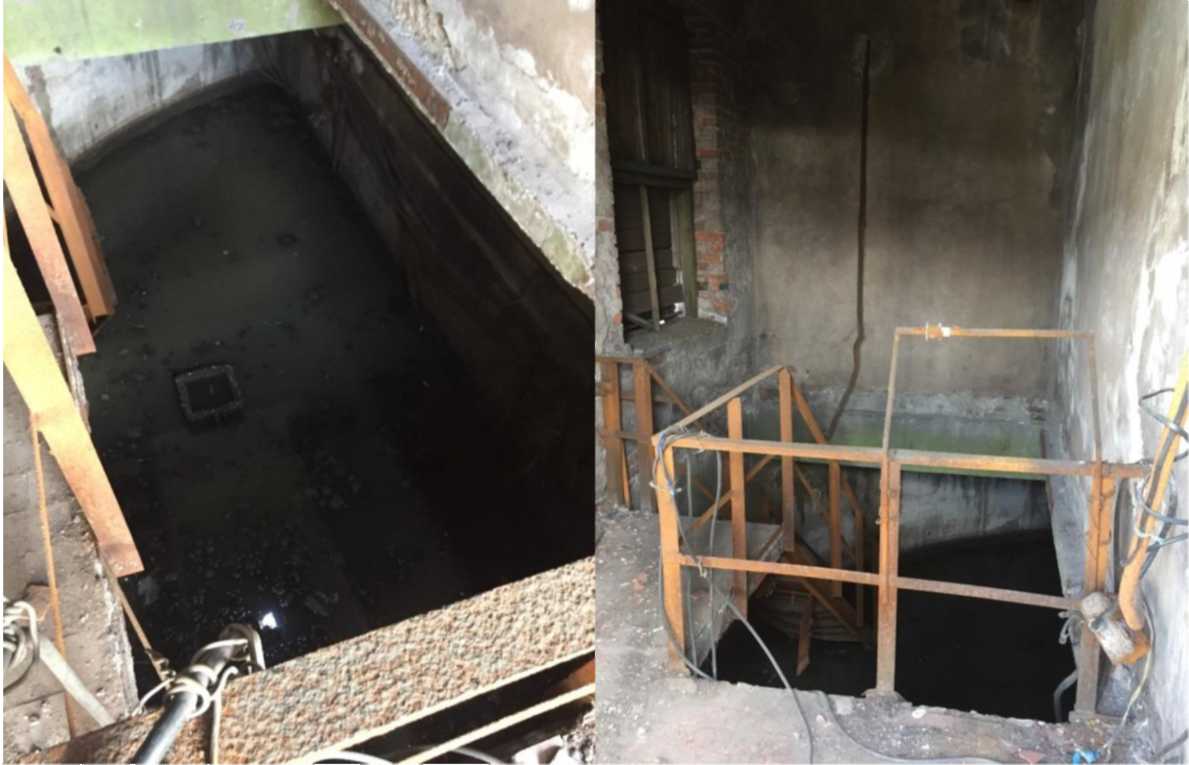 В машинном зале установлены три насосных агрегата:1 агрегат СМ-150-125-315 (200 куб.м/час, 32 м, электродвигатель 55 кВт, 2015 г.в.);2 агрегата СД 250/22,5 (250 куб.м/час, 22,5 м, электродвигатель 75 кВт, 1989 г.в.). Насосные агрегаты имеют трубную обвязку с установленной на всасывающей и напорной линиях запорной арматурой. В работе в основном 1 насосный агрегат. Управление насосными агрегатами предусмотрено в автоматическом режиме по уровню в приемном резервуаре. От КНС сток по двум напорным трубопроводам 2Ду300 поступает в голову очистных сооружений. Машинное отделение оборудовано ручной и электрической талью г/п 1 т.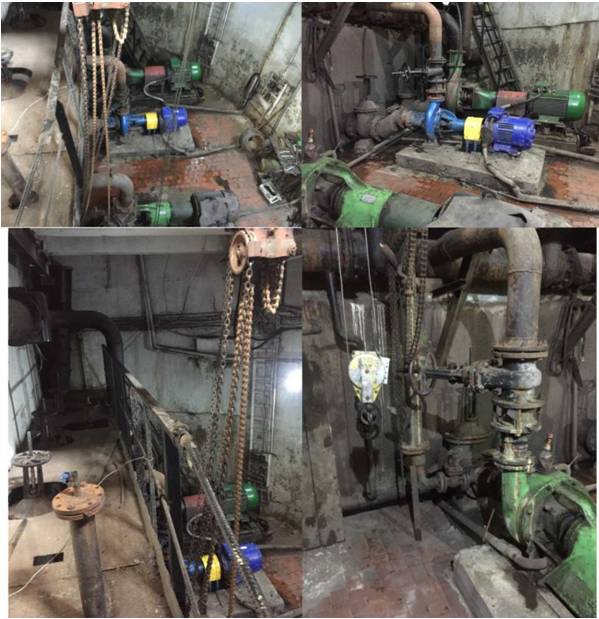 Конструкции здания в помещении грабельного отделения находятся в неудовлетворительном состоянии, кирпичная кладка стен разрушена, арматура плит покрытия оголена и корродирована. В остальных помещениях КНС с "сухими" режимами эксплуатации конструкции находятся в удовлетворительном состоянии. В целом конструкции здания находятся в работоспособном состоянии, здание требует проведения капитального ремонта, необходимо оборудовать системами отопления и вентиляции.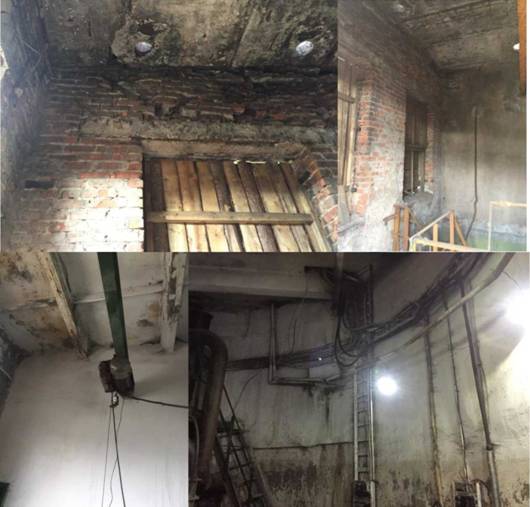 Приемная камера представляет из себя прямоугольное в плане сооружение из монолитного железобетона 3,0х2,0 м открытого типа. Конструкции камеры в удовлетворительном состоянии. Предназначена для переключения, распределения потоков от КНС-5 "Лена" и КНС мкр. "Речники". В камеру входит 4 трубопровода Ду300, по два от каждой КНС. Установлено 6 задвижек. Требуется очистка сооружения от мусора и грунта.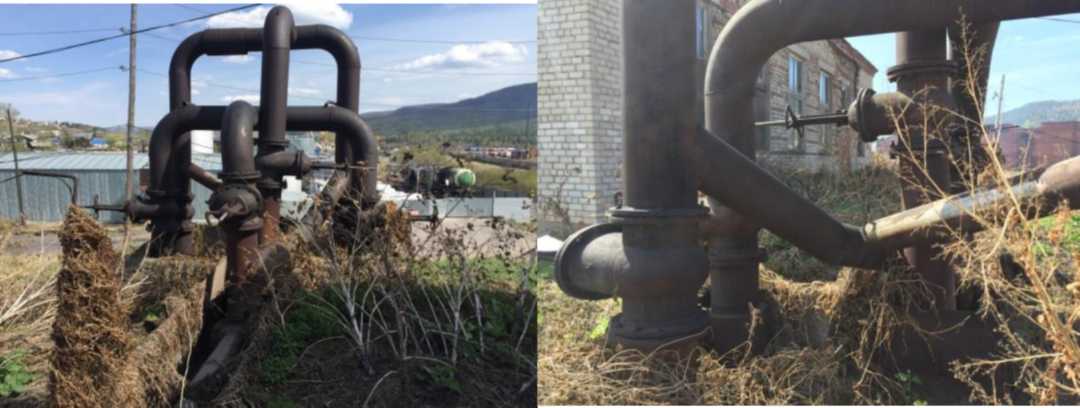 Подводящий лоток 0,8x1,2(h) м от камеры до распределительных лотков здания решеток и отводящий лоток 0,8х1,2(11) от здания решеток до песколовок выполнены из стали. Три распределительных лотка 0,6х0,9(h) м до и после здания решеток выполнены из монолитного железобетоона. Лотки находятся в неудовлетворительном состоянии, стены лотков разрушены, перекрытия и ограждения лотков отсутствуют. Средства измерения расхода не работают.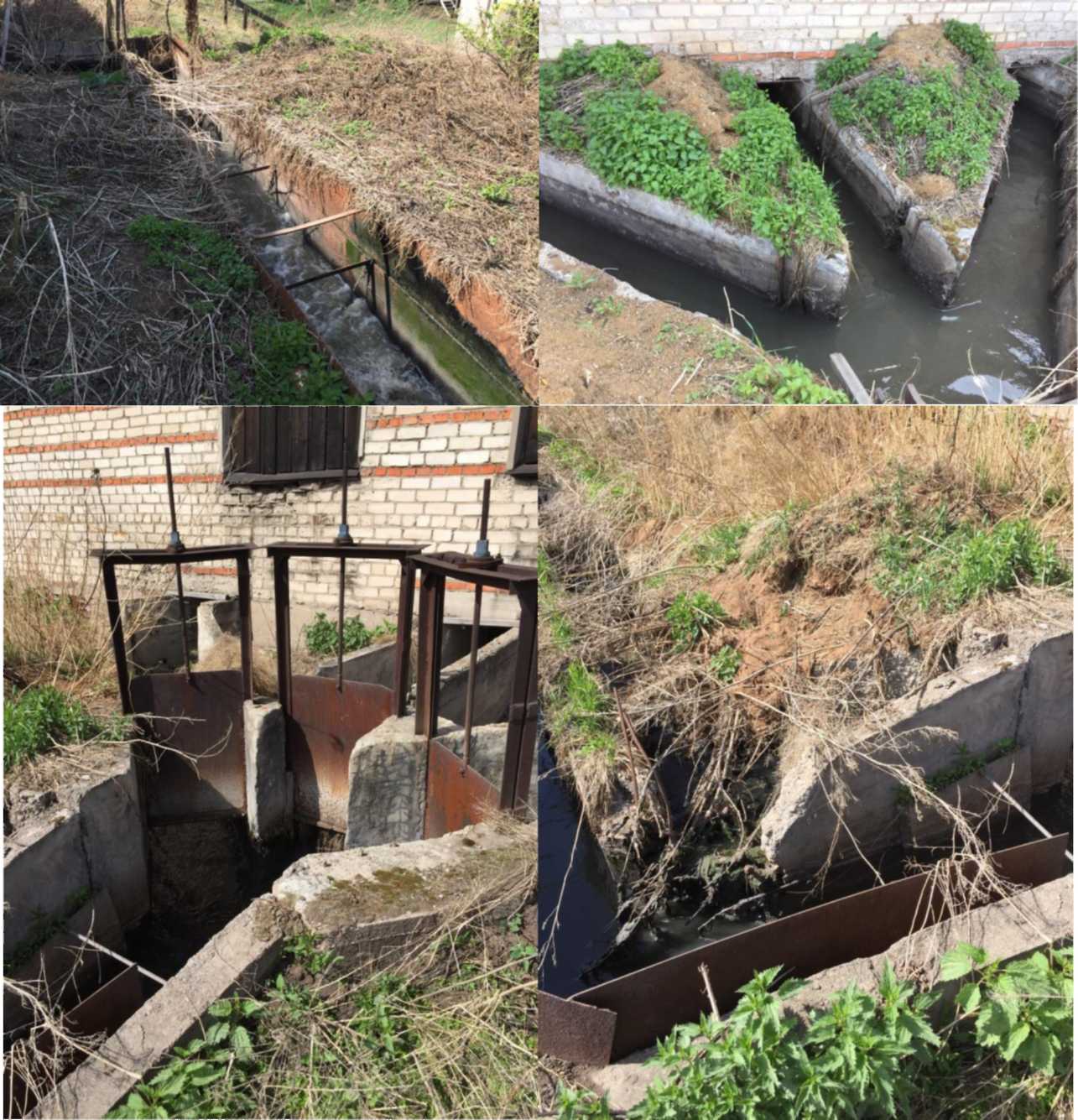 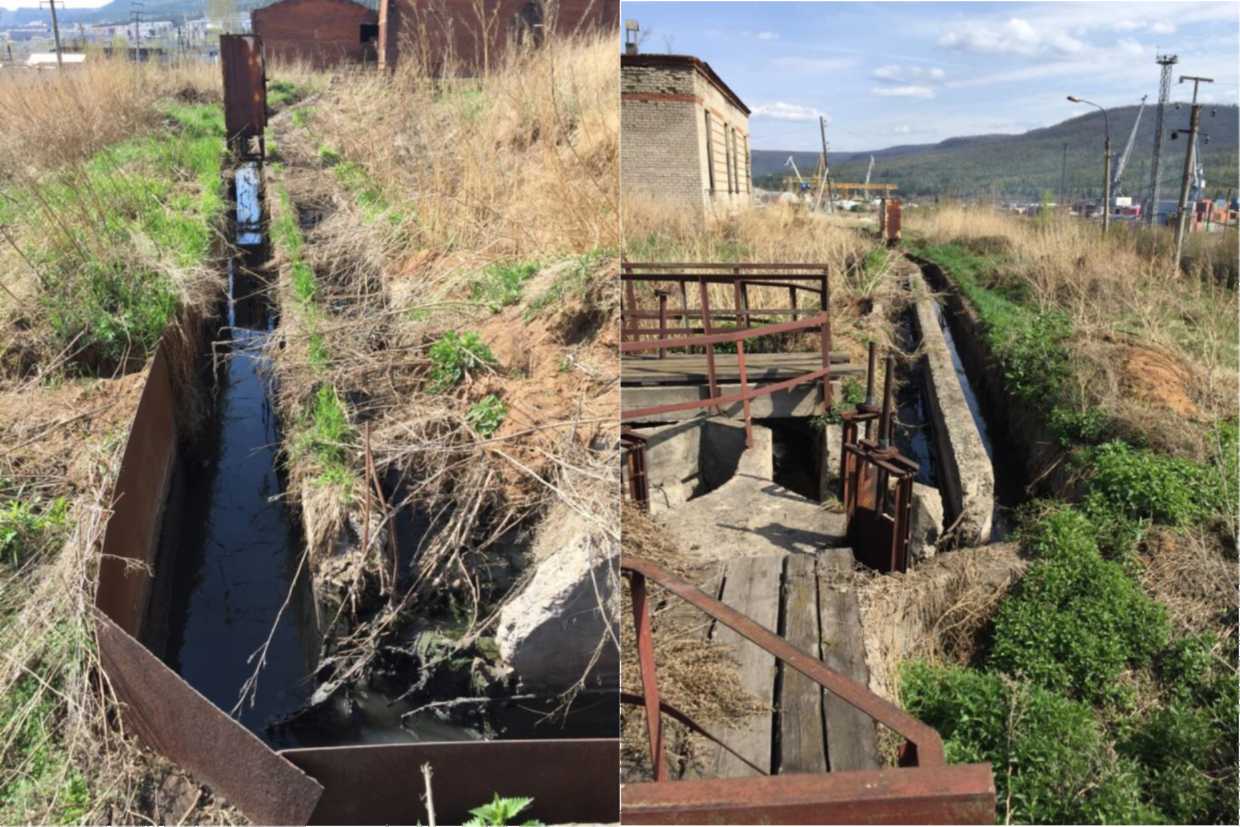 Здание решеток – кирпичное, перекрытие сборное железобетонное из ребристых плит, построено по типовому проекту 902-2-58/70. Размеры здания в осях составляют 6,0х18,0 м, высота до низа плит покрытия составляет около 4,0 м. Каналы решеток выполнены из монолитного железобетона. В здании располагаются помещение решеток и щитовая. Постоянного присутствия персонала не предусмотрено. Отопление отключено, требуемые параметры по вентиляции сооружения не обеспечены, водоснабжение и электроосвещение отсутствуют.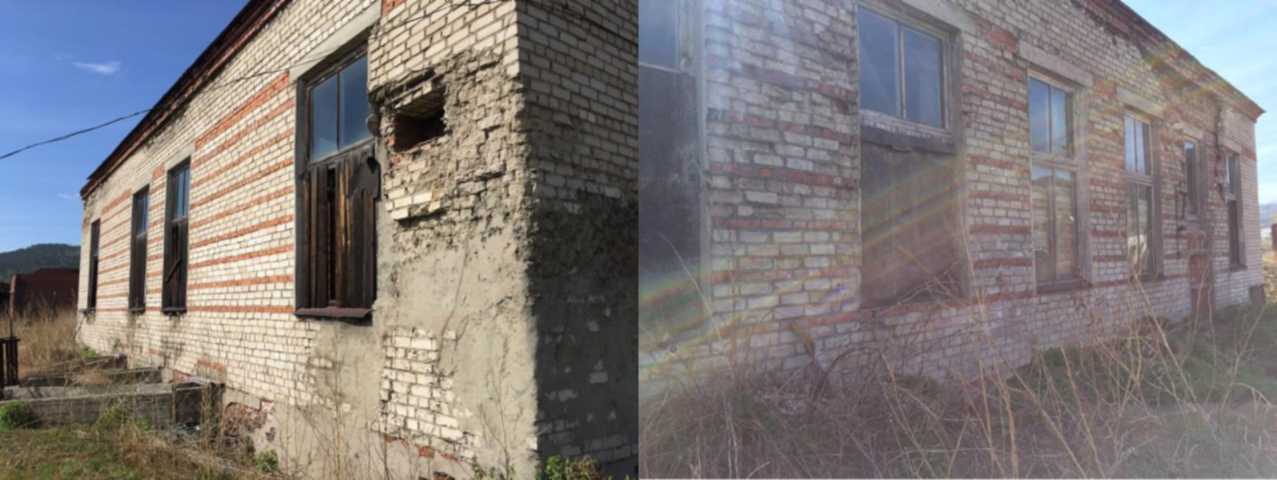 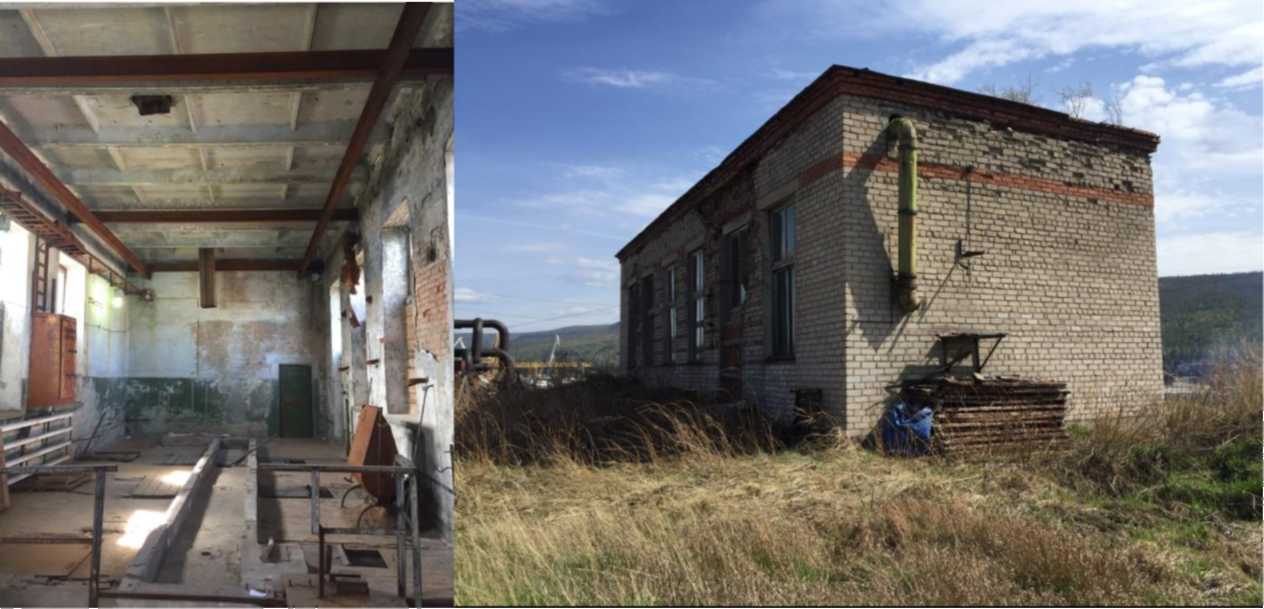 В каналах установлены ручные стержневые решетки с прозором между стержнями от 16 до 25 мм. Средний объем отбросов, снимаемых с решеток, составляет около 30 л/сут. Вспомогательное технологическое оборудование (транспортеры, дробилки, насосные агрегаты), вентиляционное оборудование, системы электроснабжения и управления, грузоподъемное оборудование отсутствуют.Конструкции несущих стен разрушены и находятся в неудовлетворительном состоянии.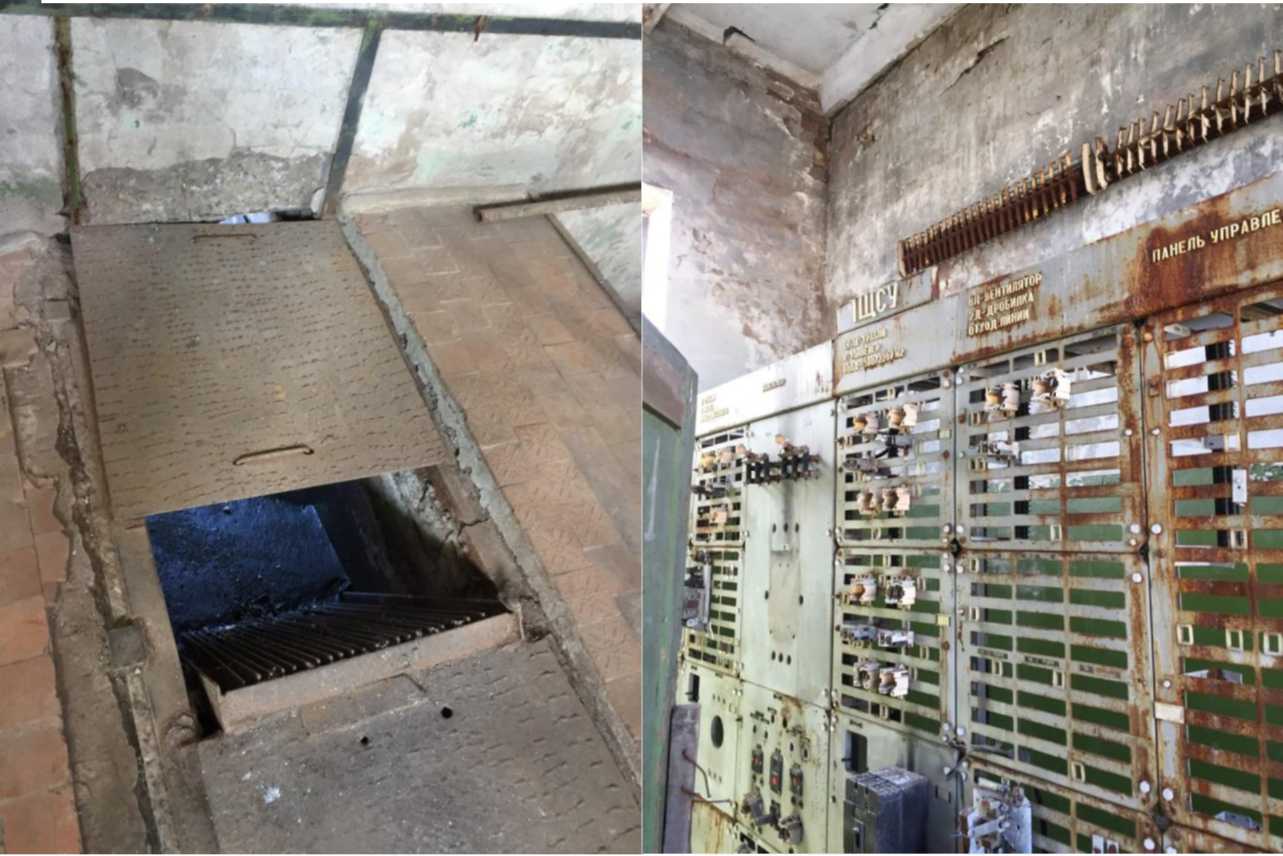 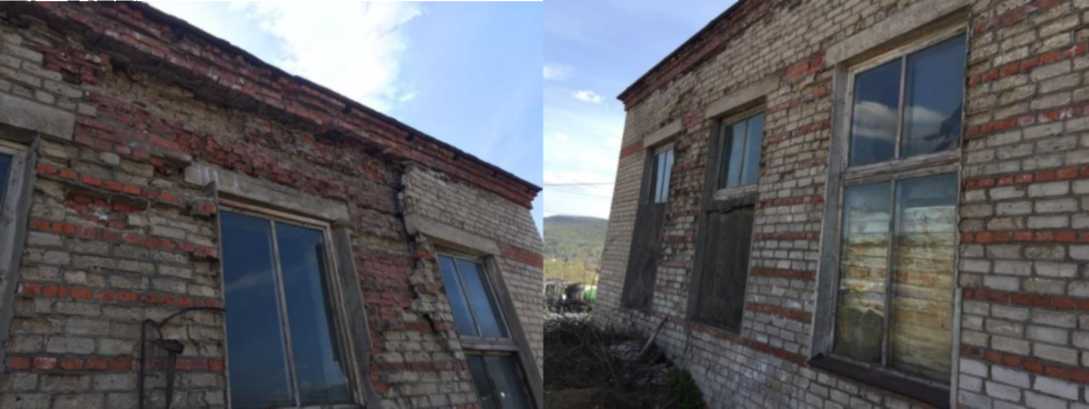 Песколовки выполнены из монолитного железобетона, две секции 6,0 м, построены по типовому проекту 902-2-27. Стены лотков местами разрушены, перекрытия лотков деревянные. Система удаления песка не работает. Песок по мере накопления в конусах песколовок выгружается вручную.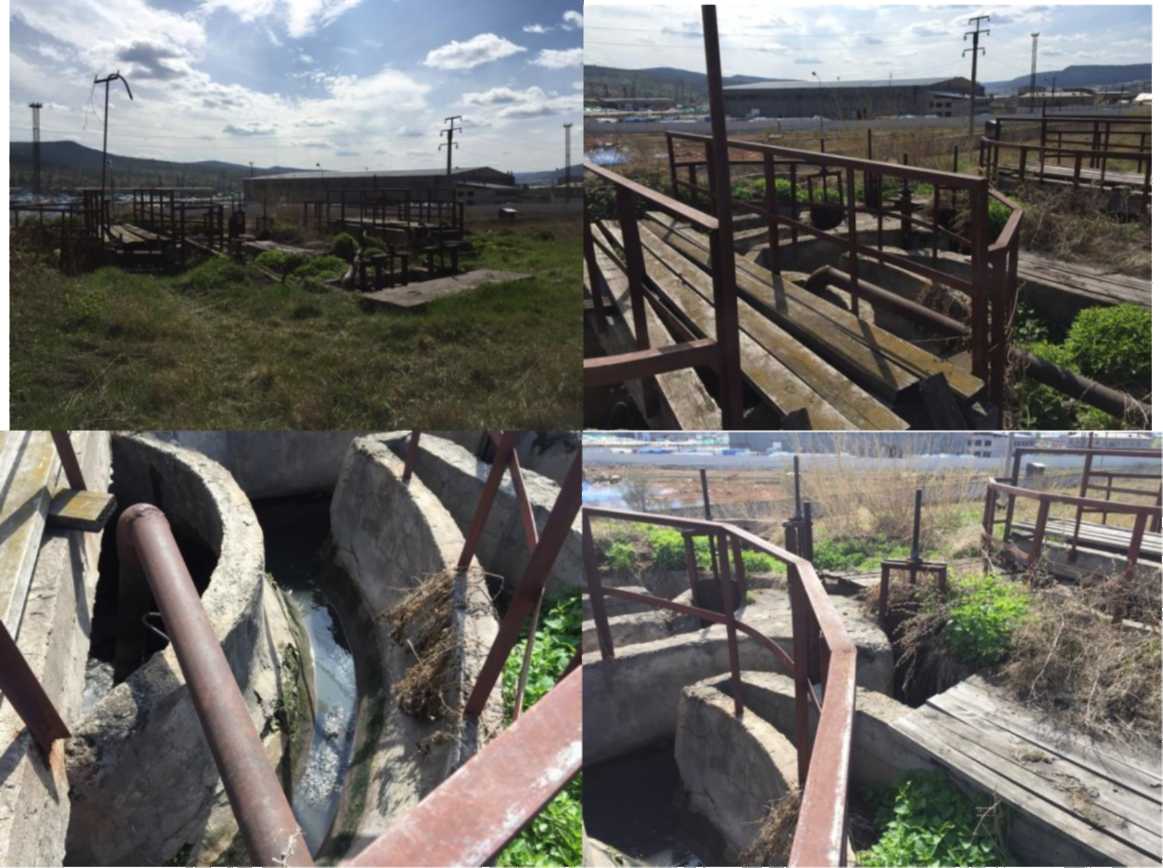 После песколовок механически очищенные сточные воды через распределительную камеру самотеком по двум дюкерам Ду400 поступают в блок биологической очистки, состоящий из двух независимых технологических линий. Блок емкостей выполнен в сборно-монолитном варианте, днище монолитное толщиной 250 мм, стены, перекрытия резервуаров из сборных железобетонных панелей, технологические лотки выполнены из сборного железобетона, углы стен и лотков – монолитный железобетон. Площадки, лестницы и ограждения – стальные, местами деревянные. Общий размер блока в плане 30,0х82,5 м, строительной глубиной до 4,0 м (без учета конусной части отстойников).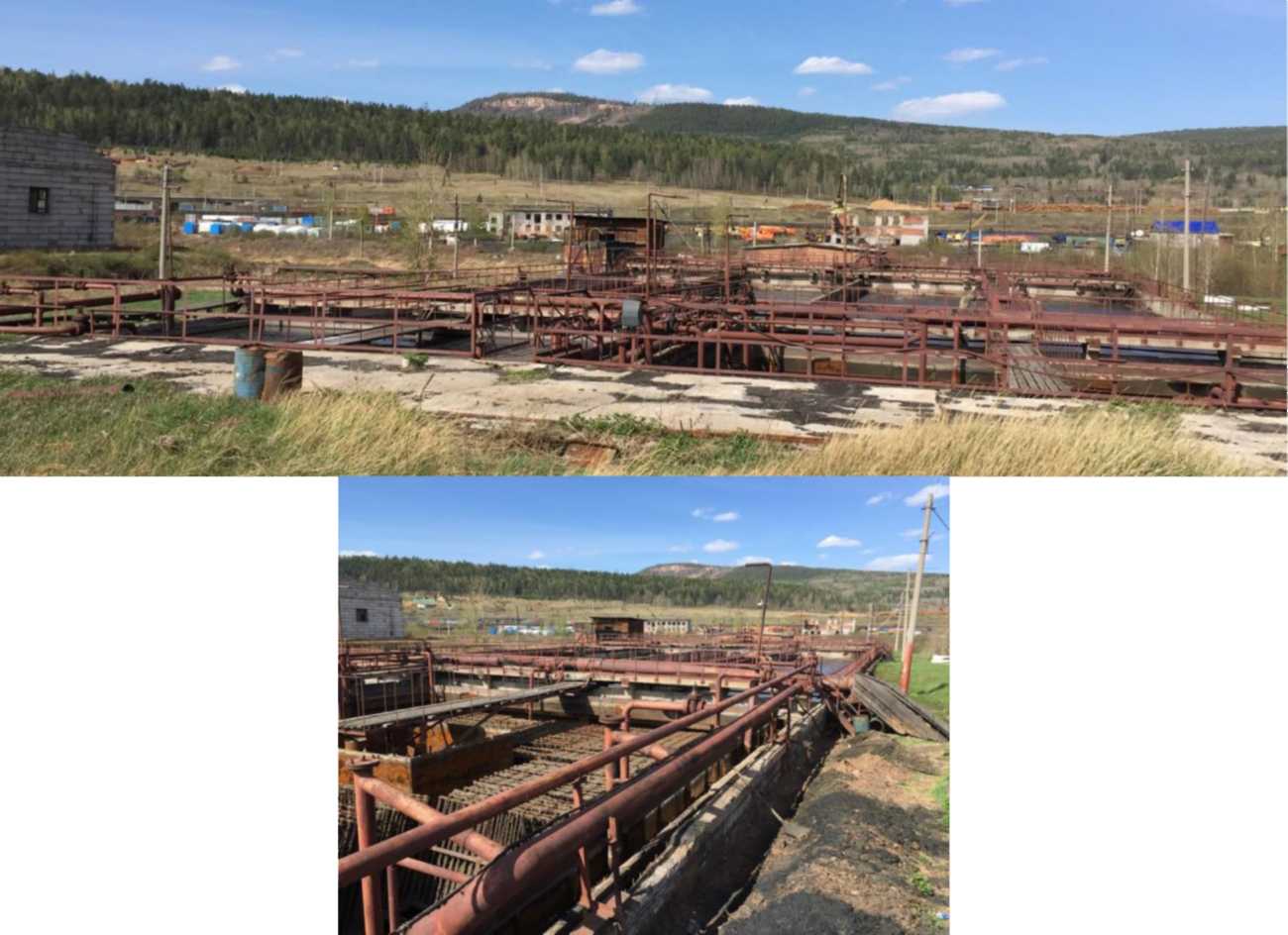 Первичные отстойники – квадратные радиального типа, 2 секции, размер каждой секции составляет 15,0х15,0 м, рабочая глубина 2,9 м. Сточная вода подается в центральный стакан, осветленная вода собирается периферийными лотками. Накопление осадка происходит в четырех конусах глубиной около 3 м. Удаление осадка и плавающих веществ предусмотрено эрлифтами в илоперегниватели. В объеме первичных отстойников установлены кассеты с загрузкой типа "Ерш". Кассеты с загрузкой находятся в нерабочем состоянии. Также предусмотрена система аэрации для регенерации загрузки. Наблюдается явное брожение сырого осадка в конусах отстойника, что характеризует низкую эффективность работы системы откачки осадка. Борт лотков не выставлен, сбор осветленной воды происходит не равномерно. "Надводная" часть ограждающих конструкций и сборных металлических лотков разрушена.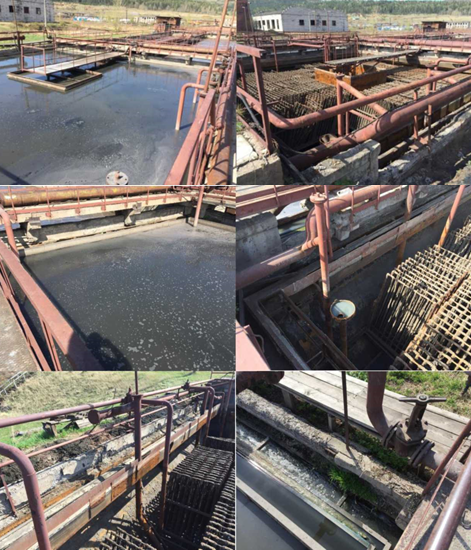 Аэротенки 1-ой ступени – двух коридорные, работают по принципу "вытеснителей". 2 секции, размер каждой 15,0х39,0 м, рабочая глубина 3,0 м. Система аэрации мелкопузырчатая "Полипор", производства НПФ Этек, режим работы – удовлетворительный, имеются "застойные" зоны. Сточная вода из первичных отстойников по железобетонному лотку подается в конец сооружения, куда также поступает возвратный циркуляционный активный ил. "Надводная" часть ограждающих конструкций и сборных лотков разрушена. Технологические параметры аэротенка по данным технологического контроля составляют: доза ила от 2,5 до 5 г/л, иловый индекс от 100 до 350 см/г, концентрация растворенного кислорода от 2 до 13 мг/л. Сжатый воздух подается воздуходувными агрегатами, которые установлены в административно-производственном здании.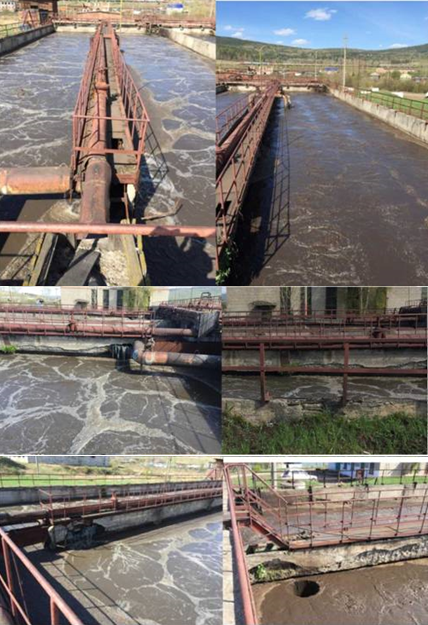 Вторичные отстойники – квадратные радиального типа. 2 секции, размер каждой секции составляет 15,0х15,0 м, рабочая глубина 2,75 м. Иловая смесь из аэротенка по дюкеру Ду500 подается в центральный распределительный стакан, осветленная вода собирается периферийными лотками. Борт лотков не выставлен, сбор осветленной воды происходит неравномерно. Накопление активного ила происходит в четырех конусах глубиной около 3 м. Циркуляционный активный ил откачивается эрлифтами и направляется в аэротенки 1-ой ступени. Избыточный активный ил удаляется из системы путем опорожнения аэротенка 1-ой ступени 2-4 раза в месяц. Опорожнение аэротенков производится на иловые поля. "Надводная" часть ограждающих конструкций и сборных лотков разрушена.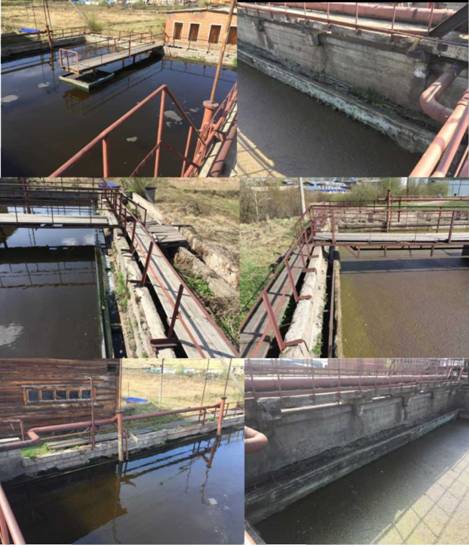 Аэротенки 2-ой ступени – прямоугольные. 2 секции, размер каждой 15,0x9,0 м, рабочая глубина около 2,4 м. Переоборудованы в аэрационные сооружения из минерализатора. В одной секции аэротенка установлены кассеты с загрузкой "Ерш", в другой – "Контур", производства НПФ Этек. Предусмотрены система постоянной аэрации и аэрационная система для регенерации загрузки. Отмершая в процессе очистки биопленка удаляется посредством опорожнения резервуаров насосными агрегатами, которые установлены в административно-производственном здании. "Надводная" часть ограждающих конструкций и сборных лотков разрушена. Вода после доочистки через сборные лотки направляется по трубопроводам 2Ду300 и Ду600 в контактные резервуары. На отводящих трубопроводах 2Ду300 установлены ультразвуковые расходомеры.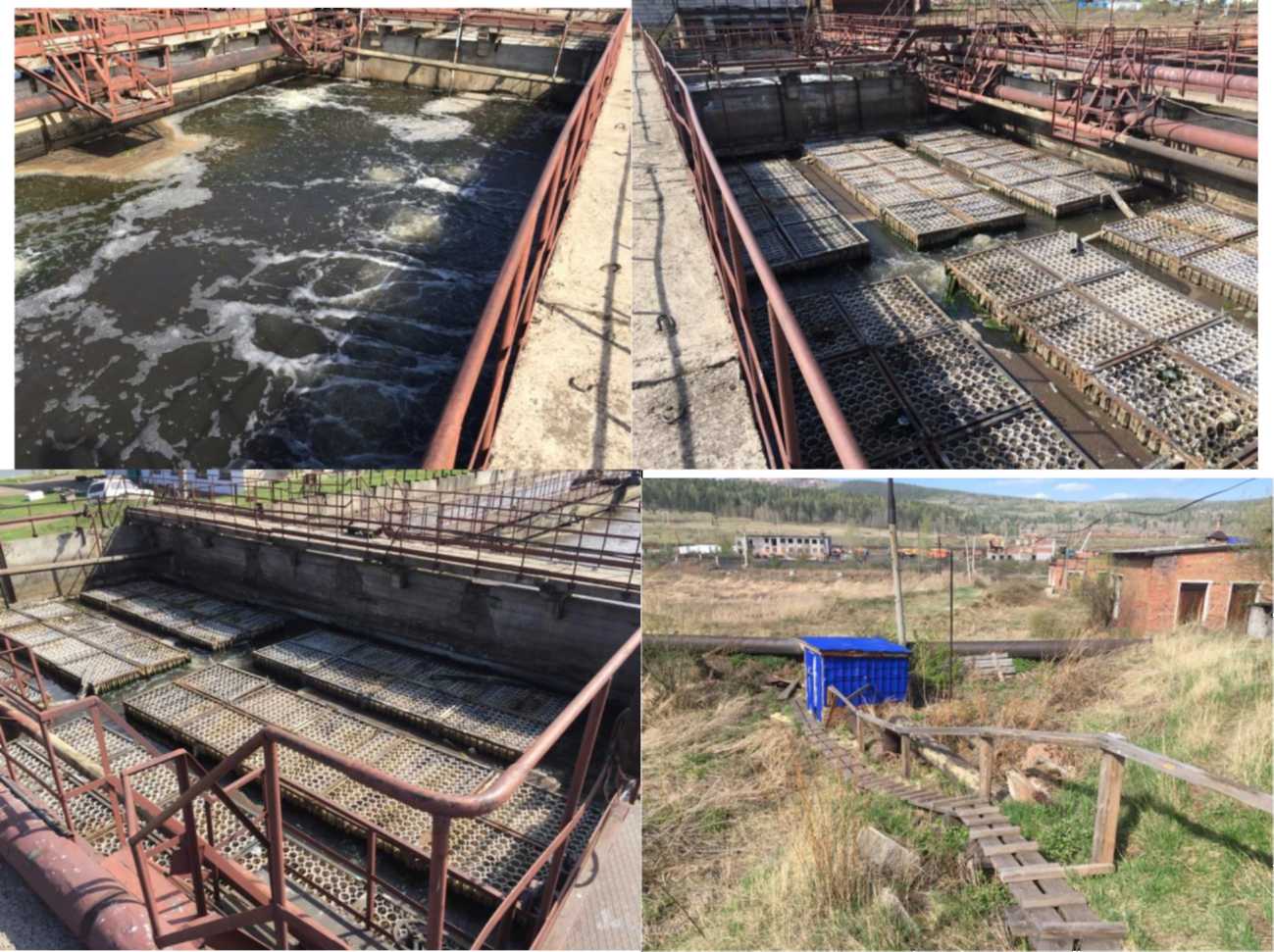 Илоперегниватели состоят из 2 секций, размер каждой 15,0x4,5 м, рабочая глубина 3,0 м. Перекрыты сборными железобетонными плитами. Предназначены для анаэробного сбраживания осадка. Удаление осадка производится один раз в неделю насосными агрегатами, которые установлены в административно-производственном здании.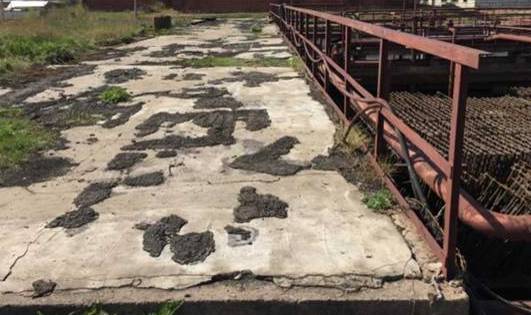 Контактные резервуары переоборудованы из отстойников отдельной линии недостроенных, недействующих сооружений. Выполнены из монолитного железобетона. Четыре резервуара, круглые в плане 6,0 м, полная глубина ориентировочно 6 м. Перекрытие и ограждение распределительных и сборных лотков отсутствует. Местами железобетонные лотки разрушены. Система удаления осадка не работает. Подача раствора гипохлорита кальция предусматривается в подающий трубопровод Ду600. Отвод обеззараженных стоков предусматривается по сбросному коллектору Ду800 через береговой выпуск в р. Лена. Общая протяженность коллектора составляет около 1200 м.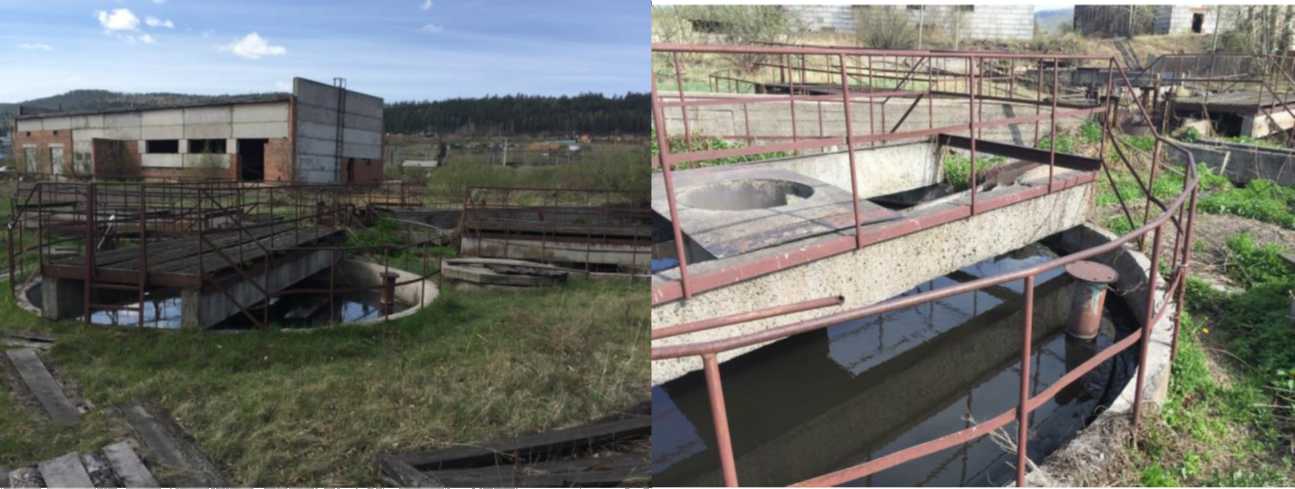 Здание – каркасное деревянное, двухэтажное, размерами 6,0х6,0 м. Высота первого этажа 2 м, второго 2 м. На первом этаже расположены емкости для растворения, разбавления товарного гипохлорита кальция (концентрацией активного вещества по C1+ 45%). Загрузка сухого реагента в емкости производится вручную через второй этаж. Для растворения реагента подается очищенная сточная вода из расчета 2 куб.м воды на 50 кг реагента. Перемешивание рабочего раствора производится сжатым воздухом. Подача рабочего раствора в трубопровод очищенных стоков регулируется краном, проводится лабораторный контроль остаточного хлора.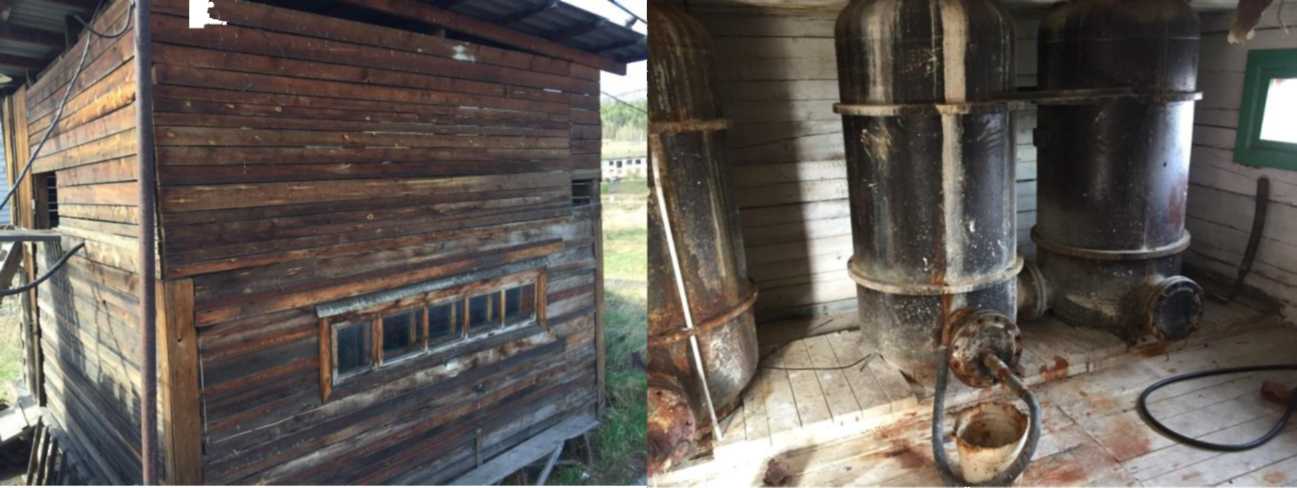 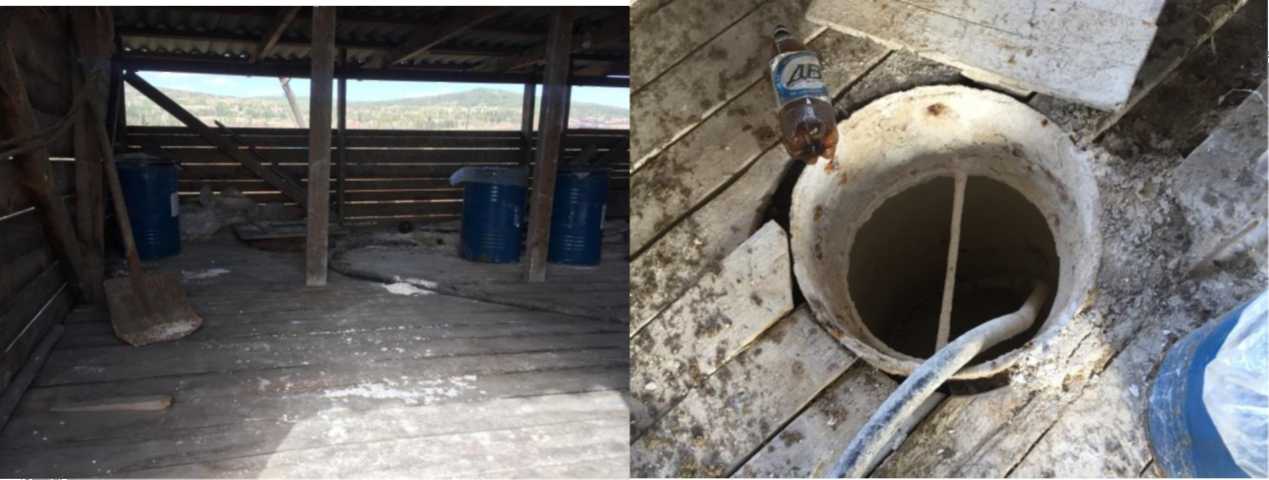 Здание административно-производственного корпуса – прямоугольное размером в плане 24,0x18,0 м, двухэтажное, высота здания до низа плит покрытия около 7 м. На первом этаже расположены производственные и бытовые помещения, в двухсветном зале 12,0х18,0 м расположена насосно-воздуходувная станция. На втором этаже располагаются диспетчерская, комната персонала, раздевалки, лаборатория, венткамера.Здание с несущими кирпичными стенами, перекрытие из сборных железобетонных плит.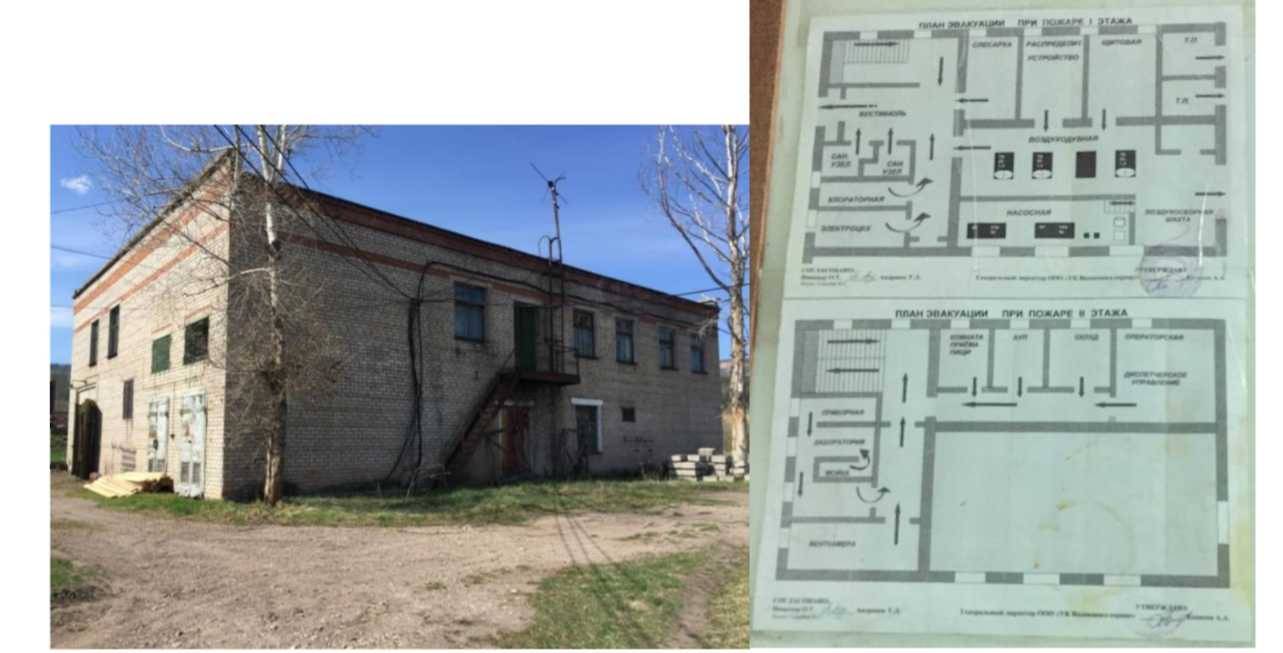 Отопление – водяное от двух электрических котлов мощностью 40 кВт, вентиляция находится в рабочем состоянии, водоснабжение – на привозной воде. В насосно-воздуходувном отделении установлено оборудование:1 воздуходувный агрегат ТВ-80-1,4 (6000 куб.м/час, 1,42 м, электродвигатель 110 кВт 380 В, 1981 г. в.);2 воздуходувных агрегата ТВ-80-1,6 (6000 куб.м/час, 1,63 м, электродвигатель 160 кВт 380 В, 1991 г. в.), один агрегат выведен из эксплуатации;2 насосных агрегата ФГ 216/24 (216 куб.м/час, 24 м, электродвигатель 30 кВт 380 В, 1981 г. в.) предназначены для опорожнения аэротенков;1 насосный агрегат 5Ф6 (118 куб.м/час, 32 м, электродвигатель 22 кВт, 1975 г. в.) предназначен для откачки осадка из илоперегнивателя на иловые площадки;2 насосных агрегата К 20/30 (20 куб.м/час, 30 м, электродвигатель 4 кВт) предназначены для системы отопления, один агрегат выведен из эксплуатации.Насосные и воздуходувные агрегаты имеют трубную обвязку с установленной на всасывающей и напорной линиях запорной арматурой. Пуск насосных агрегатов производится вручную оператором. Машинный зал оборудован электрической кран-балкой г/п 3,2 т.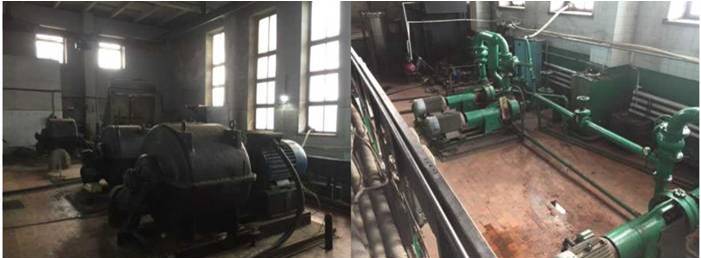 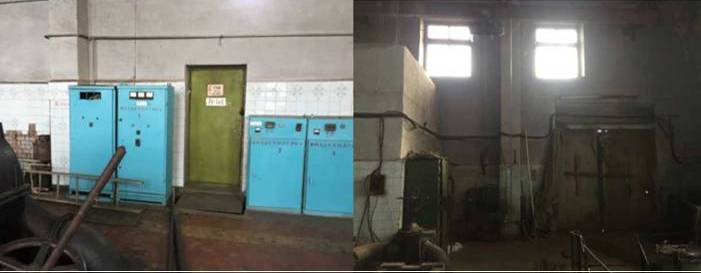 В целом конструкции здания находятся в работоспособном состоянии, здание требует проведения ремонта.Иловые площадки – земляные, общая площадь полей составляет 4700 м2, средняя глубина 1,9 м, объем – около 9000 м3. Осадок выдерживается не менее 2 лет. Обезвоженный осадок используется в сельском хозяйстве и для благоустройства. Дренажные воды с полей поступают самотеком в КНС-5.Ограждение площадки очистных сооружений отсутствует, технологические проходы и проезды не благоустроены. Электрическое питание очистных сооружений осуществляется от ТП-249, расположенной на ОС, мощность трансформаторов 2х630 кВА, разрешенная электрическая мощность 584,5 кВт. Питьевая вода привозная, отвод бытовых стоков осуществляется по внутриплощадочной сети в приемный резервуар КНС-5. Отвод поверхностного стока осуществляется в пониженные точки рельефа. Теплоснабжение –децентрализованное (от электрокотла, установленного в машинном зале), телефонизация и радиофикация отсутствуют.КОС "Якурим"КОС "Якурим" расположены по адресу: Усть-Кутский район, 16км автомобильной дороги "Вилюй", строение 1. КНС "Якурим" располагается в нежилом здании по адресу: г. Усть-Кут, ул.Строительная, строение 21а. Очистные сооружения КОС "Якурим" обеспечивают очистку сточных вод от жилого района Якурим (улицы 2-ая Набережная, 2-ая Молодежная, Строительная, Кобелева, Волжская), расположенного в восточной части города.Схема расположения КОС "Якурим" и сооружений, входящих в их состав, приведены на рисунках ниже.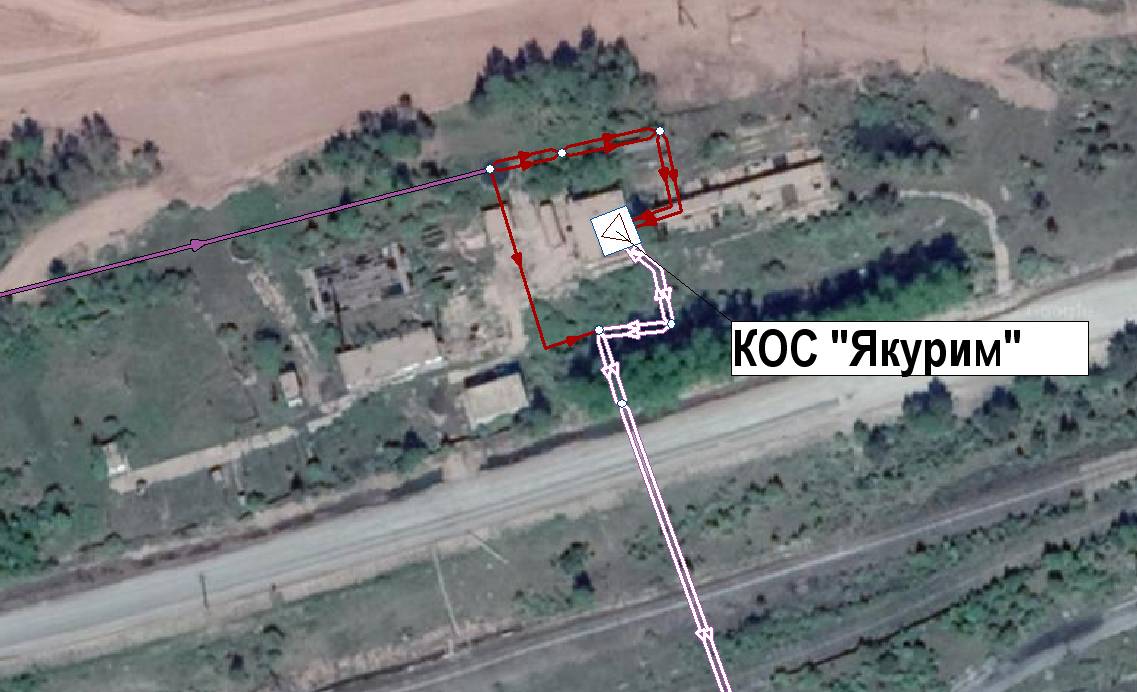 Рисунок II.1.8 – Схема расположения КОС "Якурим"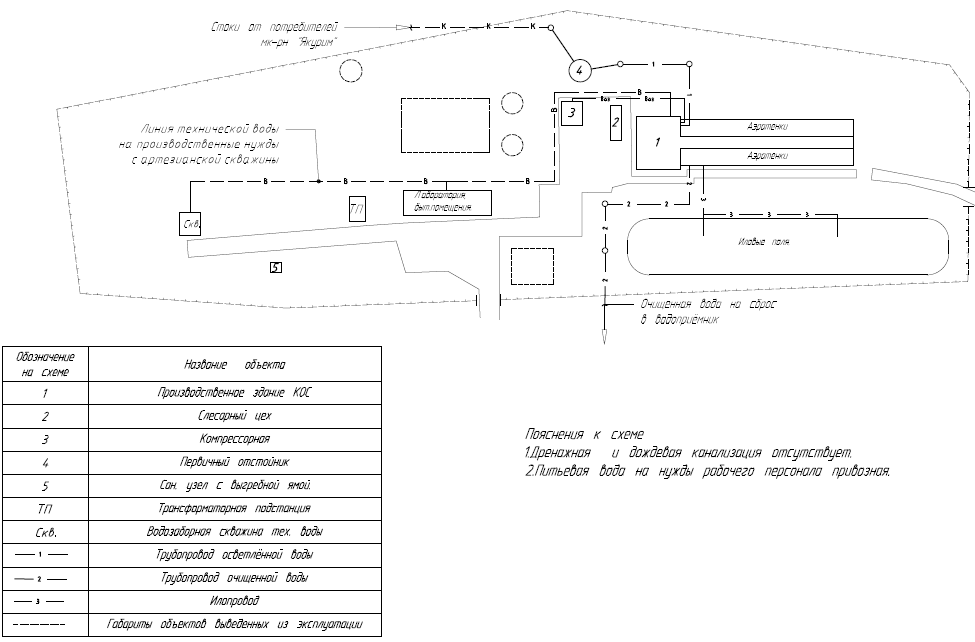 Рисунок II.1.9 – Схема размещения объектов и сооружений на территории КОС "Якурим"Уличные и квартальные сети водоотведения – самотечные, с глубиной заложения 0,5-4 м от поверхности земли, материал – чугун и сталь, Ду100-350, общая протяжённость - 6593 м. Стоки отводятся от объектов по самотечным трубопроводам, сбрасываются в самотечный уличный коллектор, по которому транспортируются на КНС "Якурим", откуда по напорным стальным трубопроводам Ду150 в 2 нитки, стоки подаются в самотечный канализационный коллектор Ду350, направляющий стоки на очистные сооружения. Технологическая схема очистки следующая: стоки поступают в первичный отстойник, затем, по железобетонному каналу с решётками ручной очистки, подаются в буферный колодец, оттуда по стальному трубопроводу Ду200 в приёмный резервуар КОС. Из приёмного резервуара стоки разводятся по секциям аэротенков-вытеснителей, образовавшаяся в аэротенках иловая смесь направляется во вторичные отстойники. Осветлённая вода, через водослив, попадает в контактные резервуары, где дезинфицируется и по стальному трубопроводу Ду200 сбрасывается в контрольный колодец. Отвод очищенных стоков из контрольного колодца в р. Лена осуществляется по стальному самотечному трубопроводу Ду300. Характеристики сооружений и оборудования КОС и КНС "Якурим" приведены в таблице ниже.Таблица . – Характеристики сооружений и оборудования КОС и КНС "Якурим"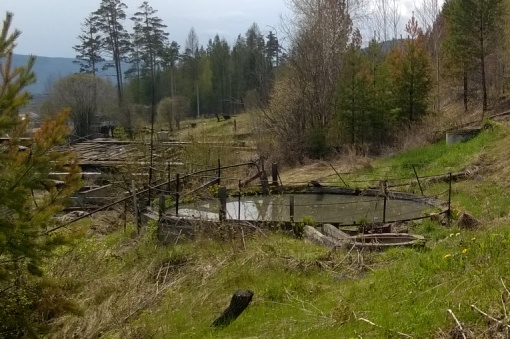 Рисунок II.1.10 – Первичный отстойник КОС "Якурим"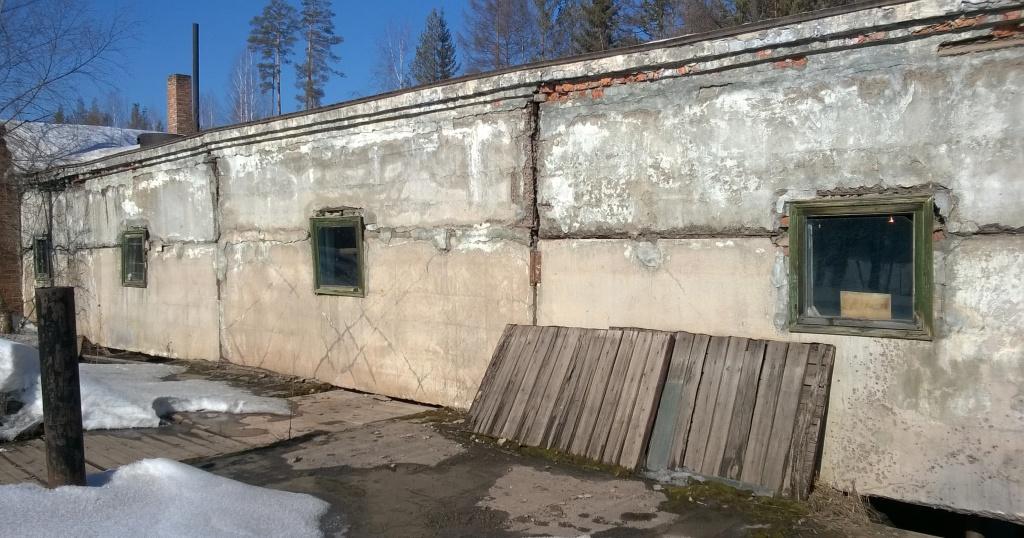 Рисунок II.1.11 – Аэротенки КОС "Якурим"КОС "РЭБ"Сооружения коммунального хозяйства КОС "РЭБ" расположены по адресу: ул. Коммунистическая, строение 15"Б". Канализационная насосная станция "РЭБ" располагается в и нежилом здании по адресу: ул. Коммунистическая, 13"А". Очистные сооружения КОС "РЭБ" обеспечивают очистку сточных вод от жилого района РЭБ (улицы Ленрабочих, Осетровская, Коммунистическая), расположенного в центральной части города на правом берегу реки Лена.Схема расположения КОС "РЭБ" и сооружений, входящих в их состав, приведены на рисунках ниже.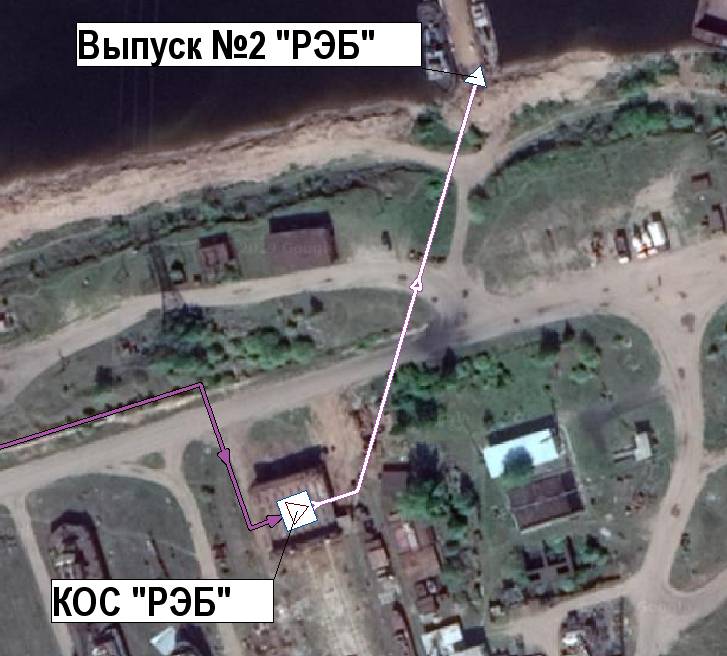 Рисунок II.1.12 – Схема расположения КОС "РЭБ"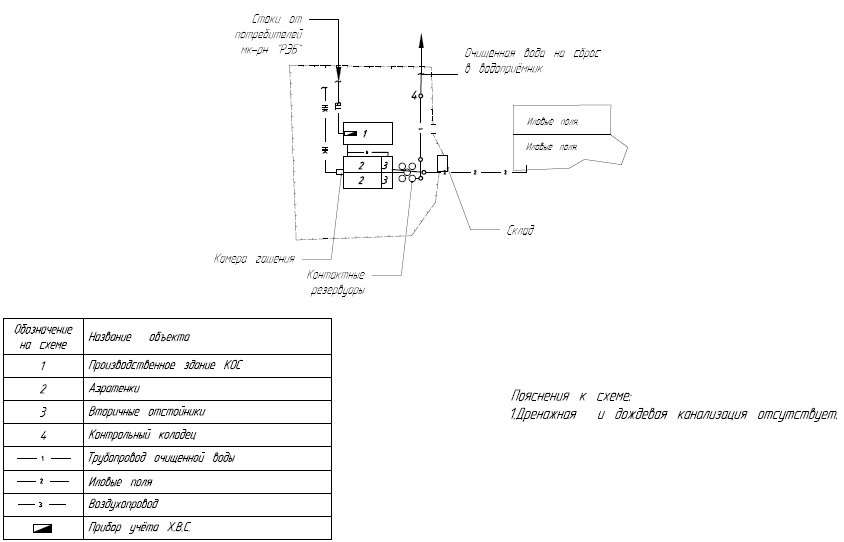 Рисунок II.1.13 – Схема размещения объектов и сооружений на территории КОС "РЭБ"Сети водоотведения – самотечные и напорные, с глубиной заложения 0,5-4 метра от поверхности земли, материал - чугун, сталь, ПЭ, Ду100-300, общая протяжённость – 1630 м.Стоки отводятся от объектов по самотечным трубопроводам, сбрасываются в сборный колодец находящийся рядом с КНС "РЭБ" (ул.Коммунистическая, 13а). С канализационной насосной станции по напорным стальным трубопроводам Ду150 в 2 нитки, стоки транспортируются на очистные сооружения. Технологическая схема очистки сточных вод на КОС "РЭБ" следующая: стоки поступают в камеру гашения, из КГ по железобетонному лотку, через решётку с ручной очисткой, попадают в аэротенки-вытеснители, откуда образовавшаяся иловая смесь проходит в отстойники, сблокированные с аэротенками. Осветлённая вода отводится через водослив в контактные резервуары, где дезинфицируется. Выпуск очищенных стоков из контактных резервуаров производится по стальному трубопроводу Ду200 со сбросом в контрольный колодец, из которого очищенные стоки отводятся в р. Лена. Характеристики КОС и КНС "РЭБ" приведены в таблице ниже.Таблица . – Характеристики сооружений и оборудования КОС и КНС "РЭБ"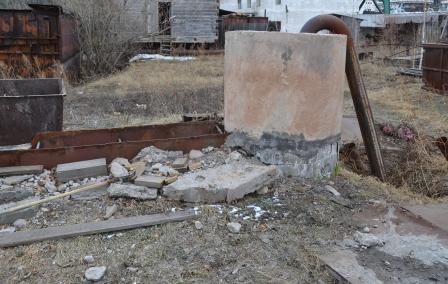 Рисунок II.1.14 – Приемный колодец КОС "РЭБ"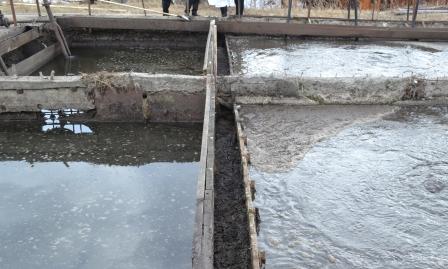 Рисунок II.1.15 – Аэротенки КОС "РЭБ"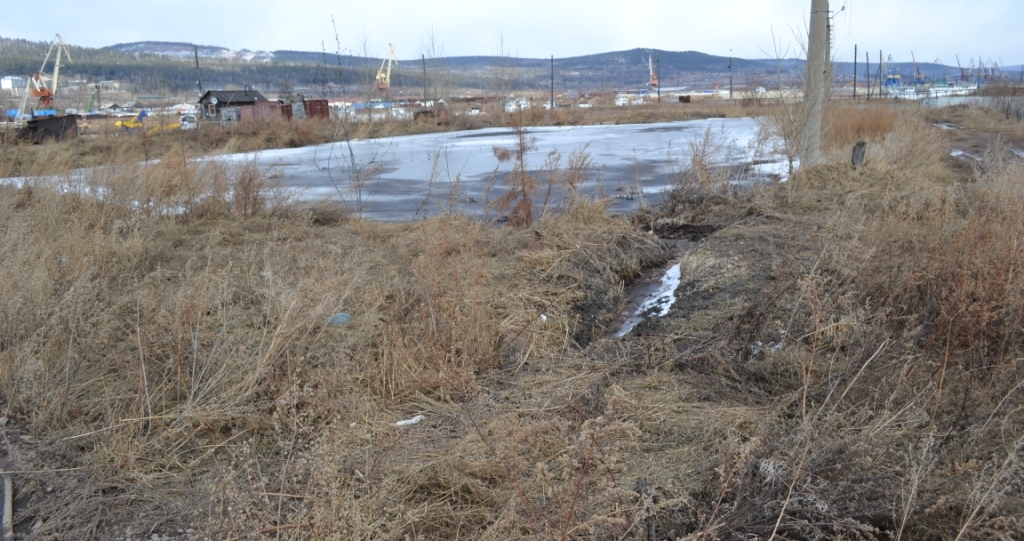 Рисунок II.1.16 – Иловое поле КОС "РЭБ"КОС "Западный"Сооружение коммунального хозяйства КОС "Западный" расположено по адресу: ул.Советская, строение 116а. Канализационная насосная станция "Западный" располагается в нежилом здании по адресу: ул.Советская, строение 114б. Очистные сооружения КОС "Западный" обеспечивают очистку сточных вод от жилого района Старый Усть-Кут (улицы Советская, Щорса, Набережная, Софьи Перовской, Осетровского).Схема расположения КОС "Западный" и сооружений, входящих в их состав, приведены на рисунках ниже.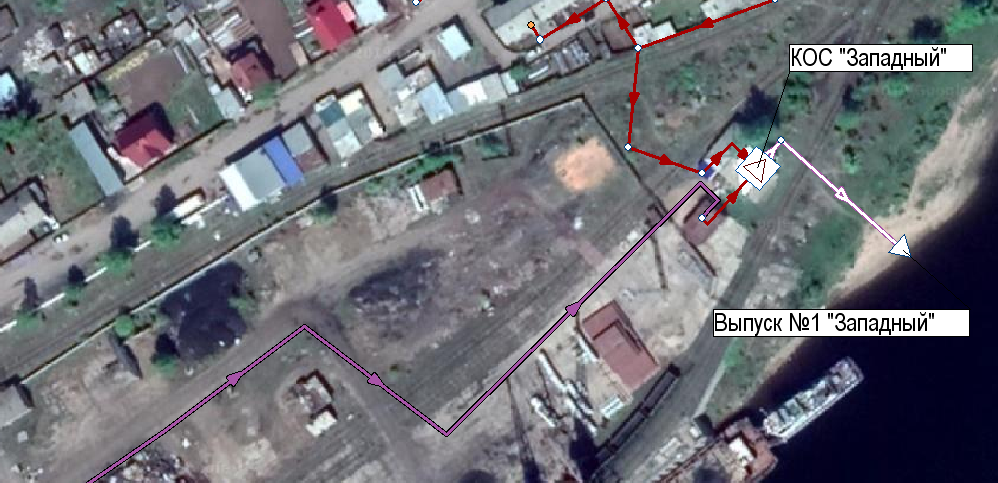 Рисунок II.1.17 – Схема расположения КОС "Западный"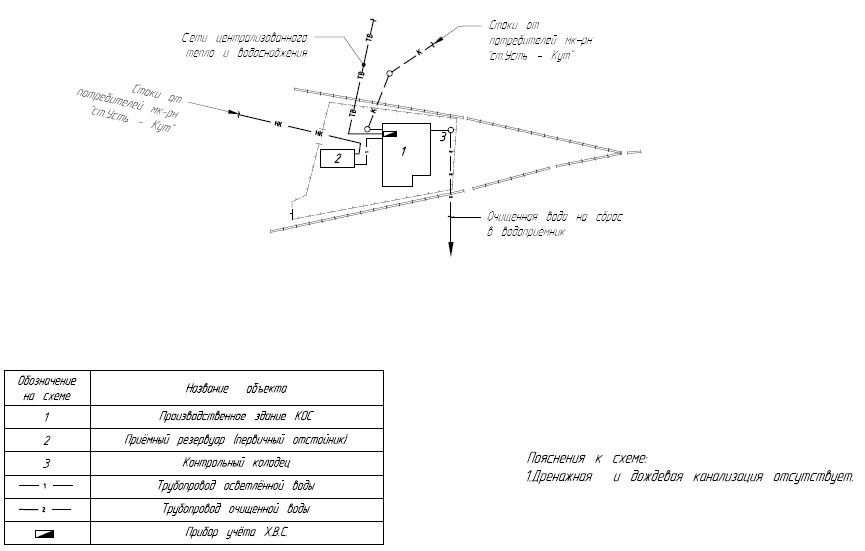 Рисунок II.1.18 – Схема размещения объектов и сооружений на территории КОС "Западный"Уличные и квартальные сети водоотведения самотечные, с глубиной заложения 0,5-4 м от поверхности земли, материал - чугун, сталь, Ду100-200 мм, общая протяжённость – 3009 м.Стоки от жилых домов по ул. Набережная, ул. Софьи Перовской, пер. Милицейский, от производственных объектов ОАО "ОРП" отводятся на КНС "Западный", откуда откачиваются по стальному напорному трубопроводу Ду150 на КОС "Западный". Стоки от объектов по ул. Щорса и ул. Советская поступают в приёмный резервуар очистных сооружений, откуда откачиваются в регулирующий резервуар КОС, туда же поступают стоки от КНС. Технологическая схема очистки сточных вод следующая: стоки из регулирующего резервуара поступают в начало аэротенков 1 ступени, откуда иловая смесь отводится во вторичный отстойник, осветлённые стоки направляются в аэротенки 2 ступени, а затем в контактные резервуары, где дезинфицируются. Из контактных резервуаров очищенные стоки по стальному трубопроводу Ду150 сливаются в сбросовый колодец, откуда отводятся по стальному подземному трубопроводу Ду150 в р. Лена. Характеристики сооружений и оборудования КОС и КНС "Западный" приведены в таблице ниже.Таблица . – Характеристики сооружений и оборудования КОС и КНС "Западный"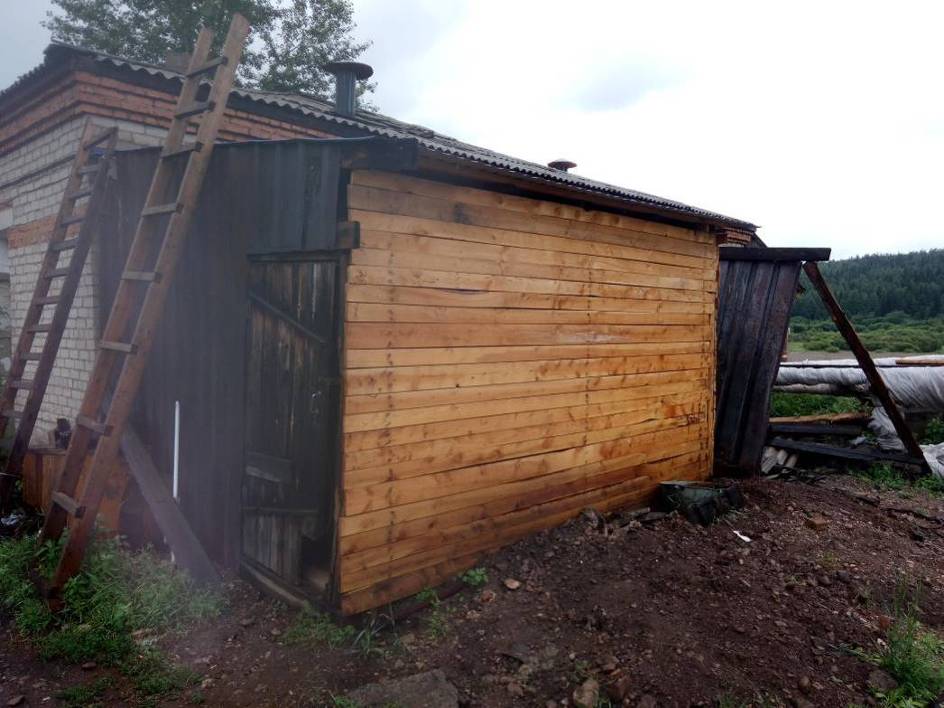 Рисунок II.1.19 – Здание КОС "Западный"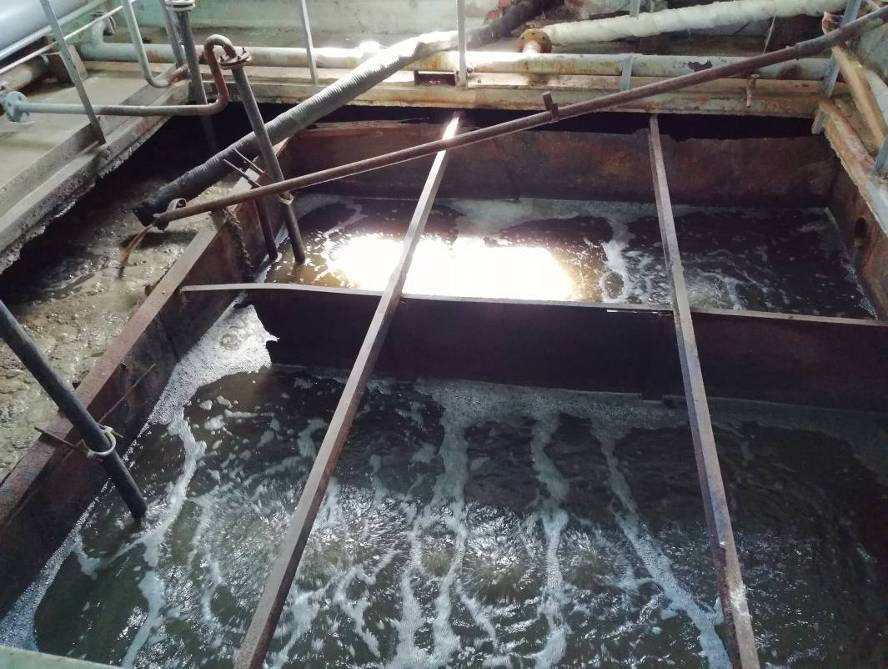 Рисунок II.1.20 – Аэротенки КОС "Западный"КОС "Курорт"КОС "Курорт" включают в себя: решетки, песколовки, первичные отстойники, аэротенки, вторичные отстойники, хлораторную, контактные смесители и иловые площадки.Работа очистных сооружений осуществляется в три технологических этапа. Механическая очистка сточных вод происходит на решетках, песколовках и отстойниках. Биологическая очистка осуществляется в аэротенках с активным илом. На заключительном этапе осуществляется дезинфекция недостаточно очищенных сточных вод хлором. Откачиваемый с первичных отстойников осадок подвергается брожению в илоперегнивателях. Осадок с илоперегнивателей и избыточный ил из аэротенков откачиваются на иловые поля. КОС имеют свою лабораторию с приборами для технологического контроля процесса очистки. Очистные сооружения КОС "Курорт" были введены в действие в 1986 году. По состоянию на 2019 г. износ канализационных очистных сооружений оценивается в размере порядка 35%Сброс сточных вод осуществляется через один выпуск сточных вод в р.Кута в соответствии с Разрешением №240 на сбросы веществ (за исключением радиоактивных веществ) и микроорганизмов в водные объекты Управления Федеральной службы по надзору в сфере природопользования (Росприроднадзора) по Иркутской области.Канализационные сети системы централизованного водоотведения КОС "Курорт" имеют протяженность 2 км.Расположение канализационных очистных сооружений "Курорт" приведено на рисунке ниже.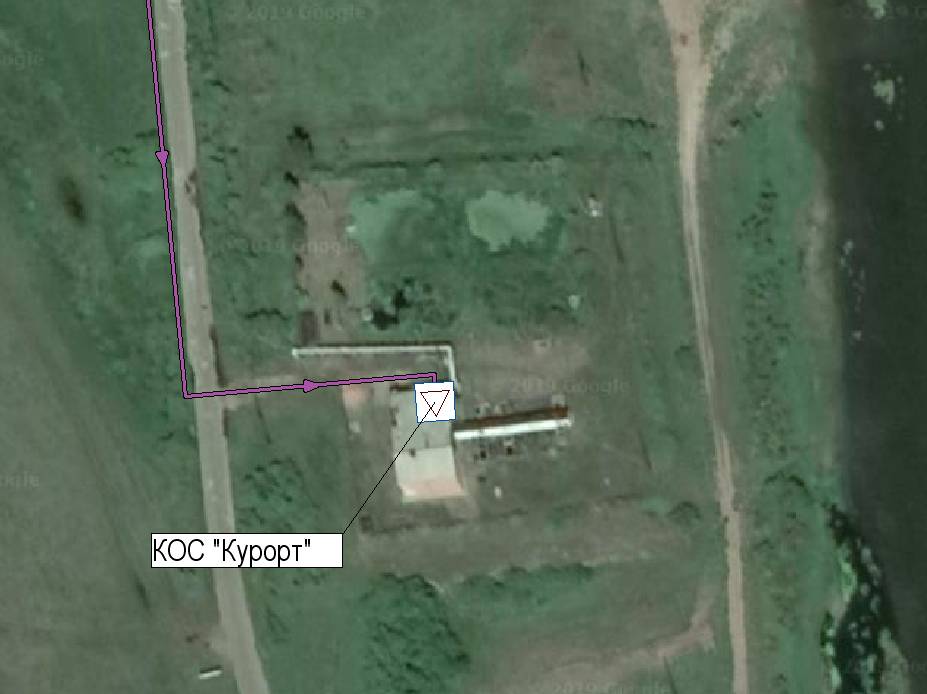 Рисунок II.1.21 – Схема расположения КОС "Курорт"Характеристики КОС "Курорт" приведены в таблице ниже.Таблица . – Характеристики сооружений и оборудования КОС "Курорт"Описание состояния и функционирования канализационных коллекторов и сетей, и сооружений на нихОбщая протяженность канализационных сетей, эксплуатируемых ООО "УК Водоканал-Сервис", составляет 112,9км. Протяженность канализационных сетей, эксплуатируемых ЗАО "Санаторий Усть-Кут", составляет 2,0км.Функционирование и эксплуатация канализационных сетей и систем централизованного водоотведения осуществляется на основании Правил технической эксплуатации систем и сооружений коммунального водоснабжения и канализации, утвержденных приказом Госстроя РФ от 30.12.1999 № 168.Описание канализационных сетей, эксплуатируемых ООО "УК Водоканал-Сервис", включая год и способ прокладки, диаметры трубопроводов, приведено в таблице ниже.Таблица . – Описание канализационных сетей, эксплуатируемых ООО "УК Водоканал-Сервис"Описание канализационных сетей, эксплуатируемых ЗАО "Санаторий Усть-Кут", включая год и способ прокладки, диаметры трубопроводов, приведено в таблице ниже.Таблица . – Описание канализационных сетей, эксплуатируемых ЗАО "Санаторий Усть-Кут"Износ канализационных сетей в ТЗ ВО КОС "Курорт" по данным ЗАО "Санаторий Усть-Кут" составляет 70,5%.На момент настоящей актуализации Схемы ВСиВО УКМО (ГП) 87 км (77% от общей протяженности) канализационных сетей, эксплуатируемых ООО "УК Водоканал-Сервис", нуждаются в замене: 24 км главных коллекторов, 56 км квартальных сетей, 7 км внутриквартальных сетей. На территории УКМО (ГП) действует 20 КНС, которые обеспечивают перекачку сточных вод от потребителей на очистные сооружения. Основные характеристики данных КНС приведены в таблице ниже.Таблица . – Основные характеристики, действующих на территории УКМО (ГП)Таким образом, централизованные системы водоотведения на территории УКМО (ГП) представляют собой совокупность инженерных сооружений, надежная и эффективная работа которых является одной из важнейших составляющих благополучия населения. По системе, состоящей из трубопроводов и коллекторов общей протяженностью порядка 115км, отводятся сточные воды, образующиеся на территории города Усть-Кут.Приоритетными направлениями развития системы водоотведения являются повышение качества очистки воды и надежности работы сетей и сооружений. Практика показывает, что трубопроводные сети являются не только наиболее функционально значимым элементом системы канализации, но и наиболее уязвимым с точки зрения надежности.Наиболее острой является проблема износа канализационных сетей. Поэтому особое внимание должно уделяться их реконструкции и модернизации. Для вновь прокладываемых участков канализационных трубопроводов наиболее надежным и долговечным материалом является полиэтилен. Этот материал выдерживает ударные нагрузки при резком изменении давления в трубопроводе, является стойким к электрохимической коррозии.Устойчивая работа системы канализации города обеспечивается реализацией комплекса мероприятий, направленных на повышение надежности системы водоотведения.Аварийные ситуации, которые могут стать причинами остановки процесса очистки сточных вод, нарушения технологического процесса обеззараживания сточных вод, сброса неочищенных сточных в водоем, загрязнения воды водных объектов или территории населенных пунктов возможны в случаях:природных катаклизмов (землетрясения, наводнения), при которых возможны разрушения сооружений, сетей, линий электропередачи;техногенных аварий, повлекших вывод из рабочего состояния оборудования по очистке и обеззараживанию сточных вод;умышленных действий людей (террористические акты, саботаж).В случаях природных катаклизмов возможно разрушение зданий, сооружений, сетей канализации и водопровода, нарушение энергоснабжения.Опасность представляют одновременные порывы сетей канализации и водоснабжения, т.к. возникает угроза попадания сточных вод в водопроводную сеть, что может стать причиной вспышки инфекционных заболеваний, передающихся водным путем.Для предотвращения последствий подобных случаев необходима четкая и слаженная работа всех звеньев: дежурного персонала, руководства, служб оповещения, автоматического ввода резерва.Население должно быть своевременно информировано через местное радио, телевидение, печать или распространение листовок об имевшем место случае и мерах по недопущению возникновения инфекционных заболеваний: полный запрет на употребление воды на время проводимых мероприятий, ограничение употребления воды (возможно употребление для хозяйственно-бытовых нужд, но не употреблять в пищу), употребление воды с оговорками (после кипячения, отстаивания)Оценка воздействия централизованных систем водоотведения на окружающую средуКОС "ЯГУ" – канализационные очистные сооружения биологической очистки сточных вод производительностью 10 000м³/сут. (проектный показатель), имеющие 1 выпуск в р. Лена. Место выпуска сточных вод находится к востоку от Центрального района, расположенного на левобережье г. Усть-Кут (географические координаты оголовка выпуска сточных вод – 56º47’55 северной широты и 105º50’45 восточной долготы, расстояние от точки выпуска стоков в р. Лена до ее устья составляет 3451,6км).КОС "Якурим" – канализационные очистные сооружения биологической очистки сточных вод производительностью 800м³/сут. (проектный показатель), имеющие 1 выпуск в р. Лена. Место выпуска сточных вод находится к востоку от мкр. Якурим (Мостоотряд), расположенного на левобережье г. Усть-Кут. Сброс недостаточно очищенных сточных вод в р. Лена с КОС осуществляется на левом берегу р. Лена Усть-Кутский район, 16км автомобильной дороги "Вилюй", стр.1. Сосредоточенный береговой выпуск в рыбохозяйственный водоток – р. Лена за пределами черты населенного пункта (географические координаты выпуска сточных вод – 56º49’11.70 северной широты и 105º59’16.98 восточной долготы, расстояние от точки выпуска стоков в р. Лена до ее устья составляет 3 441,3 км).КОС "РЭБ" – канализационные очистные сооружения биологической очистки сточных вод производительностью 600м³/сут. (проектный показатель), имеющие 1 выпуск в р. Лена. Место выпуска сточных вод находится к востоку от мкр. Новый РЭБ, расположенного на правобережье г. Усть-Кут. Сброс недостаточно очищенных сточных вод в р. Лена с КОС осуществляется через подземную трубу, выведенную с контрольного колодца, диаметром 1,59м, которая находится на расстоянии 2м от берега (географические координаты выпуска сточных вод – 56º47’33.40 северной широты и 105º48’08.09 восточной долготы, расстояние от точки выпуска стоков в р. Лена до ее устья составляет 3 454,1км).КОС "Западный" – канализационные очистные сооружения биологической очистки сточных вод производительностью 200м³/сут. (проектный показатель), имеющие 1 выпуск в р. Лена. Место выпуска сточных вод находится к востоку от Западного грузового района, расположенного на левобережье г. Усть-Кут. Сброс недостаточно очищенных сточных вод в р. Лена с КОС осуществляется через подземную трубу, выведенную с контрольного колодца, диаметром 1,59 м, который находится на расстоянии 1 м от берега (географические координаты выпуска сточных вод – 56º45’37.16 северной широты и 105º40’49.09 восточной долготы, расстояние от точки выпуска стоков в р. Лена до ее устья составляет 3 464,1 км).КОС "Курорт" – канализационные очистные сооружения биологической очистки сточных вод производительностью 700м³/сут. (проектный показатель), имеющие 1 выпуск в р. Кута. Сброс сточных вод осуществляется в соответствии с Разрешением № 240 на сбросы веществ (за исключением радиоактивных веществ) и микроорганизмов в водные объекты Управления Федеральной службы по надзору в сфере природопользования (Росприроднадзора) по Иркутской области.В составе сточных вод, сбрасываемых с очистных сооружений ООО "УК Водоканал-Сервис" (пункты контроля находится непосредственно на выходе стоков с КОС), контролируются показатели, приведенные в таблице ниже.Таблица . – Показатели, контролируемые на выходе с КОС ООО "УК Водоканал-Сервис"Руководствуясь действующими нормативами и правилами, пункты производственного контроля за качеством воды водных объектов расположены непосредственно у места сброса сточных вод в р. Лена, а также в 500м выше сброса (фоновый створ) и в 500м ниже сброса (контрольный створ) сточных вод.Качество воды в водном объекте определяется (зимой – 1 раз в месяц, летом – 2 раза в месяц, по согласованию с Усть-Кутским отделом ЦЛАТИ по Восточно-Сибирскому региону) по следующим загрязняющим веществам: Взвешенные вещества;Фосфат-ион;БПК полный;Сульфат-ион;Аммоний-ион;Хлорид-ион;Нитрат-ион;АПАВ;Нитрит-ион;Нефтепродукты.Контроль качества сточных вод, сбрасываемых в водный объект, и качества воды в водном объекте осуществляется лабораторией очистных сооружений ООО "УК Водоканал-Сервис".Ведомственная химическая лаборатория очистных сооружений ООО "УК Водоканал-Сервис", которая осуществляет производственный контроль, имеет Свидетельство №618 о состоянии измерений в лаборатории, выданное 30 марта 2015 года и действительное до 30 марта 2018 года, которым удостоверяется наличие условий, необходимых для выполнения измерений, закрепленной за лабораторией области. Исследуемые объекты – вода природная и вода сточная.Для производства химических анализов сточных и (или) дренажных вод, поверхностных вод лабораторией ООО "УК Водоканал-Сервис" используются следующие методики, согласованные с Усть-Кутским отделом ЦЛАТИ по Восточно-Сибирскому региону.Также ООО "УК Водоканал-Сервис" заключен договор от 01.02.2017 № 50 с филиалом ФБУЗ "Центр гигиены и эпидемиологии по Иркутской области" в г. Усть-Кут, Усть-Кутском, Казачинско-Ленском и Киренском районах (Аттестат аккредитации от 11.09.2015 № RA.RU.21ИО01) на проведение следующих исследований сточной воды (п.п.15-20 вышеуказанных показателей):ХПК;Колифаги, ОКБ;ТКБ;Патогенные микроорганизмы;Жизнеспособные яйца гельминтов;Соли тяжелых металлов.По данным исследованиям филиалом ФБУЗ "Центр гигиены и эпидемиологии по Иркутской области" в г. Усть-Куте, Усть-Кутском, Казачинско-Ленском и Киренском районах оказываются услуги по отбору проб водоотведения, что отображено в протоколах лабораторных испытаний.Предприятием ООО "УК Водоканал-Сервис" получены соответствующие разрешения на сброс загрязняющих веществ в окружающую среду (водные объекты). Результаты лабораторных исследований (испытаний) по КОС ООО "УК Водоканал-Сервис" за 2018г. приведены в таблице ниже.Таблица . – Результаты лабораторных исследований (испытаний) по КОС ООО "УК Водоканал-Сервис" за 2018г.Как видно из таблицы выше, из ста двадцати одного предоставленного результата лабораторных исследований семьдесят один анализ не соответствует требованиям нормативной документации (Приказ Федерального агентства по рыболовству от 18.01.2010 № 20 "Об утверждении нормативов качества воды водных объектов рыбохозяйственного значения, в том числе нормативов предельно допустимых концентраций вредных веществ в водах водных объектов рыбохозяйственного значения" и СанПиН 2.1.5.980-00), т.е. доля проб, не соответствующих требованиям нормативной документации, составляет 58,7% от общего числа предоставленных исследований.Территории муниципального образования неохваченных централизованной системой водоотведенияНа момент настоящей актуализации Схемы ВСиВО УКМО (ГП) на территории УКМО (ГП) не охвачены централизованным водоотведением районы г. Усть-Кута, наиболее удаленные от центра:мкр. Паниха (АЛГЭ, Кирзавод, Северная экспедиция);большая часть мкр. Старый Усть-Кут;мкр. Холбос, мкр. Мельничный ручей, мкр. 405-й городок.Также ЦС ВО отсутствуют в с. Турука.Описание существующих проблем в водоотведении муниципального образованияНа момент настоящей актуализации Схемы ВСиВО УКМО (ГП) эксплуатация ЦС ВО УКМО (ГП) сопровождается следующими техническими и технологическими проблемами, влияющими на безопасную и бесперебойную работу систем:ТЗ ВО КОС "ЯГУ":оборудование, сооружения и постройки очистных сооружений "ЯГУ" сильно изношены, требуется проведение текущих восстановительных работ:капитальный ремонт зданий и сооружений: административно-производственное здание, здание решеток, песколовки, первичные отстойники, аэротенки второй ступени, вторичные отстойники, контактные резервуары;ремонт технологического оборудования: замена запорной арматуры, замена воздуходувки ТВ 80-1,6 на ТВ 80-1,6-01;проведение реконструкции КОС в соответствии с проектными решениями принятыми в "Технологический аудит очистных сооружений ООО "УК Водоканал-Сервис" "БиоТекИнжиниринг";реконструкция выпуска КОС;подключение административно-производственного корпуса КОС к системе ХВС;на канализационной насосной станции КНС-0 (ул. Кирова стр. 30а) требуется проведение следующих мероприятий:капитальный ремонт здания КНС;замена насосного оборудования, запорной, предохранительной арматуры;организация резервной линии электроснабжения, либо установка автономного источника электроснабжения;проектирование и установка системы автоматического управления работы КНС с дистанционной передачей данных в диспетчерский пункт;на КНС-1 "Лена" (ул. Реброва-Денисова, участок №12) требуется проведение мероприятий:замена запорной арматуры, установка запорной арматуры на вводе коллектора в приёмное отделение;капитальный ремонт здания КНС;на КНС-2 "Лена" (ул. Кирова, 85) требуется проведение мероприятий:ремонт напорного коллектора на выпуске из КНС;замена запорной арматуры;капитальный ремонт здания КНС;организация резервной линии электроснабжения, либо установка автономного источника электроснабжения;на КНС-3 "Лена" (ул. Котовского, стр.1а) требуется проведение мероприятий:капитальный ремонт здания КНС;замена насосного оборудования;установка запорной арматуры на вводе самотечного коллектора в приемное отделение, замена запорной арматуры;реконструкция схемы подключения канализационного коллектора от комплекса зданий СОЦ УКМО;на КНС-4 "Лена" (ул. Халтурина, 58а) требуется проведение капитального ремонта здания КНС;на КНС-5 "Лена" (ул. Балахня, стр. 1б/5) требуется замена запорной арматуры, а также приобретение и замена фекального насоса СМ 250-200-400/4 (150-125-315/4);на КНС-1 "Речники" (ул. Хорошилова, 1б) требуется проведение мероприятий:капитальный ремонт здания КНС;установка резервного насоса;установка комплектной автоматизированной КНС с погружными насосами;на КНС-2 "Речники" (ул. Хорошилова, 1а) требуется проведение мероприятий:капитальный ремонт здания КНС;замена запорной, предохранительной арматуры;замена насосного оборудования;восстановление приточно-вытяжной вентиляции;организация резервной линии электроснабжения;на КНС-3"Речники" (ул. Луговая, стр.20а) требуется проведение мероприятий:капитальный ремонт здания КНС;замена запорной арматуры, установка запорной арматуры на вводе коллектора в приёмное отделение;замена насосного оборудования;восстановление приточно-вытяжной вентиляции;организация резервной линии электроснабжения;на КНС-5 "Речники" (ул. Луговая, 21/41) требуется проведение мероприятий:капитальный ремонт здания КНС;замена запорной, предохранительной арматуры;проектирование и установка системы автоматического управления работы КНС с дистанционной передачей данных в диспетчерский пункт;на КНС-6 (ул. Геологическая, стр.2б) требуется проведение мероприятий:капитальный ремонт здания КНС;замена запорной, предохранительной арматуры;организация резервной линии электроснабжения, либо установка автономного источника электроснабжения;на КНС-1 "Карбышева" (ул. Карбышева, в районе д. №3) требуется проведение мероприятий:капитальный ремонт здания КНС;замена запорной, предохранительной арматуры;замена насосного оборудования;организация резервной линии электроснабжения либо установка автономного источника электроснабжения;на КНС-2 "Карбышева" (ул. Василевского, 23а) требуется замена запорной арматуры;на КНС-1 (ул. Нефтяников, участок №6б) требуется проведение мероприятий:замена насосного оборудования;замена системы отопления;замена электрооборудования;организация резервной линии электроснабжения либо установка автономного источника электроснабжения;на КНС-2 (ул. Нефтяников, 27б) требуется проведение мероприятий:замена запорной, предохранительной арматуры;замена насосного оборудования;замена электрооборудования;организация резервной линии электроснабжения либо установка автономного источника электроснабжения;на КНС-7 (ул. Судостроительная, 5а) требуется проведение мероприятий:замена запорной, предохранительной арматуры;установка станции управления насосным оборудованием с организацией частотного регулирования электропривода насосов с функциями учёта моточасов и автоматического переключения насосов;в связи с высоким износом канализационных сетей требуется проведение реконструкции сетей, а также ремонт канализационных колодцев;для повышения надежности водоотведения планируется реализация следующих мероприятий по прокладке канализационных сетей:напорный канализационный трубопровод Ду150 (2 нитки) протяженностью 500 метров от КНС-0 "Лена" до колодца-гасителя в районе детского сада №41 по ул. Кирова;напорный канализационный трубопровод от КНС-2 (Речники) до колодца-гасителя рядом с домом ул. Гайдара, 20 (Ду300, 900 м);напорный канализационный трубопровод от КНС-1 (Речники) по адресу ул. Хорошилова, 1б до КНС-2 (Речники) (Ду150, 40 м);напорный канализационный трубопровод Ду300 (2 нитки) протяженностью 400 метров от КНС-5 (Речники) по ул. Луговая, 21/41 до колодца-гасителя КОС (Лена) по ул. Балахня, строение 1б/5;реконструкция напорного канализационного коллектора от КНС-1 (Лена) до КНС-3 (Лена) (Ду300, 2 нитки, 1500 м);реконструкции напорного канализационного коллектора от КНС-3 (Лена) до колодца-гасителя (Ду300, 2 нитки, 1100 м).В перспективе планируется полномасштабная реконструкция канализационных очистных сооружений с доведением качества очистки сточных вод до требований согласно нормативам. Разработка проектно-сметной документации запланирована на 2023-2024гг., а реконструкция очистных сооружений на 2025-2028гг.ТЗ ВО КОС "Якурим":в целях исключение негативного воздействия сточных вод на окружающую природную среду на очистных сооружениях "Якурим" требуется проведение следующих работ:восстановление бетонных конструкций дна и стен иловых карт, организация обвалования иловых карт;замена разрушенных участков трубопровода;восстановление контрольных колодцев;ремонт системы технологического водоснабжения: замена глубинного насоса на скважине, замена трубопровода холодной воды от артезианской скважины до здания очистных сооружений (с прокладкой теплового спутника (электрокабеля) и тепловой изоляцией – Ду50, 200 м), замена электропроводки и светильников в здании скважины;капитальный ремонт зданий и сооружений: здание производственно-бытового назначения, здание компрессорной, здание очистных сооружений;организация резервной линии электроснабжения, установка автономного источника электроснабжения – дизель-генератора (U=380 В, Р=50кВт);проведение технологического аудита очистных сооружений, с выработкой рекомендаций по реконструкции КОС;реконструкция технологического оборудования: демонтаж, приобретение и монтаж насоса СД 50/56 (2 шт.) с трубной обвязкой и установкой запорной арматуры;на КНС "Якурим" (ул. Строительная, стр.21а) требуется проведение мероприятий:капитальный ремонт здания КНС;замена запорной арматуры, установка запорной арматуры на вводе самотечного коллектора в приемное отделение КНС;замена электрооборудования;отсыпка подъездной автодороги к зданию КНС, устройство кюветов, укладка водопропускной трубы;организация резервной линии электроснабжения, либо установка автономного источника электроснабжения;в связи с высоким износом канализационных сетей требуется проведение реконструкции сетей и ремонт канализационных колодцев, в т.ч. восстановление 2-ой нитки напорного канализационного трубопровода КНС "Якурим" – колодец-гаситель в районе ул. 2-я Таёжная, 37 (Ду150, 800 м).ТЗ ВО КОС "РЭБ":в целях исключение негативного воздействия сточных вод на окружающую природную среду на очистных сооружениях "РЭБ" (ул. Коммунистическая, 15б) планируется проведение следующих мероприятий:капитальный ремонт зданий и сооружений КОС;капитальный ремонт выпуска КОС;изготовление и установка приёмного резервуара объёмом 25 м³;организация второй иловой карты, капитальный ремонт существующей. (600м³);приобретение и установка воздуходувок 23ВФ-10/1,5 СМ2УЗ (2 шт.);организация резервной линии электроснабжения, установка автономного источника электроснабжения – дизель-генератора (U=380 В, Р=50кВт);проведение технологического аудита очистных сооружений с выработкой рекомендаций по реконструкции КОС;на КНС "РЭБ" (ул. Коммунистическая, 13а) требуется проведение мероприятий:капитальный ремонт здания КНС;замена электрооборудования;замена запорной арматуры, установка запорной арматуры на вводе самотечного коллектора в приемное отделение КНС;организация резервной линии электроснабжения либо установка автономного источника электроснабжения;в связи с высоким износом канализационных сетей требуется проведение реконструкции сетей и ремонт канализационных колодцев, в т.ч. капитальный ремонт напорного канализационного трубопровода КНС "РЭБ" – КОС "РЭБ" (Ду150, 650 м).В связи с предполагаемым строительством в мкр. РЭБ жилого района ИНК на 9 тыс. жителей, а также застройки для переселения жителей из ветхого жилья в рассматриваемом мкр. РЭБ планируется строительство новых канализационных очистных сооружений в районе старого мазутного хозяйства котельной "РЭБ". В перспективе до 2029г. планируется вывод существующих канализационных очистных сооружений из эксплуатации и переключение всех абонентов на планируемые очистные сооружения.ТЗ ВО КОС "Западный":в целях исключение негативного воздействия сточных вод на окружающую природную среду на очистных сооружениях "Западный" (ул. Советская, 116А) планируется проведение следующих мероприятий:капитальный ремонт зданий и сооружений КОС;замена электрооборудования;организация резервной линии электроснабжения, установка автономного источника электроснабжения – дизель-генератора (U=380 В, Р=30кВт);демонтаж 2-х компрессоров, приобретение и установка 2-х компрессоров 24ВФ-М40-10,8-3-11;проведение технологического аудита очистных сооружений с выработкой рекомендаций по реконструкции КОС;на КНС "Западный" (ул. Советская, 114б) требуется проведение мероприятий:капитальный ремонт здания КНС;замена насосного оборудования;организация резервной линии электроснабжения либо установка автономного источника электроснабжения;в целях обеспечения централизованным водоснабжением новых абонентов требуется разработка проекта и строительство системы централизованного водоотведения по ул. Щорса, Матросова, Первомайская, Хабарова;в связи с высоким износом канализационных сетей требуется проведение реконструкции сетей и ремонт канализационных колодцев, в т.ч. прокладка напорного канализационного трубопровода КНС "Западный" – КОС "Западный" (Ду150ПЭ, 2 нитки, 337 м);ТЗ ВО КОС "Курорт":в целях исключение негативного воздействия сточных вод на окружающую природную среду на очистных сооружениях "Курорт" (ул. Курорт, стр. 4А) планируется проведение следующих мероприятий:установка резервного компрессора (воздуходувки);замена трубы в аэротенках (Ду100, 20м);проведение технологического аудита очистных сооружений с выработкой рекомендаций по реконструкции КОС;на КНС "Курорт" требуется проведение мероприятий:замена входной задвижки №2 (Ду100);ремонт лестничного пролета и площадки в приемном отделении;степень износа канализационных сетей составляет порядка 15%, требуется реконструкции сетей и ремонт канализационных колодцев, в т.ч. восстановление колодца у дома 4 по ул. Курорт.Сведения об отнесении централизованной системы водоотведения (канализации) к централизованным системам водоотведения поселений или городских округовС 13.06.2019 вступило в действие Постановление Правительства РФ от 31.05.2019 № 691 "Об утверждении Правил отнесения централизованных систем водоотведения (канализации) к централизованным системам водоотведения поселений или городских округов и о внесении изменений в постановление Правительства Российской Федерации от 5 сентября 2013 г. № 782".Правила, утвержденные указанным Постановлением, определяют порядок отнесения централизованных систем водоотведения (канализации) к централизованным системам водоотведения поселений и городских округов.Отнесение централизованной системы водоотведения (канализации) к централизованным системам водоотведения поселений или городских округов осуществляется посредством утверждения схемы водоснабжения и водоотведения.Централизованная система водоотведения (канализация) считается отнесенной к централизованным системам водоотведения поселений или городских округов со дня вступления в силу акта органа, уполномоченного на утверждение схемы водоснабжения и водоотведения, об утверждении или актуализации (корректировке) схемы водоснабжения и водоотведения.Централизованная система водоотведения (канализации) подлежит отнесению к централизованным системам водоотведения поселений или городских округов при соблюдении совокупности следующих критериев:более 50 процентов общего объема сточных вод, принятых в централизованную систему водоотведения (канализации) составляют:сточные воды, принимаемые от многоквартирных домов и жилых домов;сточные воды, принимаемые от гостиниц, иных объектов для временного проживания;сточные воды, принимаемые от объектов отдыха, спорта, здравоохранения, культуры, торговли, общественного питания, социального и коммунально-бытового назначения, дошкольного, начального общего, среднего общего, среднего профессионального и высшего образования, административных, научно-исследовательских учреждений, культовых зданий, объектов делового, финансового, административного, религиозного назначения, иных объектов, связанных с обеспечением жизнедеятельности граждан;сточные воды, принимаемые от складских объектов, стоянок автомобильного транспорта, гаражей;сточные воды, принимаемые от территорий, предназначенных для ведения сельского хозяйства, садоводства и огородничества;поверхностные сточные воды (для централизованных общесплавных и централизованных комбинированных систем водоотведения);сточные воды при условии соответствия состава сточных вод следующим показателям:нефтепродукты - не более 3 мг/дм3;фенолы (сумма) - не более 0,05 мг/дм3;железо - не более 3 мг/дм3;медь - не более 0,1 мг/дм3;алюминий - не более 1 мг/дм3;цинк - не более 0,5 мг/дм3;хром (шестивалентный) - не более 0,01 мг/дм3;никель - не более 0,1 мг/дм3;кадмий - не более 0,005 мг/дм3;свинец - не более 0,01 мг/дм3;мышьяк - не более 0,01 мг/дм3;ртуть - не более 0,0001 мг/дм3;ХПК (бихроматная окисляемость) - не более 400 мг/дм3.одним из видов экономической деятельности, определяемых в соответствии с ОКВЭД организации, является деятельность по сбору и обработке сточных вод.На территории УКМО (ГП) деятельность по водоотведению осуществляют две организации:ООО "УК Водоканал-Сервис";ЗАО "Санаторий Усть-Кут".У ЗАО "Санаторий Усть-Кут" в списке видов деятельности в соответствии с ОКВЭД отсутствует деятельность по сбору и обработке сточных вод. Следовательно, централизованная система водоотведения (канализации) КОС "Курорт" не относится к централизованным системам водоотведения поселений или городских округов.Одним из видов деятельности организации ООО "УК Водоканал-Сервис", определяемых в соответствии с ОКВЭД, является деятельность по сбору и обработке сточных вод. В эксплуатационную зону ООО "УК Водоканал-Сервис" входят следующие ЦС ВО:ЦС ВО КОС "ЯГУ";ЦС ВО КОС "Якурим";ЦС ВО КОС "РЭБ";ЦС ВО КОС "Западный".В таблице ниже представлены данные по объему сточных вод, являющемуся критерием отнесения к централизованным системам водоотведения поселений или городских округов для централизованных систем водоотведения ООО "УК Водоканал-Сервис" за 3 календарных года, предшествующие году актуализации схемы водоснабжения и водоотведения.Таблица . – Данные по объему сточных вод, являющемуся критерием отнесения к централизованным системам водоотведения поселений или городских округов для централизованных систем водоотведения ООО "УК Водоканал-Сервис" за 3 календарных годаКак видно из приведенной таблицы, объем сточных вод, являющийся критерием отнесения к централизованным системам водоотведения поселений или городских округов для всех централизованных систем водоотведения ООО "УК Водоканал-Сервис" за 3 календарных года, предшествующие году актуализации составляет более 50%. Следовательно, все централизованные системы водоотведения (канализации), входящие в эксплуатационную зону ООО "УК Водоканал-Сервис", относятся к централизованным системам водоотведения (канализации) поселений или городских округов.Информация об очистных сооружениях, на которые поступают сточные воды, их мощностях и применяемых на них технологиях очистки представлена в подразделе II.1.3.Централизованные ливневые системы водоотведения (канализации) на территории УКМО (ГП) отсутствуют.Раздел 2. Перспективные расчетные расходы сточных водСведения о фактическом и ожидаемом поступлении в централизованную систему водоотведения сточных вод (годовое, среднесуточное)Сведения о фактическом и ожидаемом поступлении сточных вод по УКМО (ГП) приведены в таблице ниже.Таблица . – Сведения о фактическом и ожидаемом поступлении сточных вод по УКМО (ГП)Структура водоотведения, которая определяется по отчетам организаций, осуществляющих водоотведение с территориальной разбивкой по зонам действия очистных сооружений и прямых выпусковНа данный момент в УКМО (ГП) существуют пять зон централизованного водоотведения. Централизованно отводятся стоки от абонентов многоквартирных жилых домов, общественно-административных зданий и производственных сооружений. В частной жилой застройке города централизованное водоотведение практически отсутствует, водоотведение осуществляется посредством автономных систем канализации.На всех КОС УКМО (ГП) очистка сточных вод осуществляется по классической схеме, включающей механическую и биологическую очистку, а также обеззараживание.В зону централизованного водоотведения КОС "ЯГУ" входит большая часть территории муниципального образования, охваченной централизованным водоотведением: мкр. Железнодорожник, мкр. Техучилище, мкр. Лена, мкр. ЦГР, мкр. Речники-1, мкр. Судоверфь, мкр. Квадрат, мкр. Речники-2, мкр. Солнечный, мкр. ЯГУ, мкр. Бирюсинка, мкр. Верхняя Нефтебаза, мкр. Нижняя нефтебаза. Сточные воды абонентов по системе самотечно-напорных канализационных сетей с помощью КНС отводятся на КОС "ЯГУ", расположенные по адресу: ул.Балахня, 1б/5. Очищенные сточные воды выпускаются в р. Лена.В зону централизованного водоотведения КОС "Якурим" входит п. Мостоотряд, расположенный в восточной части города. Сточные воды абонентов по наружной канализационной сети самотеком отводятся на насосную станцию КНС "Якурим", откуда перекачиваются на КОС "Якурим", расположенные по адресу: Усть-Кутский р-н, мкр.Якурим, 16км автомобильной дороги "Вилюй", участок №1. Очищенные сточные воды выпускаются в р. Лена.В зону централизованного водоотведения КОС "РЭБ" входит мкр. Новый РЭБ, расположенный на правом берегу р. Лена. Сточные воды абонентов по наружной канализационной сети самотеком отводятся на насосную станцию КНС "РЭБ", откуда перекачиваются на КОС "РЭБ", расположенные по адресу: ул. Коммунистическая, участок 15б. Очищенные сточные воды выпускаются в р. Лена.В зону централизованного водоотведения КОС "Западный" входит часть мкр. Старый Усть-Кут, расположенного в западной части города. Сточные воды абонентов по системе самотечно-напорных канализационных сетей отводятся на КОС "Западный", расположенные по адресу: ул. Советская, участок №116а. Очищенные сточные воды выпускаются в р. Лена.В зону централизованного водоотведения КОС "Курорт" входит мкр. Курорт, расположенный в западной части города: объекты ЗАО "Санаторий Усть-Кут" и жилые дома микрорайона. Сточные воды абонентов по наружной канализационной сети самотеком отводятся на насосную станцию КНС "Курорт", откуда перекачиваются на КОС "Курорт", расположенные по адресу: ул.Курорт, строение 4"А". Очищенные сточные воды выпускаются в р.КутаРаздел 3. Предложения по строительству, реконструкции и модернизации централизованных систем водоотведенияСводный перечень мероприятий по строительству, реконструкции и модернизации объектов ЦС ВО УКМО ГП приведен в таблице ниже.Таблица . – Сводный перечень мероприятий по строительству, реконструкции и модернизации объектов ЦС ВО УКМО ГПСведения о реконструируемых и планируемых к новому строительству очистных сооружений, канализационных сетей, канализационных коллекторах и объектах на них, обеспечивающих сбор и транспортировку перспективного увеличения объема сточных вод в существующих районах территории муниципального образованияСведения о реконструируемых и планируемых к новому строительству очистных сооружений, канализационных сетей, канализационных коллекторах и объектах на них, обеспечивающих сбор и транспортировку перспективного увеличения объема сточных вод в существующих районах территории муниципального образования приведены:По существующим объектам ЦС ВО УКМО ГП – в разделе II.1;По предлагаемым к строительству, реконструкции и модернизации объектам ЦС ВО УКМО ГП – в таблице II.4.1.Сведения о реконструируемых и планируемых к новому строительству очистных сооружений, канализационных сетей, канализационных коллекторах и объектах на них, обеспечивающих сбор и транспортировку перспективного увеличения объема сточных вод во вновь осваиваемых районах муниципального образования под жилищную, комплексную или производственную застройкуСведения о реконструируемых и планируемых к новому строительству очистных сооружений, канализационных сетей, канализационных коллекторах и объектах на них, обеспечивающих сбор и транспортировку перспективного увеличения объема сточных вод во вновь осваиваемых районах муниципального образования под жилищную, комплексную или производственную застройку приведены:По существующим объектам ЦС ВО УКМО ГП – в разделе II.1;По предлагаемым к строительству, реконструкции и модернизации объектам ЦС ВО УКМО ГП – в таблице II.4.1.Сведения о реконструируемых очистных сооружениях, участках канализационной сети, подлежащих замене в связи с исчерпанием эксплуатационного ресурсаСведения о реконструируемых очистных сооружениях, участках канализационной сети, подлежащих замене в связи с исчерпанием эксплуатационного ресурса приведены:По существующим объектам ЦС ВО УКМО ГП – в разделе II.1;По предлагаемым к строительству, реконструкции и модернизации объектам ЦС ВО УКМО ГП – в таблице II.4.1.Сведения о новом строительстве и реконструкции канализационных станцийСведения о новом строительстве и реконструкции канализационных станций приведены:По существующим объектам ЦС ВО УКМО ГП – в разделе II.1;По предлагаемым к строительству, реконструкции и модернизации объектам ЦС ВО УКМО ГП – в таблице II.4.1.Сведения о развитии системы коммерческого учета водоотведения, организациями, осуществляющими водоотведениеВ настоящее время приборы учета воды, сточных вод размещаются абонентом, организацией, эксплуатирующей водопроводные или канализационные сети, на границе балансовой принадлежности сетей, границе эксплуатационной ответственности абонента, указанных организаций или в ином месте в соответствии с договорами, указанными в части 1 статьи 7, части 1 статьи 11, части 5 статьи 12 ФЗ от 07.12.2011 № 416-ФЗ. Количество принятых сточных вод рассчитывается расчетным методом на основе учета потребления воды для всех групп потребителей.Дальнейшее развитие коммерческого учета сточных вод будет осуществляться в соответствии с ФЗ от 07.12.2011 № 416-ФЗ и ФЗ от 23.11.2009 № 261-ФЗ.В настоящее время приборный учет принимаемых сточных вод в ЦС ВО УКМО (ГП) осуществляется КОС. Приборы, установленные в узлах учёта очищенных сточных вод, приведены в таблице ниже.Таблица . – Приборы, установленные в узлах учёта очищенных сточных водРаздел 4. Экологические аспекты мероприятий по строительству и реконструкции объектов централизованной системы водоотведенияСведения о мерах по предотвращению вредного воздействия на водный бассейн предлагаемых к новому строительству и реконструкции объектов водоотведенияВ целях решения задач по сохранению водных объектов и улучшения качества очистки сточных вод в рамках настоящей актуализации Схемы ВСиВО УКМО (ГП) рекомендуется к реализации комплекс следующих мероприятий:уменьшение поступлений загрязняющих веществ в водные объекты;установление специального режима хозяйственной и иных видов деятельности в прибрежных защитных полосах и водоохранных зонах;канализование индивидуальной жилой застройки;внедрение водосберегающих технологий, обеспечивающих снижение удельного водопотребления, на единицу продукции и экономию свежей воды на всех циклах производства;проведение мероприятий, направленных на повышение эффективности очистных сооружений;проведение технических мероприятий по устранению неполадок в сетях водоотведения и предотвращению аварийных ситуаций;усовершенствование системы хозяйственно-бытовой канализации;стоки от гаражей и мастерских перед поступлением в городскую сеть должны предварительно очищаться в бензоуловителях;применение "безраструбных" соединений отводящих трубопроводов;применение люков смотровых колодцев с водонепроницаемыми уплотнителями;нанесение на все бетонные и железобетонные конструкции гидроизоляции.Для уничтожения болезнетворных бактерий и устранения возможного их переноса устанавливаются колодцы-дезинфекторы у больниц и ветпунктов, стоки от больниц перед поступлением в городскую сеть очищаются на дезинфекторах.Жилые дома, расположенные в отдалении от сетей канализации (подключение которых к централизованным сетям канализации нерентабельно) рекомендуется оснащать накопителями сточных вод с применением водонепроницаемых материалов с последующим вывозом сточных вод ассенизационными машинами на канализационные очистные сооружения.В рамках настоящей актуализации Схемы ВСиВО УКМО (ГП) планируется реконструкция существующих канализационных очистных сооружений, эксплуатация которых позволит своевременно отводить сточные воды, не допуская сброса неочищенного стока в водные объекты, что позволит избежать загрязнения окружающей средыСведения о мерах по предотвращению вредного воздействия на окружающую среду при реализации мероприятий по хранению (утилизации) осадка сточных водОбезвоживание жидких порций осадков сточных вод осуществляется на иловых полях, которые расположены на территории очистных сооружений УКМО (ГП). Продолжительность нахождения подсушенных осадков на иловых площадках может достигать нескольких лет.По своему химическому составу осадки городских сточных вод с иловых площадок могут использоваться как удобрение для большинства культур. Однако имеется ряд ограничений использования их в этом направлении: наличие в них тяжелых металлов, радионуклидов, заразных микроорганизмов и гельминтов. В каждом конкретном случае требуется специфический подход к использованию осадков. В г.Усть-Куте значительная часть осадков сточных вод используются в качестве удобрений при озеленении городских территорий. Имеется заключение о возможности использования осадков в качестве удобрений.Подсушенные осадки сточных вод, не использованные для удобрения почвы, утилизируются на полигоне твердых бытовых отходов.Одним из эффективных мероприятий восстановления и улучшения свойств почвы является применение осадков сточных вод. В результате их внесения в почвах увеличивается содержание органического вещества, азота, фосфора, других макро- и микроэлементов, снижается кислотность почв, увеличивается их влагоемкость, улучшаются тепловой, водный и воздушный режимы почв, возрастает их биологическая активность. Обязательным условием использования осадков сточных вод в качестве удобрений является обеспечение нормативов по содержанию в них токсикантов (в частности, тяжелых металлов) – осадки должны быть безопасны по санитарным показателям. Хорошо известным методом подготовки осадков сточных вод для внесения их в почву является компостирование, которое обычно применяется к обезвоженной смеси осадков первичных отстойников. Компост обладает благоприятными физико-химическими и механическими свойствами, которые улучшают структуру почв, их водно-воздушный режим и, как результат, агротехнические характеристики. Однако компостирование "сырых" осадков – весьма энергоемкий процесс, экономически доступный только для небольших очистных сооружений. Для обеспечения санитарной безопасности осадка и интенсификации процесса может применяться термофильный режим сбраживания. Сброженные осадки сточных вод обладают высокой удобрительной ценностью и могут эффективно использоваться в качестве удобрения.Для оценки удобрительных (и возможных токсических) свойств компостов наиболее оптимальным подходом является проведение вегетационных опытов на растениях. Традиционно в таких исследованиях используют семена овса, пшеницы, гороха и других важных сельскохозяйственных культур. Однако при необходимости использования удобрений на основе осадков сточных вод для более широкого, по сравнению с сельским хозяйством, спектра культур, следует использовать более чувствительные тест-объекты.Раздел 5. Оценка капитальных вложений в новое строительство, реконструкцию и модернизацию объектов централизованных систем водоотведенияОценка капитальных вложений в новое строительство и реконструкцию объектов централизованных систем водоотведенияОценка объемов капитальных вложений (стоимости) в строительство, реконструкцию и модернизацию объектов ЦС ВО произведена в соответствии со следующими нормативными правовыми актами:Методика разработки и применения укрупненных нормативов цены строительства, а также порядка их утверждения, утвержденная Приказом Министерства строительства и жилищно-коммунального хозяйства РФ от 29.05.2019 № 314/пр;Сборник укрупненных нормативов цены строительства "НЦС 81-02-14-2021. Наружные сети водоснабжения и канализации", утвержденный Приказом Министерства строительства и жилищно-коммунального хозяйства Российской Федерации от 12.03.2021 № 140/пр (далее – НЦС 81-02-14-2021);Сборник укрупненных нормативов цены строительства "НЦС 81-02-19-2021. Здания и сооружения городской инфраструктуры", утвержденный Приказом Министерства строительства и жилищно-коммунального хозяйства Российской Федерации от 11.03.2021 № 123/пр (далее – НЦС 81-02-19-2021).При определении стоимости строительства, реконструкции и модернизации канализационных сетей в соответствии с НЦС 81-02-14-2021 приняты следующие положения:Применение при строительстве, реконструкции и модернизации канализационных сетей из полиэтиленовых труб;Способ производства работ – разработка мокрого грунта в отвал, без креплений (группа грунтов 1-3, глубина – 4м);Коэффициент перехода от цен базового района к уровню цен субъекта Российской Федерации Kпер.=1,06;зональный коэффициент изменения стоимости строительства Kпер/зон=1,00;Коэффициент, учитывающий изменение стоимости строительства на территориях субъектов Российской Федерации, связанный с климатическими условиями Kрег.=1,02;Коэффициент, характеризующий удорожание стоимости строительства в сейсмических районах Российской Федерации по отношению к базовому району Kс=1,00.При определении стоимости строительства, реконструкции и модернизации прочих объектов ЦС ВО в соответствии с НЦС 81-02-19-2021 приняты следующие положения:Коэффициент перехода от цен базового района к уровню цен субъекта Российской Федерации Kпер.=1,03;Зональный коэффициент изменения стоимости строительства Kпер/зон=1,00;Коэффициент, учитывающий изменение стоимости строительства на территориях субъектов Российской Федерации, связанный с климатическими условиями Kрег.=1,03;Коэффициент, характеризующий удорожание стоимости строительства в сейсмических районах Российской Федерации по отношению к базовому району Kс=1,00.Для приведения стоимостей мероприятий от цен 2021г. к ценам лет их реализации применены определенные в соответствии Прогнозом социально-экономического развития Российской Федерации на период до 2036 года (разработан и опубликован 28.11.2018 Министерством экономического развития Российской Федерации) индексы-дефляторы (по базовому варианту по строке "Инвестиции в основной капитал"). Примененные индексы-дефляторы приведены в таблице ниже.Таблица II.5.1 – Примененные для приведения стоимостей мероприятий от цен 2021г. к ценам лет их реализации индексы-дефляторыОценка величины необходимых капитальных вложений в строительство, реконструкцию и модернизацию объектов ЦС ВО на территории УКМО (ГП) (без учета НДС) приведена в таблице ниже.Таблица II.5.2 – Оценка величины необходимых капитальных вложений в строительство, реконструкцию и модернизацию объектов ЦС ВО на территории УКМО (ГП) (без учета НДС)Раздел 6. Целевые показатели развития централизованной системы водоотведенияВ соответствии с пунктом 2 Перечня показателей надежности, качества, энергетической эффективности объектов централизованных систем горячего водоснабжения, холодного водоснабжения и (или) водоотведения, утвержденного Приказом Министерства строительства и жилищно-коммунального хозяйства РФ от 04.04.2014 № 162/пр к показателям развития ЦС ВО относятся: Показатели надежности и бесперебойности водоотведения:Удельное количество аварий и засоров в расчете на протяженность канализационной сети в год (ед.км);Показатели качества очистки сточных вод:Доля сточных вод, не подвергающихся очистке, в общем объеме сточных вод, сбрасываемых в ЦС ВО (%);Доля проб сточных вод, не соответствующих установленным нормативам допустимых сбросов, лимитам на сбросы (%);Показатели энергетической эффективности:Удельный расход электрической энергии, потребляемой в технологическом процессе очистки сточных вод, на единицу объема очищаемых сточных вод (кВт·ч/м³);Удельный расход электрической энергии, потребляемой в технологическом процессе транспортировки сточных вод, на единицу объема транспортируемых сточных вод (кВт·ч/м³).Федеральным органом исполнительной власти, осуществляющим функции по выработке государственной политики и нормативно-правовому регулированию в сфере жилищно-коммунального хозяйства, иные показатели функционирования в сфере централизованного водоотведения на момент настоящей актуализации Схемы ВСиВО УКМО (ГП) не установлены.Фактические и плановые значения показателей развития ЦС ВО УКМО (ГП) с разделением по организациям, осуществляющим регулируемые виды деятельности в сфере водоотведения, приведены в таблицах ниже.Таблица II.6.1 – Фактические и плановые значения показателей развития ЦС ВО УКМО (ГП) в зоне эксплуатационной ответственности ООО "УК Водоканал-сервис" (ТЗ ВО № 1-4)Таблица II.6.2 – Фактические и плановые значения показателей развития ЦС ВО УКМО (ГП) в зоне эксплуатационной ответственности ЗАО "Санаторий Усть-Кут" (ТЗ ВО № 5)Раздел 7. Перечень выявленных бесхозяйных объектов централизованной системы водоотведенияВ соответствии с ФЗ РФ от 07.12.2011 № 416-ФЗ по вопросам эксплуатации бесхозяйных объектов определено следующее:Пункт 5 Статьи 8 Главы 3: "В случае выявления бесхозяйных объектов централизованных систем горячего водоснабжения, холодного водоснабжения и (или) водоотведения, в том числе водопроводных и канализационных сетей, путем эксплуатации которых обеспечиваются водоснабжение и (или) водоотведение, эксплуатация таких объектов осуществляется гарантирующей организацией либо организацией, которая осуществляет горячее водоснабжение, холодное водоснабжение и (или) водоотведение и водопроводные и (или) канализационные сети которой непосредственно присоединены к указанным бесхозяйным объектам (в случае выявления бесхозяйных объектов централизованных систем горячего водоснабжения или в случае, если гарантирующая организация не определена в соответствии со статьей 12 настоящего Федерального закона), со дня подписания с органом местного самоуправления поселения, городского округа передаточного акта указанных объектов до признания на такие объекты права собственности или до принятия их во владение, пользование и распоряжение оставившим такие объекты собственником в соответствии с гражданским законодательством";Пункт 6 Статьи 8 Главы 3: "Расходы организации, осуществляющей горячее водоснабжение, холодное водоснабжение и (или) водоотведение, на эксплуатацию бесхозяйных объектов централизованных систем горячего водоснабжения, холодного водоснабжения и (или) водоотведения, учитываются органами регулирования тарифов при установлении тарифов в порядке, установленном основами ценообразования в сфере водоснабжения и водоотведения, утвержденными Правительством Российской Федерации";Пункт 7 Статьи 8 Главы 3: "В случае, если снижение качества воды происходит на бесхозяйных объектах централизованных систем горячего водоснабжения, холодного водоснабжения, организация, которая осуществляет горячее водоснабжение, холодное водоснабжение и эксплуатирует такие бесхозяйные объекты, обязана не позднее чем через два года со дня передачи в эксплуатацию этих объектов обеспечить водоснабжение с использованием таких объектов в соответствии с законодательством Российской Федерации, устанавливающим требования к качеству горячей воды, питьевой воды, если меньший срок не установлен утвержденными в соответствии с настоящим Федеральным законом планами мероприятий по приведению качества горячей воды, питьевой воды в соответствие с установленными требованиями. На указанный срок допускается несоответствие качества подаваемой горячей воды, питьевой воды установленным требованиям, за исключением показателей качества горячей воды, питьевой воды, характеризующих ее безопасность". На момент настоящей актуализации Схемы ВСиВО УКМО (ГП) на территории УКМО (ГП) бесхозяйные объекты централизованных систем водоотведения не выявлены.№ томаОбозначение (шифр)Наименование документа123105/ЭА-СВСиВО-ПЗ-ВССхема водоснабжения и водоотведения Усть-Кутского муниципального образования (городского поселения)на период с 2014 года по 2029 годГлава I. Схема водоснабжения205/ЭА-СВСиВО-ПЗ-ВОСхема водоснабжения и водоотведения Усть-Кутского муниципального образования (городского поселения)на период с 2014 года по 2029 годГлава II. Схема водоотведения305/ЭА-СВСиВО-ПЗ-П1Схема водоснабжения и водоотведения Усть-Кутского муниципального образования (городского поселения)на период с 2014 года по 2029 годПриложение 1. Результаты анализов проб питьевой воды за 2020г.--*Электронная модель Схемы водоснабжения и водоотведенияУсть-Кутского муниципального образования (городского поселения)на период с 2014 года по 2029 год№ п.п.Полное наименование нормативного правового актаСокращение наименования нормативного правового акта по тексту1231Федеральный закон Российской Федерации от 23.11.2009 № 261-ФЗ "Об энергосбережении и о повышении энергетической эффективности и о внесении изменений в отдельные законодательные акты Российской Федерации"ФЗ РФ от 23.11.2009 № 261-ФЗ2Федеральный закон Российской Федерации от 07.12.2011 № 416-ФЗ "О водоснабжении и водоотведении"ФЗ РФ от 07.12.2011 № 416-ФЗ3Постановление Правительства Российской Федерации от 05.09.2013 № 782 "О схемах водоснабжения и водоотведения"ПП РФ от 05.09.2013 № 7824Постановление Правительства Российской Федерации от 31.05.2019 № 691 "Об утверждении Правил отнесения централизованных систем водоотведения (канализации) к централизованным системам водоотведения поселений или городских округов и о внесении изменений в постановление Правительства Российской Федерации от 5 сентября 2013 г. N 782"ПП РФ от 31.05.2019 № 6915Приказ Министерства строительства и жилищно-коммунального хозяйства Российской Федерации от 04.04.2014 № 162/пр "Об утверждении перечня показателей надежности, качества, энергетической эффективности объектов централизованных систем горячего водоснабжения, холодного водоснабжения и (или) водоотведения, порядка и правил определения плановых значений и фактических значений таких показателей"Приказ Минстроя РФ от 04.04.2014 № 162/пр6Приказ Министерства строительства и жилищно-коммунального хозяйства Российской Федерации от 29.05.2019 № 314/пр "Об утверждении Методики разработки и применения укрупненных нормативов цены строительства, а также порядка их утверждения"Приказ Минстроя РФ от 29.05.2019 № 314/пр7Приказ Министерства строительства и жилищно-коммунального хозяйства Российской Федерации от 11.03.2021 № 123/пр "Об утверждении укрупненных нормативов цены строительства"Приказ Минстроя РФ от 11.03.2021 № 123/пр8Приказ Министерства строительства и жилищно-коммунального хозяйства Российской Федерации от 12.03.2021 № 140/пр "Об утверждении укрупненных нормативов цены строительства"Приказ Минстроя РФ от 12.03.2021 № 140/пр9"Государственный стандарт Союза ССР. Гидрология суши. Термины и определения", утвержденный Постановлением Государственного комитета стандартов Совета Министров СССР от 29.10.1973 № 234ГОСТ 19179-7310"Государственный стандарт Союза ССР. Гидротехника. Основные понятия. Термины и определения", утвержденный Постановлением Государственного комитета стандартов Совета Министров СССР от 31.10.1973 № 2410ГОСТ 19185-7311"Межгосударственный стандарт. Охрана природы. Гидросфера. Использование и охрана вод", утвержденный Постановлением Государственного комитета стандартов Совета Министров СССР от 16.09.1977 № 2237ГОСТ 17.1.1.01-7712"Государственный стандарт Союза ССР. Канализация. Термины и определения", утвержденный Постановлением Государственного СССР по стандартам от 24.02.1982 № 805ГОСТ 25150-8213"Межгосударственный стандарт. Водоснабжение. Термины и определения", утвержденный Постановлением Государственного комитета СССР по стандартам от 25.02.1982 № 830ГОСТ 25151-8214"Свод правил СП 31.13330.2012 "СНиП 2.04.02-84*. Водоснабжение. Наружные сети и сооружения". Актуализированная редакция СНиП 2.04.02-84*", утвержденный приказом Министерства регионального развития Российской Федерации от 29.12.2011 № 635/14СП 31.13330.201215"Свод правил СП 32.13330.2018 "СНиП 2.04.03-85. Канализация. Наружные сети и сооружения"", утвержденный приказом Министерства строительства и жилищно-коммунального хозяйства Российской Федерации от 25.12.2018 № 860/прСП 32.13330.201816*"Санитарно-эпидемиологические правила и нормативы. СанПиН 2.1.4.1074-01 Питьевая вода. Гигиенические требования к качеству воды централизованных систем питьевого водоснабжения. Контроль качества. Гигиенические требования к обеспечению безопасности систем горячего водоснабжения", утвержденные постановлением Главного государственного санитарного врача Российской Федерации от 26.09.2001 № 24СанПиН 2.1.4.1074-0117"Санитарные правила и нормы СанПиН 2.1.4.1110-02Зоны санитарной охраны источников водоснабжения и водопроводовпитьевого назначения", утвержденные постановлением Главного государственного санитарного врача Российской Федерации от 14.03.2002 № 10СанПиН 2.1.4.1110-0218"2.2.1/2.1.1. Проектирование, строительство, реконструкция и эксплуатация предприятий, планировка и застройка населенных мест. Санитарно-эпидемиологические правила и нормативы СанПиН 2.2.1/2.1.1.1200-03 "Санитарно-защитные зоны и санитарная классификация предприятий, сооружений и иных объектов"", утвержденные постановлением Главного государственного санитарного врача Российской Федерации от 25.09.2007 № 74СанПиН 2.2.1/2.1.1.1200-0319Приказ Государственного комитета Российской Федерации по строительству и жилищно-коммунальному хозяйству от 30.12.1999 № 168 "Об утверждении Правил технической эксплуатации систем и сооружений коммунального водоснабжения и канализации" МДК 3-02.2001№ п.п.ТерминОпределениеНормативный правовой акт, в соответствии с которым дано определение терминуСокращение термина по тексту123451АбонентФизическое либо юридическое лицо, заключившее или обязанное заключить договор горячего водоснабжения, холодного водоснабжения и (или) договор водоотведения, единый договор холодного водоснабжения и водоотведенияФЗ РФ от 07.12.2011 № 416-ФЗ-2Авария на водопроводной сетиПовреждения трубопроводов, сооружений и оборудования на сети или нарушение их эксплуатации, вызывающие полное или частичное прекращение подачи воды абонентам, затопление территорииМДК 3-02.2001-3Авария на канализационной сетиВнезапные разрушения труб и сооружений или их закупорка с прекращением отведения сточных вод и изливом их на территориюМДК 3-02.2001-4Аэрация водыОбогащение воды кислородом воздухаГОСТ 17.1.1.01-77-5Водный объектСосредоточение природных вод из поверхности суши либо в горных породах, имеющее характерные формы распространения и черты режимаГОСТ 19179-73-6ВодоводГидротехническое сооружение для подвода и отвода воды в заданном направленииГОСТ 19185-73-7ВодозаборЗабор воды из водоема, водотока или подземного водоисточникаГОСТ 19185-73-8Водозаборная скважинаСкважина для забора подземных вод, оборудованная, как правило, обсадными трубами и фильтромГОСТ 25151-82-9Водозаборное сооружениеГидротехническое сооружение для забора воды в водовод из водоема, водотока или подземного водоисточникаГОСТ 19185-73-10Водонапорная башняНапорный резервуар для воды на искусственной опорной конструкцииГОСТ 25151-82-11ВодоотведениеПрием, транспортировка и очистка сточных вод с использованием централизованной системы водоотведенияФЗ РФ от 07.12.2011 № 416-ФЗ-12ВодоподготовкаТехнологические процессы обработки воды для приведения ее качества в соответствие с требованиями водопотребителейГОСТ 25151-82-13ВодопользованиеИспользование водных объектов для удовлетворения любых нужд населения и народного хозяйстваГОСТ 17.1.1.01-77-14ВодопроводКомплекс сооружений, включающий водозабор, водопроводные насосные станции, станцию очистки воды или водоподготовки, водопроводную сеть и резервуары для обеспечения водой определенного качества потребителейГОСТ 25151-82-15Водопроводная насосная станцияСооружение водопровода, оборудованное насосно-силовой установкой для подъема и подачи воды в водоводы и водопроводную сетьГОСТ 25151-82ВНС16Водопроводная сетьСистема трубопроводов с сооружениями на них для подачи воды к местам ее потребленияГОСТ 25151-82-17Водопроводный колодецСооружение на водопроводной сети, предназначенное для установки арматуры и эксплуатации сетиГОСТ 25151-82-18ВодоснабжениеВодоподготовка, транспортировка и подача питьевой или технической воды абонентам с использованием централизованных или нецентрализованных систем холодного водоснабжения (холодное водоснабжение) или приготовление, транспортировка и подача горячей воды абонентам с использованием централизованных или нецентрализованных систем горячего водоснабжения (горячее водоснабжение)ФЗ РФ от 07.12.2011 № 416-ФЗ-19Гарантирующая организацияОрганизация, осуществляющая холодное водоснабжение и (или) водоотведение, определенная решением органа местного самоуправления (за исключением случаев, предусмотренных настоящим Федеральным законом), которая обязана заключить договор холодного водоснабжения, договор водоотведения, единый договор холодного водоснабжения и водоотведения с любым обратившимся к ней лицом, чьи объекты подключены (технологически присоединены) к централизованной системе холодного водоснабжения и (или) водоотведенияФЗ РФ от 07.12.2011 № 416-ФЗ-20Горячая водаВода, приготовленная путем нагрева питьевой или технической воды с использованием тепловой энергии, а при необходимости также путем очистки, химической подготовки и других технологических операций, осуществляемых с водойФЗ РФ от 07.12.2011 № 416-ФЗ-21Выпуск сточных водТрубопровод, отводящий очищенные сточные воды в водный объектГОСТ 25150-82-22Зона санитарной охраныТерритория и акватория, на которых устанавливается особый санитарно-эпидемиологический режим для предотвращения ухудшения качества воды источников централизованного хозяйственно-питьевого водоснабжения и охраны водопроводных сооруженийГОСТ 17.1.1.01-77ЗСО23Источник водоснабженияПриродный или антропогенный поверхностный водоем (река, море, озеро, океан, водохранилище и т.д.) или подземные воды, обеспечивающие забор необходимого потребителю количества воды в течение длительного времениСП 31.13330.2012-24Исходная водаВода, поступающая из водного объектаГОСТ 25151-82-25Канализационная насосная станцияСооружение канализации, оборудованное насосно-силовой установкой для подъема и подачи сточных вод по канализационной сети-КНС26Канализационная сетьСистема трубопроводов, каналов или лотков и сооружений на них для сбора и отведения сточных водГОСТ 25150-82-27Канализационные очистные сооруженияКомплекс зданий, сооружений и устройств, предназначенных для обработки сточных вод с целью разрушения или удаления из них определенных веществ-КОС28Канализационный выпускТрубопровод, отводящий сточные воды из зданий и сооружений в канализациюГОСТ 25150-82-29Канализационный колодецСооружение на канализационной сети, предназначенное для установки арматуры и эксплуатации сети--30КанализацияОтведение бытовых, промышленных и ливневых сточных водГОСТ 19185-73-31Обеззараживание сточных водОбработка сточных вод с целью удаления из них патогенных и санитарно-показательных микроорганизмовГОСТ 17.1.1.01-77-32Объект централизованной системы горячего водоснабжения, холодного водоснабжения и (или) водоотведенияИнженерное сооружение, входящее в состав централизованной системы горячего водоснабжения (в том числе центральные тепловые пункты), холодного водоснабжения и (или) водоотведения, непосредственно используемое для горячего водоснабжения, холодного водоснабжения и (или) водоотведенияФЗ РФ от 07.12.2011 № 416-ФЗОбъект ЦС ГВС, ХВС и (или) ВО соответственно33Очистка сточных водОбработка сточных вод с целью разрушения или удаления из них определенных веществГОСТ 17.1.1.01-77-34Питьевая водаВода, за исключением бутилированной питьевой воды, предназначенная для питья, приготовления пищи и других хозяйственно-бытовых нужд населения, а также для производства пищевой продукцииФЗ РФ от 07.12.2011 № 416-ФЗ-35Резервуар для водыЗакрытое сооружение для хранения водыГОСТ 25151-82РдВ36Санитарно-защитная зонаСпециальная территория вокруг объектов и производств, являющихся источниками воздействия на среду обитания и здоровье человека, с особым режимом использования, размер которой обеспечивает уменьшение воздействия загрязнения на атмосферный воздух (химического, биологического, физического) до значений, установленных гигиеническими нормативами, а для предприятий I и II класса опасности - как до значений, установленных гигиеническими нормативами, так и до величин приемлемого риска для здоровья населенияСанПиН 2.2.1/2.1.1.1200-03СЗЗ37Станция водоподготовкиКомплекс зданий, сооружений и устройств для водоподготовкиГОСТ 25151-82СВП38Сточные водыВоды, отводимые после использования в бытовой и производственной деятельности человекаГОСТ 17.1.1.01-77-39Схема водоснабжения и водоотведенияСовокупность графического (схемы, чертежи, планы подземных коммуникаций на основе топографо-геодезической подосновы, космо- и аэрофотосъемочные материалы) и текстового описания технико-экономического состояния централизованных систем горячего водоснабжения, холодного водоснабжения и (или) водоотведения и направлений их развитияПП РФ от 05.09.2013 № 782Схема ВСиВО40Техническая водаВода, подаваемая с использованием централизованной или нецентрализованной системы водоснабжения, не предназначенная для питья, приготовления пищи и других хозяйственно-бытовых нужд населения или для производства пищевой продукцииФЗ РФ от 07.12.2011 № 416-ФЗ-41Технологическая зона водоотведенияЧасть централизованной системы водоотведения (канализации), отведение сточных вод из которой осуществляется в водный объект через одно инженерное сооружение, предназначенное для сброса сточных вод в водный объект (выпуск сточных вод в водный объект), или несколько технологически связанных между собой инженерных сооружений, предназначенных для сброса сточных вод в водный объект (выпусков сточных вод в водный объект)ФЗ РФ от 07.12.2011 № 416-ФЗТЗ ВО42Технологическая зона водоснабженияЧасть водопроводной сети, принадлежащей организации, осуществляющей горячее водоснабжение или холодное водоснабжение, в пределах которой обеспечиваются нормативные значения напора (давления) воды при подаче ее потребителям в соответствии с расчетным расходом водыФЗ РФ от 07.12.2011 № 416-ФЗТЗ ВС43Централизованная система водоотведения (канализации)Комплекс технологически связанных между собой инженерных сооружений, предназначенных для водоотведенияФЗ РФ от 07.12.2011 № 416-ФЗЦС ВО44Централизованная система водоотведения поселения или городского округаКомплекс технологически связанных между собой инженерных сооружений, предназначенных для водоотведения с территории поселения или городского округаФЗ РФ от 07.12.2011 № 416-ФЗ-45Централизованная система горячего водоснабженияКомплекс технологически связанных между собой инженерных сооружений, предназначенных для горячего водоснабжения путем отбора горячей воды из тепловой сети (далее - открытая система теплоснабжения (горячего водоснабжения) или из сетей горячего водоснабжения либо путем нагрева воды без отбора горячей воды из тепловой сети с использованием центрального теплового пункта (далее - закрытая система горячего водоснабжения)ФЗ РФ от 07.12.2011 № 416-ФЗЦС ГВС46Централизованная система холодного водоснабженияКомплекс технологически связанных между собой инженерных сооружений, предназначенных для водоподготовки, транспортировки и подачи питьевой и (или) технической воды абонентамФЗ РФ от 07.12.2011 № 416-ФЗЦС ХВС47Эксплуатационная зонаЗона эксплуатационной ответственности организации, осуществляющей горячее водоснабжение или холодное водоснабжение и (или) водоотведение, определенная по признаку обязанностей (ответственности) организации по эксплуатации централизованных систем водоснабжения и (или) водоотведенияФЗ РФ от 07.12.2011 № 416-ФЗ-48Электронная модель систем водоснабжения и (или) водоотведенияИнформационная система, включающая в себя базы данных, программное и техническое обеспечение, предназначенная для хранения, мониторинга и актуализации информации о технико-экономическом состоянии централизованных систем горячего водоснабжения, холодного водоснабжения и (или) водоотведения, осуществления механизма оперативно-диспетчерского управления в указанных централизованных системах, обеспечения проведения гидравлических расчетовПП РФ от 05.09.2013 № 782-Административная принадлежностьАдминистративная принадлежностьАдминистративный центрКол-во населенных пунктов, шт.Кол-во населенных пунктов, шт.Общая площадь земель в установленных границах, тыс.гаЧисленность постоянного населения (на 01.01.2021), чел.Субъект Российской ФедерацииМуниципальное образование верхнего уровняАдминистративный центргородскиесельскиеОбщая площадь земель в установленных границах, тыс.гаЧисленность постоянного населения (на 01.01.2021), чел.Иркутская областьУсть-Кутский муниципальный районг. Усть-Кут11351,805940 328№ п.п.Полное наименованиеСокращенное наименованиеЮридический адресИНН
КППВиды осуществляемой регулируемой деятельности в сфере водоотведения1Общество с ограниченной ответственностью "Управляющая компания Водоканал-Сервис"ООО "УК Водоканал-сервис"666784, Иркутская область, город Усть-Кут, улица Кирова, 872457058356
381801001Водоотведение, включая транспортировку и очистку сточных вод абонентов2Закрытое акционерное общество "Санаторий Усть-Кут"ЗАО "Санаторий Усть-Кут"666780, Иркутская область, город Усть-Кут, улица Курорт, 13818000870
381801001Водоотведение, включая транспортировку и очистку сточных вод абонентов№ п.п.Наименование КОСОбъем, отведенных стоков, тыс. м³2018 г.2018 г.2018 г.1КОС "ЯГУ"1 883,032КОС "Якурим"239,343КОС "РЭБ"239,344КОС "Западный"239,345КОС "Курорт"65,002019 г.2019 г.2019 г.1КОС "ЯГУ"2 130,872КОС "Якурим"117,883КОС "РЭБ"101,674КОС "Западный"40,415КОС "Курорт"65,002020 г.2020 г.2020 г.1КОС "ЯГУ"1 800,372КОС "Якурим"130,563КОС "РЭБ"135,784КОС "Западный"48,905КОС "Курорт"65,00№ п.п.НаименованиеАдрес объекта Техническая характеристикаГод постройки1КОС "ЯГУ"ул. Балахня, 1б/510000 куб.м/сут19812КОС "Якурим"Усть-Кутский район, 16 км автомобильной дороги "Вилюй", участок №1800 куб.м/сут19933КОС "РЭБ"ул. Коммунистическая, участок 15б600 куб.м/сут19824КОС "Западный"ул. Советская, участок №116а200 куб.м/сут19935КОС "Курорт"ул.Курорт, строение 4"А"700 куб.м/сут1986НаименованиеЕдиницаПроектноеМаксимальноеМинимальноеСреднееМаксимальнопоказателяизмерениязначениезначение зазначение зазначение заразрешенное01/2015 -01/2015 -01/2015 -значение по03/2017 г.г03/2017 г.г03/2017 г.гНДСПроизводитель-ность сооруженийкуб.м/сут1000070003000450010087Взвешенные веществамг/л325150751069,85БПКполнмгО2/л20011050845,4БПК5 (0,7 от БПКполн)мгО2/л1408035603,8Ионы аммония (NH4)мг/лн/д5025361,61Нитриты (NO2)мг/лн/д0,40,10,20,234Нитраты (NO3)мг/лн/д2,50,20,845Фосфатымг/лн/д7,52,14,23,5СПАВмг/лн/д10,50,70,5Нефтепродуктымг/лн/д0,30,10,20,056№ п.п.Наименование сооружения, оборудованияДата ввода в эксплуа-тациюГеометрические характеристики, мТехнические характеристикиСтепень износа,Наименование сооружения, оборудованияДата ввода в эксплуа-тациюГеометрические характеристики, мТехнические характеристики%1Первичный отстойник (1 ед.)19930 6, глубина - 4,9602Аэротенки (2 секции)19939,5 х 6 х 3,6603Вторичные отстойники (2 ед.)19936 х 6 х 3,6604Контактные резервуары (2 ед.)19931,3 х 6 х 3,65Иловые площадки198260 х Ю х 3,6906Компрессор шестеренчатый 23ВФ102001Q -956Компрессор шестеренчатый 23ВФ10200110,6куб.м/мин ΔН -45 кПа957Насос СД 50/56 (нежилое здание)2005Q - 50 куб.м/ч ΔН -56 м.в.ст.608Насос СД 50/56 (нежилое здание)2005Q - 50 куб.м/ч ΔН - 56м,в.ст.60№ п.п.Наименование сооружения, оборудованияДата ввода в эксплуатациюГеометрические характеристики, мТехнические характеристикиСтепеньНаименование сооружения, оборудованияДата ввода в эксплуатациюГеометрические характеристики, мТехнические характеристикиизноса,Наименование сооружения, оборудованияДата ввода в эксплуатациюГеометрические характеристики, мТехнические характеристики%1Аэротенки (2 секции)19826х 15 х 3,36992Вторичные отстойники (2 ед.)19826x4x5993Контактные резервуары (4 ед.)198202 х 4,2994Иловые площадки198240 х 20995Компрессор шестеренчатый 23ВФ102001Q - 10,6 куб.м/мин ΔН - 45 кПа956Компрессор шестеренчатый 23ВФ102001Q - 10,6 куб.м/мин ΔН - 45 кПа957Насос СД 50/56 (нежилое здание)2005Q - 50 куб.м/ч ΔН - 56 м.в.ст.60№ п.п.Наименование сооружения,Дата ввода в эксплуатациюГеометрическиеТехническиеСтепень износа,оборудованияДата ввода в эксплуатациюхарактеристики, мхарактеристики% 1Регулирующий резервуар1993Объём - 75 м3992Приёмный резервуар1993Объём - 75 м3603Аэротенки 1 ступени (2 секции)1993Объём аэротенка 1 секции - 63 м3603Аэротенки 1 ступени (2 секции)1993Объём аэротенка 2 секции - 56,2 м3604Вторичные отстойники (2 шт.)1993Размеры в плане 2,7 * 2,7м, глубина - 3,5м, объём - 25,515м3605Аэротенки 2 ступени (2 секции)1993Объём аэротенка 1 секции - 35,7 м3 Объём аэротенка 2 секции - 35,8 м3606Контактные резервуары (2 шт.)1993Размеры в плане 2,7 х 2,7м, глубина - 3,5м , объём - 25, 515м3607Иловый резервуар1993Объём - 6,75 м3608Компрессор шестеренчатый 23ВФ 53 11 МЗ2005Q - 10 куб.м/мин, ΔН - 40 кПа959Насос СМ 80 - 50 2006/2 (нежилое здание)2004Q - 45 куб.м/ч, ΔН - 32 м.в.ст.60№ п/пНаименование очистных сооруженийГодПлощадь занимаемой территории, кв.мПроектная мощность, куб.м/сутФактическое поступление стоков, куб.м/сутПрямые выпускиПрямые выпускиПрямые выпуски№ п/пНаименование очистных сооруженийввода в эксплуа-тациюПлощадь занимаемой территории, кв.мПроектная мощность, куб.м/сутФактическое поступление стоков, куб.м/сутДиаметр, ммПротяженность, мГлубина заложения, м1КОС "Курорт"1986250700452,5300407-01(очистные сооружения ЗАО "Санаторий Усть-Кут"1986250700452,5300407-0№ п.п.Наименование участкаГод ввода в эксплуа-тациюПротяжённость, кмПротяжённость, кмПротяжённость, кмДиа-метр, ммСпособ прокладкиВид трубопро-вода№ п.п.Наименование участкаГод ввода в эксплуа-тациюобщаябезна-порныхнапор-ныхДиа-метр, ммСпособ прокладкиВид трубопро-вода1Сети водоотведения микрорайона Речники19723732,284,72100-400Подземный, наземныйСамотечный, напорный2Сети водоотведения микрорайона Лена20035446,537,47100-1000Подземный, наземныйСамотечный, напорный3Сети водоотведения ул.Карбышева19940,6030,603100-200ПодземныйСамотечный, напорный4Канализационные сети самотечные (Нефтебаза)19727,9157,915100-200ПодземныйСамотечный5Канализационный коллектор напорный (Бирюсинка)19721,6141,614100-200Подземный, надземныйНапорный6Канализационные сети старый Усть - Кут19771,852100-200Подземный, надземныйСамотечный, напорный7Канализационные сети микрорайона Щорса от КК1 до КК2819880,629100-200ПодземныйСамотечный8Канализационный коллектор от КК28 до канализационных сетей ул.Советская0,528150Подземный, надземныйНапорный9Магистральные канализационные сети (РЭБ)19811,63100-200Подземный, надземныйСамотечный, напорный10Наружные сети канализации (Якурим)19806,593100-350Подземный, надземныйСамотечный, напорный11н.д.-0,266---Итого:112,364№ п.п.ОтДоТипГод ввода в эксплуатациюМатериалДиаметр, ммПротяжен-ность, кмГлубина заложения1клуб-столоваяГМ-1самотечный1986чугун1500,2504.май2спальный корпусГМ-1самотечный1986чугун1500,1504.май3ГМ-1КНСсамотечный1986чугун1500,505.июн48-й корпусдом 50самотечный1995чугун1500,0504.май5дом 4дом 50самотечный2001чугун2000,1502.май6дом 50КНСсамотечный1986чугун2000,105.июн7КНСочистные сооружениянапорный2001сталь1000,8поверх-ностныйИтого:2№ п.п.Наименование КНС, ПНСГод постройкиОбъем здания (помеще-ния), м³Диаметр ввода, ммДиаметр вывода, ммПроизводи-тельность, м³/сут (уст. мощность)НасосыНасосыНасосы№ п.п.Наименование КНС, ПНСГод постройкиОбъем здания (помеще-ния), м³Диаметр ввода, ммДиаметр вывода, ммПроизводи-тельность, м³/сут (уст. мощность)Марка насосаQ - расход;Коли-чество№ п.п.Наименование КНС, ПНСГод постройкиОбъем здания (помеще-ния), м³Диаметр ввода, ммДиаметр вывода, ммПроизводи-тельность, м³/сут (уст. мощность)Марка насосаН - напор;Коли-чество№ п.п.Наименование КНС, ПНСГод постройкиОбъем здания (помеще-ния), м³Диаметр ввода, ммДиаметр вывода, ммПроизводи-тельность, м³/сут (уст. мощность)Марка насосаn - частота вращенияКоли-чество1КНС 0 (Лена)19827162001508256ФГ 144/46144; 46;15001СМ 125-100-250-4100;20;150022КНС 1 (Лена)1981128340030014400СМ 150-125-315-4200:32:150033КНС 2 (Лена)1959150150240СМ 100-65-200-450;12,5;150024КНС 3 (Лена)198112134003009600СМ -150-125-315-4200;32;15002СД 150 /18150;18;100015КНС 4 (Лена)1981140240030015600СМ 150-125-315-4200;32;15002СД 250/22,5250;22,5;10016КНС 5 (Лена)198276140030023080ФГ 216/24216;24;15001СМ 250-200-400/б530;22;1001СМ 150-125-315-4200;32;15007КНС 6 (ЯГУ)2001002400СМ 100-65-200-450;12,5;150028КНС 1 (Речники)19623971501001200СМ 80-50-200-425;12,5;150029КНС 2 (Речники)19614161501504800СМ 125-100-250-4100;20;1500210КНС 3 (Речники)19614912001509600СМ 150-125-315а-4200;32;1500211КНС 5 (Речники)1962129940030015160СМ 150-125-315200;32;15001ФГ 216/24216;24;1500212КНС 7 (Речники)1989255550030021600СМ 150-125-400200;50;15003СМ 200-150-400а-4300;40;1500113КНС 1 (Карбышева)н/д150801200СМ 100-65-200-450;12,5;1500114КНС 2 (Карбышева)н/д15080960СД 32/4032;40;2900115КНС "Западный"1977СМ 80-50-200б/230;32;290016КНС "Якурим"1990СД/50/5650;56;2900217КНС "РЭБ"1982ФГ 144/46144;46;150018КНС-1 "Нефтебаза"1985СМ 125-80-315а-472;26;150019КНС-2 "Нефтебаза"1985СМ 100-65-250б-280;60;300020КНС "Курорт"19861900н/д№ п.п.Наименование анализаПериодичность1Взвешенные вещества1 раз в декаду2БПК полный1 раз в декаду3Аммоний-ион1 раз в декаду (при полном анализе), при кратком анализе (из аэротенок) - ежедневно4Нитрат-ион1 раз в декаду5Нитрит-ион1 раз в декаду6Фосфат-ион1 раз в декаду7Сульфат-ион1 раз в декаду8Хлорид-ион1 раз в декаду9АПАВ1 раз в месяц10Нефтепродукты1 раз в месяц11Растворенный кислород1 раз в декаду (при полном анализе), при кратком анализе (из аэротенок) - ежедневно12Сухой остаток1 раз в месяц13Активный кислородЕжедневно, через 2 часа14рН – водородный показатель1 раз в декаду (при полном анализе), при кратком анализе - ежедневно15ОКБ, колифаги2 раза в месяц16ТКБ1 раз в месяц17ХПК1 раз в месяц18Патогенные микроорганизмы1 раз в квартал19Жизнеспособные яйца гельминтов1 раз в квартал - зимой, 1 раз в месяц – с мая по октябрь20Соли тяжелых металлов2 раза в год (апрель, сентябрь)№ п.п.Наименование организации, проводившей исследованиеНаименование документаМесто отбора пробыДата отбораСоотв-е нормамПоказатели, по которым качество не соответствует1ФГБУ "ИМВЛ"Протокол испытаний №1808-211/02 от 04.09.2018КОС "Западный", ул. Советская, 116а28.08.2018Да2ФГБУ "ИМВЛ"Протокол испытаний №1809-78/01 от 21.09.2018КОС "Западный", ул. Советская, 116а11.09.2018НетЯйца гельминтов3ФГБУ "ИМВЛ"Протокол испытаний №1809-185/05 от 04.10.2018КОС "Западный", ул. Советская, 116а25.09.2018НетОбщие колиформные бактерии
ХПК4ФГБУ "ИМВЛ"Протокол испытаний №1810-79/24 от 23.10.2018КОС "Западный", ул. Советская, 116а09.10.2018Да5ФГБУ "ИМВЛ"Протокол испытаний №1810-205/01 от 01.11.2018КОС "Западный", ул. Советская, 116а23.10.2018Да6ФГБУ "ИМВЛ"Протокол испытаний №1811-197/30 от 03.12.2018КОС "Западный", ул. Советская, 116а21.11.2018Да7ФГБУ "ИМВЛ"Протокол испытаний №1811-236/02 от 07.12.2018КОС "Западный", ул. Советская, 116а27.11.2018Да8ФГБУ "ИМВЛ"Протокол испытаний №1812-21/21 от 12.12.2018КОС "Западный", ул. Советская, 116а04.12.2018Да9ФГБУ "ИМВЛ"Протокол испытаний №1812-129/01 от 26.12.2018КОС "Западный", ул. Советская, 116а17.12.2018Да10ФГБУ "ИМВЛ"Протокол испытаний №1808-211/05 от 04.09.2018КОС "Лена"28.08.2018Да11ФГБУ "ИМВЛ"Протокол испытаний №1809-78/04 от 21.09.2018КОС "Лена"11.09.2018НетПатогенные микроорганизмы, в т.ч. сальмонелы12ФГБУ "ИМВЛ"Протокол испытаний №1809-185/08 от 04.10.2018КОС "Лена"24.09.2018НетТермотолерантные колиформные бактерии
ХПК13ФГБУ "ИМВЛ"Протокол испытаний №1810-79/22 от 23.10.2018КОС "Лена"09.10.2018НетОбщие и термотолерантные колиформные бактерии14ФГБУ "ИМВЛ"Протокол испытаний №1810-205/04 от 02.11.2018КОС "Лена"23.10.2018НетПатогенные микроорганизмы, в т.ч. сальмонелы15ФГБУ "ИМВЛ"Протокол испытаний №1811-197/33 от 03.12.2018КОС "Лена"21.11.2018Да16ФГБУ "ИМВЛ"Протокол испытаний №1811-236/05 от 07.12.2018КОС "Лена"26.11.2018НетОбщие и термотолерантные колиформные бактерии
Патогенные микроорганизмы, в т.ч. сальмонелы17ФГБУ "ИМВЛ"Протокол испытаний №1812-21/24 от 12.12.2018КОС "Лена"04.12.2018НетОбщие и термотолерантные колиформные бактерии
Патогенные микроорганизмы, в т.ч. сальмонелы18ФГБУ "ИМВЛ"Протокол испытаний №1812-129/04 от 26.12.2018КОС "Лена"17.12.2018НетОбщие и термотолерантные колиформные бактерии
Патогенные микроорганизмы, в т.ч. сальмонелы19ФГБУ "ИМВЛ"Протокол испытаний №1808-211/04 от 04.09.2018КОС "РЭБ"28.08.2018Да20ФГБУ "ИМВЛ"Протокол испытаний №1809-78/03 от 21.09.2018КОС "РЭБ"11.09.2018Да21ФГБУ "ИМВЛ"Протокол испытаний №1809-185/07 от 04.10.2018КОС "РЭБ"24.09.2018НетХПК22ФГБУ "ИМВЛ"Протокол испытаний №1810-79/23 от 23.10.2018КОС "РЭБ"09.10.2018Да23ФГБУ "ИМВЛ"Протокол испытаний №1810-205/03 от 01.11.2018КОС "РЭБ"23.10.2018Да24ФГБУ "ИМВЛ"Протокол испытаний №1811-197/32 от 03.12.2018КОС "РЭБ"21.11.2018Да25ФГБУ "ИМВЛ"Протокол испытаний №1811-236/04 от 07.12.2018КОС "РЭБ"26.11.2018Да26ФГБУ "ИМВЛ"Протокол испытаний №1812-21/23 от 12.12.2018КОС "РЭБ"04.12.2018Да27ФГБУ "ИМВЛ"Протокол испытаний №1812-129/03 от 26.12.2018КОС "РЭБ"17.12.2018Да28ФГБУ "ИМВЛ"Протокол испытаний №1808-211/03 от 04.09.2018КОС "Якурим"28.08.2018Да29ФГБУ "ИМВЛ"Протокол испытаний №1809-78/02 от 21.09.2018КОС "Якурим"11.09.2018НетОбщие и термотолерантные колиформные бактерии30ФГБУ "ИМВЛ"Протокол испытаний №1809-185/06 от 04.10.2018КОС "Якурим"24.09.2018НетОбщие и термотолерантные колиформные бактерии
Патогенные микроорганизмы, в т.ч. сальмонелы
ХПК31ФГБУ "ИМВЛ"Протокол испытаний №1810-79/21 от 23.10.2018КОС "Якурим"10.10.2018НетОбщие и термотолерантные колиформные бактерии
Патогенные микроорганизмы, в т.ч. сальмонелы32ФГБУ "ИМВЛ"Протокол испытаний №1810-205/02 от 02.11.2018КОС "Якурим"23.10.2018НетОбщие и термотолерантные колиформные бактерии33ФГБУ "ИМВЛ"Протокол испытаний №1811-197/31 от 03.12.2018КОС "Якурим"21.11.2018НетОбщие и термотолерантные колиформные бактерии34ФГБУ "ИМВЛ"Протокол испытаний №1811-236/03 от 07.12.2018КОС "Якурим"26.11.2018НетОбщие и термотолерантные колиформные бактерии35ФГБУ "ИМВЛ"Протокол испытаний №1812-129/02 от 26.12.2018КОС "Якурим"17.12.2018НетОбщие и термотолерантные колиформные бактерии36ФГБУ "ИМВЛ"Протокол испытаний №1812-21/22 от 12.12.2018КОС "Якурим"04.12.2018НетОбщие и термотолерантные колиформные бактерии
Патогенные микроорганизмы, в т.ч. сальмонелы37ФБУЗ "ЦГиЭ по железнодорожному транспорту"Протокол лабораторных исследований №628 от 20.02.2018г.1. 16 км а/д, стр 1 "Вилюй"
2. ул. Балахня, стр. 1б/5
3. Коммунистическая 15б
4. ул. Советская, 116а07.02.2018Да38ФБУЗ "ЦГиЭ по железнодорожному транспорту"Протокол лабораторных исследований №872 от 05.03.2018г.1. 16 км а/д, стр 1 "Вилюй"
2. ул. Балахня, стр. 1б/5
3. Коммунистическая 15б
4. ул. Советская, 116а27.02.2018Да39ФБУЗ "ЦГиЭ по железнодорожному транспорту"Протокол лабораторных исследований №1100 от 20.03.2018г.1. 16 км а/д, стр 1 "Вилюй"
2. ул. Балахня, стр. 1б/5
3. Коммунистическая 15б
4. ул. Советская, 116а12.03.2018Да40ФБУЗ "ЦГиЭ по железнодорожному транспорту"Протокол лабораторных исследований №1755 от 06.04.2018г.1. 16 км а/д, стр 1 "Вилюй"
2. ул. Балахня, стр. 1б/5
3. Коммунистическая 15б
4. ул. Советская, 116а29.03.2018Да41ФБУЗ "ЦГиЭ по железнодорожному транспорту"Протокол лабораторных исследований №2406 от 18.04.2018г.1. 16 км а/д, стр 1 "Вилюй"
2. ул. Балахня, стр. 1б/5
3. Коммунистическая 15б
4. ул. Советская, 116а10.04.2018Да42ФБУЗ "ЦГиЭ по железнодорожному транспорту"Протокол лабораторных исследований №2649 от 26.04.2018г.1. 16 км а/д, стр 1 "Вилюй"
2. ул. Балахня, стр. 1б/5
3. Коммунистическая 15б
4. ул. Советская, 116а23.04.2018Да43ФБУЗ "ЦГиЭ по железнодорожному транспорту"Протокол лабораторных исследований №3313 от 22.05.2018г.1. 16 км а/д, стр 1 "Вилюй"
2. ул. Балахня, стр. 1б/5
3. Коммунистическая 15б
4. ул. Советская, 116а16.05.2018Да44ФБУЗ "ЦГиЭ по железнодорожному транспорту"Протокол лабораторных исследований №3935 от 15.05.2018г.1. 16 км а/д, стр 1 "Вилюй"
2. ул. Балахня, стр. 1б/5
3. Коммунистическая 15б
4. ул. Советская, 116а28.05.2018Да45ФБУЗ "ЦГиЭ по железнодорожному транспорту"Протокол лабораторных исследований №4261 от 25.06.2018г.1. 16 км а/д, стр 1 "Вилюй"
2. ул. Балахня, стр. 1б/5
3. Коммунистическая 15б
4. ул. Советская, 116а05.06.2018Да46ФБУЗ "ЦГиЭ по железнодорожному транспорту"Протокол лабораторных исследований №5367 от 18.07.2018г.1. 16 км а/д, стр 1 "Вилюй"
2. ул. Балахня, стр. 1б/5
3. Коммунистическая 15б
4. ул. Советская, 116а20.06.2018Да47ФБУЗ "ЦГиЭ по железнодорожному транспорту"Протокол лабораторных исследований №5989 от 03.08.2018г.1. 16 км а/д, стр 1 "Вилюй"
2. ул. Балахня, стр. 1б/5
3. Коммунистическая 15б
4. ул. Советская, 116а10.07.2018Да48ФБУЗ "ЦГиЭ по железнодорожному транспорту"Протокол лабораторных исследований №6311 от 13.08.2018г.1. 16 км а/д, стр 1 "Вилюй"
2. ул. Балахня, стр. 1б/5
3. Коммунистическая 15б
4. ул. Советская, 116а25.07.2018Да49ФБУЗ "ЦГиЭ по железнодорожному транспорту"Протокол лабораторных исследований №7196 от 04.09.2018г.1. 16 км а/д, стр 1 "Вилюй"
2. ул. Балахня, стр. 1б/5
3. Коммунистическая 15б
4. ул. Советская, 116а15.08.2018Да50ФГБОУВО "ИНИТУ"Протокол лабораторных исследований №58-61 от 16.03.2018г.1. 16 км а/д, стр 1 "Вилюй"
2. ул. Балахня, стр. 1б/5
3. Коммунистическая 15б
4. ул. Советская, 116а12.03.2018НетХимическое потребление кислорода51ФГБОУВО "ИНИТУ"Протокол лабораторных исследований №84-87 от 16.04.2018г.1. 16 км а/д, стр 1 "Вилюй"
2. ул. Балахня, стр. 1б/5
3. Коммунистическая 15б
4. ул. Советская, 116а09.04.2018Да52ФГБОУВО "ИНИТУ"Протокол лабораторных исследований №106-109 от 18.05.2018г.1. 16 км а/д, стр 1 "Вилюй"
2. ул. Балахня, стр. 1б/5
3. Коммунистическая 15б
4. ул. Советская, 116а14.05.2018Да53ФГБОУВО "ИНИТУ"Протокол лабораторных исследований №110-113 от 30.05.2018г.1. 16 км а/д, стр 1 "Вилюй"
2. ул. Балахня, стр. 1б/5
3. Коммунистическая 15б
4. ул. Советская, 116а14.05.2018НетКадмий в отборе 16 км а/д, стр 1 "Вилюй"54ФГБОУВО "ИНИТУ"Протокол лабораторных исследований №121-124 от 26.06.2018г.1. 16 км а/д, стр 1 "Вилюй"
2. ул. Балахня, стр. 1б/5
3. Коммунистическая 15б
4. ул. Советская, 116а05.06.2018Да55ФГБОУВО "ИНИТУ"Протокол лабораторных исследований №134-137 от 26.06.2018г.1. 16 км а/д, стр 1 "Вилюй"
2. ул. Балахня, стр. 1б/5
3. Коммунистическая 15б
4. ул. Советская, 116а10.06.2018Да56ФГБОУВО "ИНИТУ"Протокол лабораторных исследований №154-157 от 17.08.2018г.1. 16 км а/д, стр 1 "Вилюй"
2. ул. Балахня, стр. 1б/5
3. Коммунистическая 15б
4. ул. Советская, 116а14.08.2018Да57ФГБОУВО "ИНИТУ"Протокол лабораторных исследований №166-169 от 07.11.2018г.1. 16 км а/д, стр 1 "Вилюй"
2. ул. Балахня, стр. 1б/5
3. Коммунистическая 15б
4. ул. Советская, 116а23.10.2018НетХимическое потребление кислорода58ФГБОУВО "ИНИТУ"Протокол лабораторных исследований №174-177 от 03.12.2018г.1. 16 км а/д, стр 1 "Вилюй"
2. ул. Балахня, стр. 1б/5
3. Коммунистическая 15б
4. ул. Советская, 116а20.11.2018НетХимическое потребление кислорода
у КОС Западный и КОС РЭБ59ФГБОУВО "ИНИТУ"Протокол лабораторных исследований №178-181 от 03.12.2018г.1. 16 км а/д, стр 1 "Вилюй"
2. ул. Балахня, стр. 1б/5
3. Коммунистическая 15б
4. ул. Советская, 116а20.11.2018Да60ФГБОУВО "ИНИТУ"Протокол лабораторных исследований №188-191 от 07.12.2018г.1. 16 км а/д, стр 1 "Вилюй"
2. ул. Балахня, стр. 1б/5
3. Коммунистическая 15б
4. ул. Советская, 116а04.12.2018Да61ФГБОУВО "ИНИТУ"Протокол лабораторных исследований №27-30 от 15.02.2018г.1. 16 км а/д, стр 1 "Вилюй"
2. ул. Балахня, стр. 1б/5
3. Коммунистическая 15б
4. ул. Советская, 116а06.02.2018НетХимическое потребление кислорода
у КОС Лена и КОС Западный62ФБУЗ "ЦГиЭ в Иркутской области"Протокол лабораторных испытаний №3438 от 31.07.2018г.КОС "Западный"24.07.2018НетБПК5, взвешенные вещества, аммиак и аммоний-ион, сульфаты63ФБУЗ "ЦГиЭ в Иркутской области"Протокол лабораторных испытаний №3659 от 24.08.2018г.КОС "Западный"16.08.2018НетБПК5, взвешенные вещества, фосфаты, аммиак и аммоний-ион, сульфаты64ФБУЗ "ЦГиЭ в Иркутской области"Протокол лабораторных испытаний №3767 от 05.09.2018г.КОС "Западный"29.08.2018Нетвзвешенные вещества, фосфаты, аммиак и аммоний-ион, сульфаты65ФБУЗ "ЦГиЭ в Иркутской области"Протокол лабораторных испытаний №3873 от 24.09.2018г.КОС "Западный"12.09.2018НетБПК5, взвешенные вещества, фосфаты, нефтепродукты, аммиак и аммоний-ион, сульфаты66ФБУЗ "ЦГиЭ в Иркутской области"Протокол лабораторных испытаний №4091 от 02.10.2018г.КОС "Западный"25.09.2018Нетвзвешенные вещества, фосфаты, аммиак и аммоний-ион67ФБУЗ "ЦГиЭ в Иркутской области"Протокол лабораторных испытаний №4445 от 26.10.2018г.КОС "Западный"17.10.2018НетБПК5, взвешенные вещества, фосфаты, нефтепродукты, аммиак и аммоний-ион68ФБУЗ "ЦГиЭ в Иркутской области"Протокол лабораторных испытаний №4495 от 30.10.2018г.КОС "Западный"24.10.2018Нетвзвешенные вещества, аммиак и аммоний-ион69ФБУЗ "ЦГиЭ в Иркутской области"Протокол лабораторных испытаний №4800 от 23.11.2018г.КОС "Западный"13.11.2018НетБПК5, взвешенные вещества, фосфаты, аммиак и аммоний-ион70ФБУЗ "ЦГиЭ в Иркутской области"Протокол лабораторных испытаний №5173 от 06.12.2018г.КОС "Западный"27.11.2018НетБПК5, взвешенные вещества, фосфаты, аммиак и аммоний-ион71ФБУЗ "ЦГиЭ в Иркутской области"Протокол лабораторных испытаний №5343 от 18.12.2018г.КОС "Западный"11.12.2018НетБПК5, взвешенные вещества, аммиак и аммоний-ион72ФБУЗ "ЦГиЭ в Иркутской области"Протокол лабораторных испытаний №1079 от 22.03.2018г.КОС "Западный"14.03.2018Давзвешенные вещества73ФБУЗ "ЦГиЭ в Иркутской области"Протокол лабораторных испытаний №1287 от 04.04.2018г.КОС "Западный"27.03.2018Давзвешенные вещества74ФБУЗ "ЦГиЭ в Иркутской области"Протокол лабораторных испытаний №1492 от 19.04.2018г.КОС "Западный"12.04.2018Давзвешенные вещества75ФБУЗ "ЦГиЭ в Иркутской области"Протокол лабораторных испытаний №2990 от 06.07.2018г.КОС "Западный"27.06.2018НетБПК5, взвешенные вещества, аммиак и аммоний-ион, сульфаты76ФБУЗ "ЦГиЭ в Иркутской области"Протокол лабораторных испытаний №3435 от 31.07.2018г.КОС "Лена"24.07.2018НетБПК5, взвешенные вещества, фосфаты, аммиак и аммоний-ион, нитраты, сульфаты77ФБУЗ "ЦГиЭ в Иркутской области"Протокол лабораторных испытаний №3512 от 07.08.2018г.КОС "Лена"31.07.2018Нетвзвешенные вещества, фосфаты, нитраты, сульфаты78ФБУЗ "ЦГиЭ в Иркутской области"Протокол лабораторных испытаний №3566 от 24.08.2018г.КОС "Лена"16.08.2018НетБПК5, взвешенные вещества, фосфаты, аммиак и аммоний-ион, сульфаты79ФБУЗ "ЦГиЭ в Иркутской области"Протокол лабораторных испытаний №3564 от 5.09.2018г.КОС "Лена"29.08.2018Нетвзвешенные вещества, фосфаты, нитраты, сульфаты80ФБУЗ "ЦГиЭ в Иркутской области"Протокол лабораторных испытаний №3870 от 21.09.2018г.КОС "Лена"12.09.2018НетБПК5, взвешенные вещества, фосфаты, аммиак и аммоний-ион, нитраты81ФБУЗ "ЦГиЭ в Иркутской области"Протокол лабораторных испытаний №4085 от 02.10.2018г.КОС "Лена"25.09.2018Нетвзвешенные вещества, фосфаты, нитраты82ФБУЗ "ЦГиЭ в Иркутской области"Протокол лабораторных испытаний №4440 от 26.10.2018г.КОС "Лена"17.10.2018НетБПК5, взвешенные вещества, фосфаты, аммиак и аммоний-ион, нитраты83ФБУЗ "ЦГиЭ в Иркутской области"Протокол лабораторных испытаний №4492 от 30.10.2018г.КОС "Лена"24.10.2018Нетвзвешенные вещества, аммиак и аммоний-ион84ФБУЗ "ЦГиЭ в Иркутской области"Протокол лабораторных испытаний №4796 от 23.11.2018г.КОС "Лена"13.11.2018НетБПК5, взвешенные вещества, Нитриты85ФБУЗ "ЦГиЭ в Иркутской области"Протокол лабораторных испытаний №5170 от 06.12.2018г.КОС "Лена"27.11.2018НетБПК5, взвешенные вещества, аммиак и аммоний-ион86ФБУЗ "ЦГиЭ в Иркутской области"Протокол лабораторных испытаний №5340 от 18.12.2018г.КОС "Лена"11.12.2018НетБПК5, взвешенные вещества87ФБУЗ "ЦГиЭ в Иркутской области"Протокол лабораторных испытаний №1074 от 22.03.2018г.КОС "Лена"14.03.2018Да88ФБУЗ "ЦГиЭ в Иркутской области"Протокол лабораторных испытаний №1284 от 04.04.2018г.КОС "Лена"27.03.2018Да89ФБУЗ "ЦГиЭ в Иркутской области"Протокол лабораторных испытаний №1489 от 19.04.2018г.КОС "Лена"12.04.2018Да90ФБУЗ "ЦГиЭ в Иркутской области"Протокол лабораторных испытаний №2984 от 06.07.2018г.КОС "Лена"27.06.2018НетБПК5, взвешенные вещества, фосфаты, аммиак и аммоний-ион, сульфаты91ФБУЗ "ЦГиЭ в Иркутской области"Протокол лабораторных испытаний №3437 от 31.07.2018г.КОС "РЭБ"24.06.2018НетБПК5, взвешенные вещества, фосфаты, аммиак и аммоний-ион, сульфаты92ФБУЗ "ЦГиЭ в Иркутской области"Протокол лабораторных испытаний №3514 от 07.08.2018г.КОС "РЭБ"31.07.2018НетФосфаты, сульфаты93ФБУЗ "ЦГиЭ в Иркутской области"Протокол лабораторных испытаний №3658 от 24.08.2018г.КОС "РЭБ"15.08.2018НетФосфаты, нитраты, сульфаты94ФБУЗ "ЦГиЭ в Иркутской области"Протокол лабораторных испытаний №3766 от 05.09.2018г.КОС "РЭБ"29.08.2018НетФосфаты, нитраты, сульфаты95ФБУЗ "ЦГиЭ в Иркутской области"Протокол лабораторных испытаний №3872 от 24.09.2018г.КОС "РЭБ"12.09.2018НетБПК5, взвешенные вещества, фосфаты, нефтепродукты, аммиак и аммоний-ион, нитраты96ФБУЗ "ЦГиЭ в Иркутской области"Протокол лабораторных испытаний №4088 от 02.10.2018г.КОС "РЭБ"25.09.2018НетФосфаты97ФБУЗ "ЦГиЭ в Иркутской области"Протокол лабораторных испытаний №4444 от 26.10.2018г.КОС "РЭБ"17.10.2018НетБПК5, взвешенные вещества, фосфаты, нитраты98ФБУЗ "ЦГиЭ в Иркутской области"Протокол лабораторных испытаний №4494 от 30.10.2018г.КОС "РЭБ"24.10.2018НетФосфаты99ФБУЗ "ЦГиЭ в Иркутской области"Протокол лабораторных испытаний №4799 от 23.11.2018г.КОС "РЭБ"13.11.2018НетБПК5, взвешенные вещества100ФБУЗ "ЦГиЭ в Иркутской области"Протокол лабораторных испытаний №5172 от 06.12.2018г.КОС "РЭБ"27.11.2018НетБПК5, взвешенные вещества101ФБУЗ "ЦГиЭ в Иркутской области"Протокол лабораторных испытаний №5342 от 18.12.2018г.КОС "РЭБ"11.12.2018НетБПК5, взвешенные вещества102ФБУЗ "ЦГиЭ в Иркутской области"Протокол лабораторных испытаний №1078 от 22.03.2018г.КОС "РЭБ"14.03.2018Да103ФБУЗ "ЦГиЭ в Иркутской области"Протокол лабораторных испытаний №1286 от 04.04.2018г.КОС "РЭБ"27.03.2018Да104ФБУЗ "ЦГиЭ в Иркутской области"Протокол лабораторных испытаний №1491 от 19.04.2018г.КОС "РЭБ"12.04.2018Да105ФБУЗ "ЦГиЭ в Иркутской области"Протокол лабораторных испытаний №2988 от 06.07.2018г.КОС "РЭБ"27.06.2018НетБПК5, взвешенные вещества, фосфаты, нитраты, сульфаты106ФБУЗ "ЦГиЭ в Иркутской области"Протокол лабораторных испытаний №3436 от 31.07.2018г.КОС "Якурим"24.07.2018НетБПК5, взвешенные вещества, фосфаты, сульфаты107ФБУЗ "ЦГиЭ в Иркутской области"Протокол лабораторных испытаний №3513 от 07.08.2018г.КОС "Якурим"31.07.2018Нетфосфаты, сульфаты108ФБУЗ "ЦГиЭ в Иркутской области"Протокол лабораторных испытаний №3515 от 07.08.2018г.КОС "Якурим"31.07.2018Нетфосфаты, аммиак и аммоний-ион, сульфаты109ФБУЗ "ЦГиЭ в Иркутской области"Протокол лабораторных испытаний №2657 от 24.08.2018г.КОС "Якурим"16.08.2018НетБПК5, взвешенные вещества, фосфаты110ФБУЗ "ЦГиЭ в Иркутской области"Протокол лабораторных испытаний №3765 от 05.09.2018г.КОС "Якурим"29.08.2018Нетфосфаты, нитраты, сульфаты111ФБУЗ "ЦГиЭ в Иркутской области"Протокол лабораторных испытаний №3871 от 24.09.2018г.КОС "Якурим"12.09.2018НетБПК5, взвешенные вещества, фосфаты, нитраты112ФБУЗ "ЦГиЭ в Иркутской области"Протокол лабораторных испытаний №4087 от 02.10.2018г.КОС "Якурим"25.09.2018Нетфосфаты113ФБУЗ "ЦГиЭ в Иркутской области"Протокол лабораторных испытаний №4442 от 26.10.2018г.КОС "Якурим"17.10.2018НетБПК5, взвешенные вещества, фосфаты, нитраты114ФБУЗ "ЦГиЭ в Иркутской области"Протокол лабораторных испытаний №4493 от 30.10.2018г.КОС "Якурим"24.10.2018НетФосфаты115ФБУЗ "ЦГиЭ в Иркутской области"Протокол лабораторных испытаний №4797 от 23.11.2018г.КОС "Якурим"13.11.2018НетБПК5, взвешенные вещества, фосфаты116ФБУЗ "ЦГиЭ в Иркутской области"Протокол лабораторных испытаний №5171 от 06.12.2018г.КОС "Якурим"27.11.2018НетБПК5, взвешенные вещества117ФБУЗ "ЦГиЭ в Иркутской области"Протокол лабораторных испытаний №5341 от 18.12.2018г.КОС "Якурим"11.12.2018НетБПК5, взвешенные вещества, аммиак и аммоний-ион118ФБУЗ "ЦГиЭ в Иркутской области"Протокол лабораторных испытаний №1077 от 22.03.2018г.КОС "Якурим"14.03.2018Да119ФБУЗ "ЦГиЭ в Иркутской области"Протокол лабораторных испытаний №1285 от 04.04.2018г.КОС "Якурим"27.03.2018Да120ФБУЗ "ЦГиЭ в Иркутской области"Протокол лабораторных испытаний №1490 от 19.04.2018г.КОС "Якурим"12.04.2018Да121ФБУЗ "ЦГиЭ в Иркутской области"Протокол лабораторных испытаний №2987 от 06.07.2018г.КОС "Якурим"27.06.2018НетБПК5, взвешенные вещества, фосфаты, сульфаты№ п.п.Наименование КОСОбъем, отведенных стоков, тыс. м³Объем, отведенных стоков, тыс. м³% стоков, соответствующих  критерию№ п.п.Наименование КОСобщийв соотв. с критерием% стоков, соответствующих  критерию2018 г.2018 г.2018 г.2018 г.2018 г.1КОС "ЯГУ"1 883,031619,4862КОС "Якурим"239,34215,9786,13КОС "РЭБ"239,34215,9793,54КОС "Западный"239,34215,9795,92019 г.2019 г.2019 г.2019 г.2019 г.1КОС "ЯГУ"2 130,871 832,55862КОС "Якурим"117,88101,4986,13КОС "РЭБ"101,6795,0693,54КОС "Западный"40,4138,7595,92020 г.2020 г.2020 г.2020 г.2020 г.1КОС "ЯГУ"1 800,371 548,32862КОС "Якурим"130,56112,4186,13КОС "РЭБ"135,78126,9593,54КОС "Западный"48,9046,9095,9№ п.п.Наименование показателя2018г.2019г.2020г.2021г.2022г.2023г.2024г.2025г.2026г.2027г.2028г.2029г.1Поступление сточных вод по УКМО (ГП), в т.ч.:2 187,372 455,832 180,612 165,762 163,242 160,722 158,202 155,682 153,172 150,652 148,132 145,611.1по категориям абонентов:------------1.1.1население1 658,221 855,291 679,711 668,271 666,331 664,391 662,451 660,511 658,571 656,641 654,701 652,761.1.2бюджетнофинансируемые юридические лица237,53216,17210,38208,95208,70208,46208,22207,97207,73207,49207,25207,001.1.3прочие юридические лица367,78384,37318,91316,74316,37316,00315,63315,26314,90314,53314,16313,791.2по зонам действия КОС:------------1.2.1КОС "ЯГУ"1 883,032 130,871 800,371 788,111 786,031 783,951 781,871 779,791 777,711 775,631 773,551 771,481.2.2КОС "Якурим"239,34117,88130,56129,67129,52129,37129,22129,07128,92128,77128,62128,461.2.3КОС "РЭБ"239,34101,67135,78134,86134,70134,54134,38134,23134,07133,91133,76133,601.2.4КОС "Западный"239,3440,4148,9048,5748,5148,4548,4048,3448,2848,2348,1748,121.2.5КОС "Курорт"65,0065,0065,0064,5664,4864,4164,3364,2664,1864,1164,0363,96№ п.п.Наименование мероприятияПериод реализации, гг.Период реализации, гг.№ п.п.Наименование мероприятияНачалоКонец№ п.п.Наименование мероприятияНачалоКонец1Разработка проектно-сметной документации на реконструкцию КОС "ЯГУ"202320232Реконструкция КОС "ЯГУ"202420263Строительство автоматизированной лаборатории контроля качества на реконструируемых КОС "ЯГУ"202420264Строительство сливной станции с целью приема сточных вод, транспортируемых ассенизационным способом, на реконструируемых КОС "ЯГУ"202420265Реконструкция КНС-0 "Лена": капитальный ремонт здания КНС, замена оборудования (насосов, запорной, предохранительной арматуры), организация резервной линии электроснабжения либо установка дизель-генератора, проектирование и установка системы автоматического управления работы КНС с дистанционной передачей данных в диспетчерский пункт202520266Реконструкция КНС-1 "Лена": замена запорной арматуры, установка запорной арматуры на вводе коллектора в приёмное отделение, капитальный ремонт здания КНС202320237Реконструкция КНС-2 "Лена": ремонт напорного коллектора на выпуске из КНС, замена запорной арматуры, капитальный ремонт здания КНС, организация резервной линии электроснабжения либо установка дизель-генератора202320238Реконструкция КНС-3 "Лена": капитальный ремонт здания КНС, замена насосного оборудования, установка запорной арматуры на вводе самотечного коллектора в приемное отделение, замена запорной арматуры, реконструкция схемы подключения канализационного коллектора от комплекса зданий СОЦ УКМО202320239Реконструкция КНС-4 "Лена": капитальный ремонт здания КНС2024202410Реконструкция КНС-5 "Лена": замена запорной арматуры, замена фекального насоса СМ 250-200-400/4 (150-125-315/4)2024202411Реконструкция КНС-1 "Речники": капитальный ремонт здания КНС, установка резервного насоса, установка комплектной автоматизированной КНС с погружными насосами2024202412Реконструкция КНС-2 "Речники": капитальный ремонт здания КНС, замена запорной и предохранительной арматуры, замена насосного оборудования, восстановление приточно-вытяжной вентиляции, организация резервной линии электроснабжения2024202413Реконструкция КНС-3 "Речники": капитальный ремонт здания КНС, замена запорной арматуры, установка запорной арматуры на вводе коллектора в приёмное отделение, замена насосного оборудования, восстановление приточно-вытяжной вентиляции, организация резервной линии электроснабжения2025202514Реконструкция КНС-5 "Речники": капитальный ремонт здания КНС, замена запорной и предохранительной арматуры, проектирование и установка системы автоматического управления работы КНС с дистанционной передачей данных в диспетчерский пункт2025202515Реконструкция КНС-6 (ул.Геологическая, стр.2б): капитальный ремонт здания КНС, замена запорной и предохранительной арматуры, организация резервной линии электроснабжения либо установка дизель-генератора2025202516Реконструкция КНС-1 "Карбышева": капитальный ремонт здания КНС, замена запорной и предохранительной арматуры, замена насосного оборудования, организация резервной линии электроснабжения либо установка дизель-генератора.2025202517Реконструкция КНС-1 (ул.Нефтяников, участок №6б): замена насосного оборудования, замена системы отопления, замена электрооборудования, организация резервной линии электроснабжения либо установка дизель-генератора2026202618Реконструкция КНС-2 (ул.Нефтяников, 27б): замена запорной и предохранительной арматуры, замена насосного оборудования, замена электрооборудования, организация резервной линии электроснабжения либо установка дизель-генератора2026202619Реконструкция КНС-7 (ул.Судостроительная, 5а): замена запорной и предохранительной арматуры, установка станции управления насосным оборудованием2026202620Ремонт производственной базы ООО "УК Водоканал-Сервис" (ул.Луговая)2023202321Реконструкция канализационных сетей КНС-1 (ул.Карбышева)2023202322Реконструкция канализационных сетей от КОС "ЯГУ", а также ремонт канализационных колодцев2022202923Прокладка напорного канализационного трубопровода Ду150 (2 нитки) протяженностью 500 метров от КНС-0 "Лена" до колодца-гасителя в районе детского сада №41 по ул. Кирова2023202424Прокладка напорного канализационного трубопровода от КНС-2 (Речники) до колодца-гасителя рядом с домом ул.Гайдара, 20 (Ду300, 900 м)2023202425Прокладка напорного канализационного трубопровода от КНС-1 (Речники) по адресу ул. Хорошилова, 1б до КНС-2 (Речники) (Ду150, 40 м)2023202426Прокладка напорного канализационного трубопровода Ду300 (2 нитки) протяженностью 400 метров от КНС-5 (Речники) по ул.Луговая, 21/41 до колодца-гасителя КОС (Лена) по ул. Балахня, строение 1б/52023202427Реконструкция напорного канализационного коллектора от КНС-1 (Лена) до КНС-3 (Лена) (Ду300, 2 нитки, 1500 м)2025202728Реконструкция напорного канализационного коллектора от КНС-3 (Лена) до колодца-гасителя (Ду300, 2 нитки, 1100 м)2025202629Реконструкция напорного канализационного коллектора от КНС-3 (Речники) до камеры гашения на ВГР2027202830Проектные работы по напорному коллектору от переезда на Бетонном до заправки Ленский Транзит с заменой коллектора2022202231Реконструкция КОС "Якурим": реконструкция иловых карт, замена разрушенных участков трубопровода, восстановление контрольных колодцев, ремонт системы технологического водоснабжения, капитальный ремонт зданий и сооружений, организация резервной линии электроснабжения либо установка дизель-генератора (Р=50кВт), проведение технологического аудита очистных сооружений с выработкой рекомендаций по реконструкции КОС, замена 2-х насосов СД 50/56 с трубной обвязкой и установкой запорной арматуры2022202432Реконструкция КНС "Якурим" (ул.Строительная, стр.21а): капитальный ремонт здания КНС, замена запорной арматуры, установка запорной арматуры на вводе самотечного коллектора в приемное отделение КНС, замена электрооборудования, отсыпка подъездной автодороги к зданию КНС, организация резервной линии электроснабжения либо установка дизель-генератора2023202333Реконструкция сетей и ремонт канализационных колодцев, в т.ч. восстановление 2-й нитки напорного канализационного трубопровода КНС "Якурим" – колодец-гаситель в районе ул.2-я Таёжная, 37 (Ду150, 800 м)2022202934Реконструкция КОС "РЭБ": капитальный ремонт зданий и сооружений КОС, капитальный ремонт выпуска, изготовление и установка приёмного резервуара объёмом 25 куб.м, организация второй иловой карты, капитальный ремонт существующей иловой карты (600 куб.м), приобретение и установка 2-х воздуходувок 23ВФ-10/1,5 СМ2УЗ, организация резервной линии электроснабжения либо установка дизель-генератора (Р=50кВт), проведение технологического аудита очистных сооружений с выработкой рекомендаций по реконструкции КОС2022202635Реконструкция КНС "РЭБ": капитальный ремонт здания КНС, замена электрооборудования, замена запорной арматуры, установка запорной арматуры на вводе самотечного коллектора в приемное отделение КНС, организация резервной линии электроснабжения либо установка дизель-генератора2023202336Реконструкция сетей и ремонт канализационных колодцев, в т.ч. капитальный ремонт напорного канализационного трубопровода КНС "РЭБ" – КОС "РЭБ" (Ду150, 650 м)2022202937Строительство новых канализационных очистных сооружений в районе старого мазутного хозяйства котельной "РЭБ"2026202838Строительство новых канализационных сетей в мкр.РЭБ2022202839Реконструкция КОС "Западный": капитальный ремонт зданий и сооружений КОС, замена электрооборудования, организация резервной линии электроснабжения либо установка дизель-генератора (Р=30кВт), замена 2-х компрессоров 24ВФ-М40-10,8-3-11, проведение технологического аудита очистных сооружений с выработкой рекомендаций по реконструкции КОС2023202640Реконструкция КНС "Западный": капитальный ремонт здания КНС, замена насосного оборудования, организация резервной линии электроснабжения либо установка дизель-генератора2023202341Разработка проекта и строительство системы централизованного водоотведения по ул.Щорса, Матросова, Первомайская, Хабарова КОС "Западный"2023202542Реконструкция сетей и ремонт канализационных колодцев, в т.ч. прокладка напорного канализационного трубопровода КНС "Западный" – КОС "Западный" (Ду150ПЭ, 2 нитки, 337 м)2022202943Строительство новых канализационных сетей в зоне действия КОС "Западный, в т.ч. строительство самотечного коллектора от ул. Набережная, 16 до проходной ЗГР2022202844Реконструкция КОС "Курорт": установка резервного компрессора, замена трубы в аэротенках (Ду100, 20м), проведение технологического аудита очистных сооружений с выработкой рекомендаций по реконструкции КОС2022202245Реконструкция КНС "Курорт": замена входной задвижки №2 (Ду100), ремонт лестничного пролета и площадки в приемном отделении2022202246Реконструкция сетей и ремонт канализационных колодцев, в т.ч. восстановление колодца у дома 4 по ул.Курорт2022202947Устройство системы ливневой канализации от магазина "Орлан" по ул.Кирова до остановки общественного автотранспорта "Российская" по ул.Речников, 44 (протяженность ~5 км)2022202348Замена канализационной трубы на участке от ул.Кирова 23 до ул.Кирова 29, диаметром 200мм, протяженностью 250 метров2023202349Замена канализационной трубы на участке от ул.Кирова 29 до ул. ЛОВД, диаметром 200мм, протяженностью 350 метров2023202350Замена канализационной трубы на участке от ул.Кирова 29 до детского сада № 48, диаметром 400 мм, протяженностью 550 метров20232023№ п.п.Место установкиНаименование приборовЗаводской номерГод выпускаДата следующей поверки1КОС "ЯГУ"УРЖКМ61461112,201411.12.20181(ул. Балахня, стр.1Б/5)УРЖКМ61461112,201411.12.20182КОС "Якурим"ВКТ-798464201013.07.20222(16 км автодороги "Вилюй", уч.1)ПРЭМ2-15069092522.10.201730.10.20213КОС "РЭБ"ВКТ-727948616.11.201716.11.20213(ул. Коммунистическая, уч. 15б)ПРЭМ2-15069701424.10.201701.11.20214КОС "Западный"ВКТ-715992411.02.201213.07.20224(ул. Советская, 116а)ПРЭМ2-10069542724.10.201701.11.2021№ п.п.Наименование показателя2021 г.2022 г.2023 г.2024 г.2025 г.2026 г.2027 г.2028 г.2029 г.1Темп роста по отношению к предыдущему году100,0%104,3%104,4%104,4%104,3%104,2%104,1%104,0%104,0%2Темп роста по отношению к 2021г.100,0%104,3%108,9%113,7%118,6%123,5%128,6%133,8%139,1%№ п.п.Наименование мероприятияПериод реализации, гг.Период реализации, гг.В ценах 2021г.Объем капитальных вложений в ценах лет реализации (без учета НДС), тыс. руб.Объем капитальных вложений в ценах лет реализации (без учета НДС), тыс. руб.Объем капитальных вложений в ценах лет реализации (без учета НДС), тыс. руб.Объем капитальных вложений в ценах лет реализации (без учета НДС), тыс. руб.Объем капитальных вложений в ценах лет реализации (без учета НДС), тыс. руб.Объем капитальных вложений в ценах лет реализации (без учета НДС), тыс. руб.Объем капитальных вложений в ценах лет реализации (без учета НДС), тыс. руб.Объем капитальных вложений в ценах лет реализации (без учета НДС), тыс. руб.Объем капитальных вложений в ценах лет реализации (без учета НДС), тыс. руб.Объем капитальных вложений в ценах лет реализации (без учета НДС), тыс. руб.№ п.п.Наименование мероприятияНачалоКонецВ ценах 2021г.2021г.2022г.2023г.2024г.2025г.2026г.2027г.2028г.2029г.ИТОГО№ п.п.Наименование мероприятияНачалоКонецВ ценах 2021г.2021г.2022г.2023г.2024г.2025г.2026г.2027г.2028г.2029г.ИТОГО1Разработка проектно-сметной документации на реконструкцию КОС "ЯГУ"2023202347 136,60,00,051 326,70,00,00,00,00,00,051 326,72Реконструкция КОС "ЯГУ"20242026438 480,00,00,00,0166 155,2173 299,8180 578,40,00,00,0520 033,43Строительство автоматизированной лаборатории контроля качества на реконструируемых КОС "ЯГУ"20242026127 000,00,00,00,048 124,750 194,052 302,20,00,00,0150 620,94Строительство сливной станции с целью приема сточных вод, транспортируемых ассенизационным способом, на реконструируемых КОС "ЯГУ"2024202686 118,90,00,00,032 633,434 036,635 466,20,00,00,0102 136,25Реконструкция КНС-0 "Лена": капитальный ремонт здания КНС, замена оборудования (насосов, запорной, предохранительной арматуры), организация резервной линии электроснабжения либо установка дизель-генератора, проектирование и установка системы автоматического управления работы КНС с дистанционной передачей данных в диспетчерский пункт2025202616 018,80,00,00,00,09 496,69 895,50,00,00,019 392,16Реконструкция КНС-1 "Лена": замена запорной арматуры, установка запорной арматуры на вводе коллектора в приёмное отделение, капитальный ремонт здания КНС20232023548,10,00,0596,80,00,00,00,00,00,0596,87Реконструкция КНС-2 "Лена": ремонт напорного коллектора на выпуске из КНС, замена запорной арматуры, капитальный ремонт здания КНС, организация резервной линии электроснабжения либо установка дизель-генератора20232023548,10,00,0596,80,00,00,00,00,00,0596,88Реконструкция КНС-3 "Лена": капитальный ремонт здания КНС, замена насосного оборудования, установка запорной арматуры на вводе самотечного коллектора в приемное отделение, замена запорной арматуры, реконструкция схемы подключения канализационного коллектора от комплекса зданий СОЦ УКМО20232023822,20,00,0895,20,00,00,00,00,00,0895,29Реконструкция КНС-4 "Лена": капитальный ремонт здания КНС20242024548,10,00,00,0623,10,00,00,00,00,0623,110Реконструкция КНС-5 "Лена": замена запорной арматуры, замена фекального насоса СМ 250-200-400/4 (150-125-315/4)202420241 096,20,00,00,01 246,20,00,00,00,00,01 246,211Реконструкция КНС-1 "Речники": капитальный ремонт здания КНС, установка резервного насоса, установка комплектной автоматизированной КНС с погружными насосами20242024986,60,00,00,01 121,50,00,00,00,00,01 121,512Реконструкция КНС-2 "Речники": капитальный ремонт здания КНС, замена запорной и предохранительной арматуры, замена насосного оборудования, восстановление приточно-вытяжной вентиляции, организация резервной линии электроснабжения202420241 096,20,00,00,01 246,20,00,00,00,00,01 246,213Реконструкция КНС-3 "Речники": капитальный ремонт здания КНС, замена запорной арматуры, установка запорной арматуры на вводе коллектора в приёмное отделение, замена насосного оборудования, восстановление приточно-вытяжной вентиляции, организация резервной линии электроснабжения202520251 096,20,00,00,00,01 299,70,00,00,00,01 299,714Реконструкция КНС-5 "Речники": капитальный ремонт здания КНС, замена запорной и предохранительной арматуры, проектирование и установка системы автоматического управления работы КНС с дистанционной передачей данных в диспетчерский пункт202520251 096,20,00,00,00,01 299,70,00,00,00,01 299,715Реконструкция КНС-6 (ул.Геологическая, стр.2б): капитальный ремонт здания КНС, замена запорной и предохранительной арматуры, организация резервной линии электроснабжения либо установка дизель-генератора202520251 096,20,00,00,00,01 299,70,00,00,00,01 299,716Реконструкция КНС-1 "Карбышева": капитальный ремонт здания КНС, замена запорной и предохранительной арматуры, замена насосного оборудования, организация резервной линии электроснабжения либо установка дизель-генератора.202520251 096,20,00,00,00,01 299,70,00,00,00,01 299,717Реконструкция КНС-1 (ул.Нефтяников, участок №6б): замена насосного оборудования, замена системы отопления, замена электрооборудования, организация резервной линии электроснабжения либо установка дизель-генератора202620261 096,20,00,00,00,00,01 354,30,00,00,01 354,318Реконструкция КНС-2 (ул.Нефтяников, 27б): замена запорной и предохранительной арматуры, замена насосного оборудования, замена электрооборудования, организация резервной линии электроснабжения либо установка дизель-генератора202620261 096,20,00,00,00,00,01 354,30,00,00,01 354,319Реконструкция КНС-7 (ул.Судостроительная, 5а): замена запорной и предохранительной арматуры, установка станции управления насосным оборудованием202620261 096,20,00,00,00,00,01 354,30,00,00,01 354,320Ремонт производственной базы ООО "УК Водоканал-Сервис" (ул.Луговая)202320231 425,10,00,01 551,70,00,00,00,00,00,01 551,721Реконструкция канализационных сетей КНС-1 (ул.Карбышева)202320234 932,90,00,05 371,40,00,00,00,00,00,05 371,422Реконструкция канализационных сетей от КОС "ЯГУ", а также ремонт канализационных колодцев202220298 265,30,01 077,61 125,01 174,51 225,01 276,51 328,81 382,01 437,210 026,623Прокладка напорного канализационного трубопровода Ду150 (2 нитки) протяженностью 500 метров от КНС-0 "Лена" до колодца-гасителя в районе детского сада №41 по ул. Кирова202320243 070,50,00,01 671,71 745,30,00,00,00,00,03 416,924Прокладка напорного канализационного трубопровода от КНС-2 (Речники) до колодца-гасителя рядом с домом ул.Гайдара, 20 (Ду300, 900 м)202320244 086,60,00,02 225,02 322,80,00,00,00,00,04 547,825Прокладка напорного канализационного трубопровода от КНС-1 (Речники) по адресу ул. Хорошилова, 1б до КНС-2 (Речники) (Ду150, 40 м)202320241 453,60,00,0791,4826,20,00,00,00,00,01 617,626Прокладка напорного канализационного трубопровода Ду300 (2 нитки) протяженностью 400 метров от КНС-5 (Речники) по ул.Луговая, 21/41 до колодца-гасителя КОС (Лена) по ул. Балахня, строение 1б/5202320243 069,40,00,01 671,11 744,60,00,00,00,00,03 415,727Реконструкция напорного канализационного коллектора от КНС-1 (Лена) до КНС-3 (Лена) (Ду300, 2 нитки, 1500 м)2025202718 737,30,00,00,00,07 405,57 716,68 032,90,00,023 155,028Реконструкция напорного канализационного коллектора от КНС-3 (Лена) до колодца-гасителя (Ду300, 2 нитки, 1100 м)2025202614 294,40,00,00,00,08 474,48 830,30,00,00,017 304,629Реконструкция напорного канализационного коллектора от КНС-3 (Речники) до камеры гашения на ВГР2027202815 697,00,00,00,00,00,00,010 094,310 498,00,020 592,330Проектные работы по напорному коллектору от переезда на Бетонном до заправки Ленский Транзит с заменой коллектора20222022678,00,0707,20,00,00,00,00,00,00,0707,231Реконструкция КОС "Якурим": реконструкция иловых карт, замена разрушенных участков трубопровода, восстановление контрольных колодцев, ремонт системы технологического водоснабжения, капитальный ремонт зданий и сооружений, организация резервной линии электроснабжения либо установка дизель-генератора (Р=50кВт), проведение технологического аудита очистных сооружений с выработкой рекомендаций по реконструкции КОС, замена 2-х насосов СД 50/56 с трубной обвязкой и установкой запорной арматуры2022202418 367,90,06 385,96 666,96 960,20,00,00,00,00,020 013,132Реконструкция КНС "Якурим" (ул.Строительная, стр.21а): капитальный ремонт здания КНС, замена запорной арматуры, установка запорной арматуры на вводе самотечного коллектора в приемное отделение КНС, замена электрооборудования, отсыпка подъездной автодороги к зданию КНС, организация резервной линии электроснабжения либо установка дизель-генератора202320231 644,30,00,01 790,50,00,00,00,00,00,01 790,533Реконструкция сетей и ремонт канализационных колодцев, в т.ч. восстановление 2-й нитки напорного канализационного трубопровода КНС "Якурим" – колодец-гаситель в районе ул.2-я Таёжная, 37 (Ду150, 800 м)202220293 231,60,0421,3439,9459,2479,0499,1519,5540,3561,93 920,234Реконструкция КОС "РЭБ": капитальный ремонт зданий и сооружений КОС, капитальный ремонт выпуска, изготовление и установка приёмного резервуара объёмом 25 куб.м, организация второй иловой карты, капитальный ремонт существующей иловой карты (600 куб.м), приобретение и установка 2-х воздуходувок 23ВФ-10/1,5 СМ2УЗ, организация резервной линии электроснабжения либо установка дизель-генератора (Р=50кВт), проведение технологического аудита очистных сооружений с выработкой рекомендаций по реконструкции КОС202220264 071,30,0849,3886,6925,7965,51 006,00,00,00,04 633,035Реконструкция КНС "РЭБ": капитальный ремонт здания КНС, замена электрооборудования, замена запорной арматуры, установка запорной арматуры на вводе самотечного коллектора в приемное отделение КНС, организация резервной линии электроснабжения либо установка дизель-генератора202320231 096,20,00,01 193,60,00,00,00,00,00,01 193,636Реконструкция сетей и ремонт канализационных колодцев, в т.ч. капитальный ремонт напорного канализационного трубопровода КНС "РЭБ" – КОС "РЭБ" (Ду150, 650 м)202220292 537,70,0330,9345,4360,6376,1391,9408,0424,3441,33 078,437Строительство новых канализационных очистных сооружений в районе старого мазутного хозяйства котельной "РЭБ"2026202881 600,00,00,00,00,00,033 605,234 983,036 382,30,0104 970,538Строительство новых канализационных сетей в мкр.РЭБ2022202829 286,10,04 363,64 555,64 756,14 960,65 168,95 380,95 596,10,034 781,839Реконструкция КОС "Западный": капитальный ремонт зданий и сооружений КОС, замена электрооборудования, организация резервной линии электроснабжения либо установка дизель-генератора (Р=30кВт), замена 2-х компрессоров 24ВФ-М40-10,8-3-11, проведение технологического аудита очистных сооружений с выработкой рекомендаций по реконструкции КОС202320263 755,60,00,01 022,41 067,31 113,21 160,00,00,00,04 362,940Реконструкция КНС "Западный": капитальный ремонт здания КНС, замена насосного оборудования, организация резервной линии электроснабжения либо установка дизель-генератора202320231 096,20,00,01 193,60,00,00,00,00,00,01 193,641Разработка проекта и строительство системы централизованного водоотведения по ул.Щорса, Матросова, Первомайская, Хабарова КОС "Западный"2023202516 859,60,00,06 119,46 388,76 663,40,00,00,00,019 171,542Реконструкция сетей и ремонт канализационных колодцев, в т.ч. прокладка напорного канализационного трубопровода КНС "Западный" – КОС "Западный" (Ду150ПЭ, 2 нитки, 337 м)202220293 450,80,0449,9469,7490,4511,5532,9554,8577,0600,14 186,243Строительство новых канализационных сетей в зоне действия КОС "Западный, в т.ч. строительство самотечного коллектора от ул. Набережная, 16 до проходной ЗГР2022202818 986,20,02 828,92 953,43 083,43 215,93 351,03 488,43 627,90,022 549,144Реконструкция КОС "Курорт": установка резервного компрессора, замена трубы в аэротенках (Ду100, 20м), проведение технологического аудита очистных сооружений с выработкой рекомендаций по реконструкции КОС20222022164,40,0171,50,00,00,00,00,00,00,0171,545Реконструкция КНС "Курорт": замена входной задвижки №2 (Ду100), ремонт лестничного пролета и площадки в приемном отделении2022202282,20,085,80,00,00,00,00,00,00,085,846Реконструкция сетей и ремонт канализационных колодцев, в т.ч. восстановление колодца у дома 4 по ул.Курорт20222029822,20,0107,2111,9116,8121,9127,0132,2137,5143,0997,347Устройство системы ливневой канализации от магазина "Орлан" по ул.Кирова до остановки общественного автотранспорта "Российская" по ул.Речников, 44 (протяженность ~5 км)2022202338 367,00,020 008,420 888,80,00,00,00,00,00,040 897,248Замена канализационной трубы на участке от ул.Кирова 23 до ул.Кирова 29, диаметром 200мм, протяженностью 250 метров202320232 111,00,00,02 298,70,00,00,00,00,00,02 298,749Замена канализационной трубы на участке от ул.Кирова 29 до ул. ЛОВД, диаметром 200мм, протяженностью 350 метров202320232 956,00,00,03 218,80,00,00,00,00,00,03 218,850Замена канализационной трубы на участке от ул.Кирова 29 до детского сада № 48, диаметром 400 мм, протяженностью 550 метров202320236 403,00,00,06 972,20,00,00,00,00,00,06 972,2-ИТОГО--1 040 672,40,037 787,4128 950,1283 572,0307 738,0345 970,664 922,759 165,43 183,41 231 289,7№ п.п.Наименование ТЗ ВО/Наименование показателяЕд. изм.Фактические значенияПлановые значенияПлановые значенияПлановые значенияПлановые значенияПлановые значенияПлановые значенияПлановые значенияПлановые значенияПлановые значения№ п.п.Наименование ТЗ ВО/Наименование показателяЕд. изм.2020 г.2021 г.2022 г.2023 г.2024 г.2025 г.2026 г.2027 г.2028 г.2029 г.1.1Показатели надежности и бесперебойности водоотведения-----------1.1.1Удельное количество аварий и засоров в расчете на протяженность канализационной сети в годед./км0,080,080,080,070,070,070,070,070,070,071.2Показатели качества очистки сточных вод-----------1.2.1Доля сточных вод, не подвергающихся очистке, в общем объеме сточных вод, сбрасываемых в ЦС ВО %00000000001.2.2Доля проб сточных вод, не соответствующих установленным нормативам допустимых сбросов, лимитам на сбросы, рассчитанная применительно к видам централизованных систем водоотведения раздельно для централизованной общесплавной (бытовой) и централизованной ливневой систем водоотведения%00000000001.3Показатели энергетической эффективности- ----------1.3.1Удельный расход электрической энергии, потребляемой в технологических процессах транспортировки и очистки сточных вод, на единицу объема очищаемых сточных вод  кВт·ч/м³1,271,271,271,261,261,251,251,251,251,25№ п.п.Наименование ТЗ ВО/Наименование показателяЕд. изм.Фактические значенияПлановые значенияПлановые значенияПлановые значенияПлановые значенияПлановые значенияПлановые значенияПлановые значенияПлановые значенияПлановые значения№ п.п.Наименование ТЗ ВО/Наименование показателяЕд. изм.2020 г.2021 г.2022 г.2023 г.2024 г.2025 г.2026 г.2027 г.2028 г.2029 г.1.1Показатели надежности и бесперебойности водоотведения-----------1.1.1Удельное количество аварий и засоров в расчете на протяженность канализационной сети в годед./км0,000,080,080,070,070,070,070,070,070,071.2Показатели качества очистки сточных вод-----------1.2.1Доля сточных вод, не подвергающихся очистке, в общем объеме сточных вод, сбрасываемых в ЦС ВО %00000000001.2.2Доля проб сточных вод, не соответствующих установленным нормативам допустимых сбросов, лимитам на сбросы, рассчитанная применительно к видам централизованных систем водоотведения раздельно для централизованной общесплавной (бытовой) и централизованной ливневой систем водоотведения%00000000001.3Показатели энергетической эффективности- ----------1.3.1Удельный расход электрической энергии, потребляемой в технологических процессах транспортировки и очистки сточных вод, на единицу объема очищаемых сточных вод  кВт·ч/м³н.д.н.д.н.д.н.д.н.д.н.д.н.д.н.д.н.д.н.д.